Ministru kabineta rīkojuma projekta “Par finanšu līdzekļu piešķiršanu no valsts budžeta programmas “Līdzekļi neparedzētiem gadījumiem”” un Ministru kabineta rīkojuma projekta “Par apropriācijas palielināšanu Veselības ministrijai”” sākotnējās ietekmes novērtējuma ziņojums (anotācija)Veselības ministrs                                                                                 D.Pavļuts			Vīza: Valsts sekretāre					                             I.DreikaTiesību akta projekta anotācijas kopsavilkumsTiesību akta projekta anotācijas kopsavilkumsMērķis, risinājums un projekta spēkā stāšanās laiks (500 zīmes bez atstarpēm)Ministru kabineta (turpmāk – MK) rīkojuma projekta “Par finanšu līdzekļu piešķiršanu no valsts budžeta programmas “Līdzekļi neparedzētiem gadījumiem”” un MK rīkojuma projekta “Par apropriācijas palielināšanu Veselības ministrijai” mērķis ir finanšu līdzekļu piešķiršana Veselības ministrijai augstas gatavības projektu īstenošanai.I. Tiesību akta projekta izstrādes nepieciešamībaI. Tiesību akta projekta izstrādes nepieciešamībaI. Tiesību akta projekta izstrādes nepieciešamība1.PamatojumsMK rīkojuma projekts “Par finanšu līdzekļu piešķiršanu no valsts budžeta programmas “Līdzekļi neparedzētiem gadījumiem”” un MK rīkojuma projekts “Par apropriācijas palielināšanu Veselības ministrijai”  izstrādāts, pamatojoties uz:Ministru kabineta 2021.gada 18.marta protokola Nr.28 42.§ “Informatīvais ziņojums “Par augstas gatavības projektiem, kas saistīti ar Covid-19 krīzes pārvarēšanu un ekonomikas atlabšanu”” (turpmāk – Protokollēmums). Ministru kabineta 2018. gada 17. jūlija noteikumu Nr. 421 “Kārtība, kādā veic gadskārtējā valsts budžeta likumā noteiktās apropriācijas izmaiņas” 43. punktu.Covid-19 infekcijas izplatības seku pārvarēšanas likuma 25. pants.2.Pašreizējā situācija un problēmas, kuru risināšanai tiesību akta projekts izstrādāts, tiesiskā regulējuma mērķis un būtībaŠ.g. 18.martā Ministru kabinets izskatīja un atbalstīja (prot. Nr.28 42.§) informatīvā ziņojumā  “Par augstas gatavības projektiem, kas saistīti ar Covid-19 krīzes pārvarēšanu un ekonomikas atlabšanu” sniegto priekšlikumu par papildu finansējumu ar Covid-19 krīzes pārvarēšanu un ekonomikas atlabšanu saistītu augstas gatavības projektu īstenošanai 2021. un 2022.gadā, tajā skaitā Veselības ministrijai 18 200 000 euro apmērā, no kuriem 6 789 176 euro ir nepieciešami plānoto projektu īstenošanai 2021.gadā.Veselības ministrijai apstiprināto projektu saraksts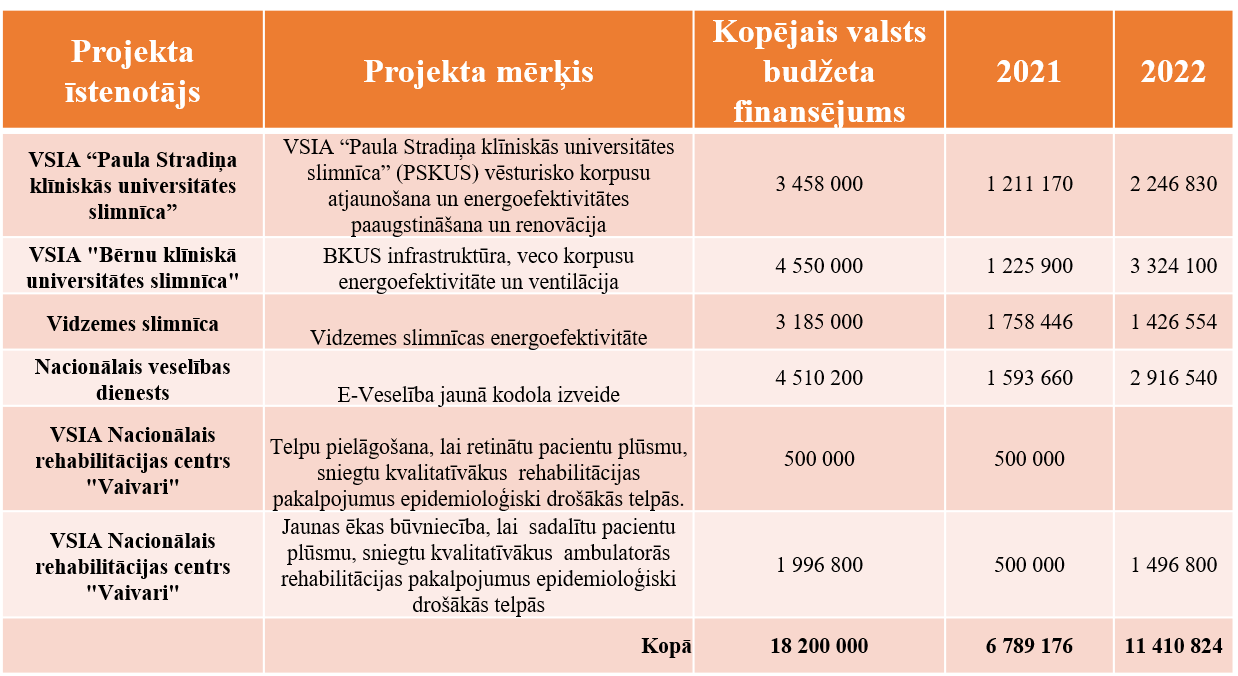 Saskaņā ar Protokollēmuma 4.punktu tiek atbalstīti investīciju projekti atbilstoši Likumā par budžetu un finanšu vadību noteiktajam, ka budžetu investīcijas ir budžetu izdevumi pamatkapitāla veidošanai, kuru rezultātā tiek radīts jauns pamatlīdzeklis, ieguldījuma īpašums vai nemateriālais ieguldījums vai kuri uzlabo attiecīgā pamatlīdzekļa, ieguldījuma īpašuma vai nemateriālā ieguldījuma stāvokli (aktīva pārbūve, restaurācija vai atjaunošana) tā lietderīgās lietošanas laikā vai būtiski maina esošā aktīva īpašības, salīdzinot ar tā iepriekšējiem rādītājiem, kā arī atbalstāmi izdevumi par pakalpojumiem, ja tie nepieciešami projektu vadības nodrošināšanai.Atbilstoši Protokollēmuma 12.punktam ministrijām atbilstoši sēdē atbalstītajam finansējumam 2021.gadam sagatavot un iesniegt apstiprināšanai Ministru kabinetā atsevišķus rīkojuma projektus - par līdzekļu piešķiršanu no budžeta resora “74.Gadskārtējā valsts budžeta izstrādes procesā pārdalāmais finansējums” valsts budžeta programmas “Līdzekļi neparedzētiem gadījumiem”’, vai arī par apropriācijas palielināšanu ieguldījumam pamatkapitālā, atbilstoši faktiski nepieciešamajam apmēram, ņemot vērā iepirkuma rezultātus, nepārsniedzot informatīvā ziņojuma tabulā Nr.1 noteikto finansējumu 2021.gadam. Veselības ministrija informē, ka ar īstenojamiem pasākumiem VSIA “Paula Stradiņa klīniskā universitātes slimnīca” (projekta “VSIA “Paula Stradiņa klīniskās universitātes slimnīca” vēsturisko korpusu atjaunošana un energoefektivitātes paaugstināšana un renovācija”) 1 211 170 euro apmērā, VSIA “Bērnu klīniskā universitātes slimnīca” (projekta “VSIA “Bērnu klīniskā universitātes slimnīca” infrastruktūras uzlabošana, palielinot veco korpusu energoefektivitāti un ventilāciju ierīkošana”)         1 225 900 euro apmērā, VSIA “Nacionālais rehabilitācijas centrs “Vaivari”” (projekta “VSIA “Nacionālais rehabilitācijas centrs “Vaivari“”  telpu pielāgošana, lai retinātu pacientu plūsmu, sniegtu kvalitatīvākus  rehabilitācijas pakalpojumus epidemioloģiski drošākās telpās”) 417 919 euro apmērā, VSIA “Nacionālais rehabilitācijas centrs “Vaivari”” (projekta “VSIA “Nacionālais rehabilitācijas centrs “Vaivari””  jaunas ēkas būvniecība, lai  sadalītu pacientu plūsmu, sniegtu kvalitatīvākus ambulatorās rehabilitācijas pakalpojumus epidemioloģiski drošākās telpās”) 500 000 euro apmērā un SIA “Vidzemes slimnīca” (projekta “Vidzemes slimnīcas A, B un C korpusa energoefektivitātes paaugstināšana”) 1 758 446 euro apmērā, tiek pieprasīts finansējums 2021.gadam kopā 5 113 435 euro atbilstoši faktiski nepieciešamajam apmēram, ņemot vērā iepirkuma rezultātus. Savukārt 2022.gadam ar īstenojamiem pasākumiem VSIA “Paula Stradiņa klīniskā universitātes slimnīca” 665 677 euro apmērā (projekta “VSIA “Paula Stradiņa klīniskās universitātes slimnīca” vēsturisko korpusu atjaunošana un energoefektivitātes paaugstināšana un renovācija”), VSIA “Bērnu klīniskā universitātes slimnīca” 3 324 100 euro apmērā (projekta “VSIA “Bērnu klīniskā universitātes slimnīca” infrastruktūras uzlabošana, palielinot veco korpusu energoefektivitāti un ventilāciju ierīkošana”), VSIA “Nacionālais rehabilitācijas centrs “Vaivari”” 1 149 270 euro apmērā (projekta “VSIA “Nacionālais rehabilitācijas centrs “Vaivari””  jaunas ēkas būvniecība, lai sadalītu pacientu plūsmu, sniegtu kvalitatīvākus ambulatorās rehabilitācijas pakalpojumus epidemioloģiski drošākās telpās”) un  SIA “Vidzemes slimnīca” 1 258 016 euro apmērā (projekta “Vidzemes slimnīcas A, B un C korpusa energoefektivitātes paaugstināšana”), tiek pieprasīts finansējums 2022.gadam kopā 6 397 063 euro atbilstoši faktiski nepieciešamajam apmēram, ņemot vērā iepirkuma rezultātus. Līdz ar to ir izpildīti Protokollēmuma 12. un 13.punkta nosacījumi. Papildus vēršam uzmanību, ka iepirkumu rezultātā atsevišķiem iepirkumiem plānotās iepirkumu līgumsummas ir mazākas vai arī pārsniedz sākotnēji plānoto. Līdz ar to plānotais finansējums atsevišķām pozīcijām ir mainījies, taču tas nepārsniegs konkrētā gada plānoto kopējo finansējumu. Starpību, kura pārsniegs projektā plānoto finansējumu projektu īstenotāji nodrošinās no pašu līdzekļiem.Veselības ministrijas sagatavotais MK rīkojuma projekts ietver informāciju par finansējuma piešķiršanu Protokollēmuma tabulā Nr.1 ietvertajiem Veselības ministrijas resora augstas gatavības projektu investīciju objektiem, kas saistīti ar Covid-19 krīzes seku pārvarēšanu un ekonomikas atlabšanu, kuros ir jau izpildīts protokola Nr.28 42.§ 8.punktā minētais nosacījums par iepirkuma procedūru veikšanu un tiem 2021.gadā nepieciešams finansējums   5 113 435 euro apmērā:VSIA “Paula Stradiņa klīniskā universitātes slimnīca” (projekta “VSIA “Paula Stradiņa klīniskās universitātes slimnīca” vēsturisko korpusu atjaunošana un energoefektivitātes paaugstināšana un renovācija”) 1 211 170 euro (noslēgto līgumu kopējā summa       1 876 847 euro) vēsturisko korpusu atjaunošanai un energoefektivitātes paaugstināšanai un renovācijai, t.sk.:siltumapgādes mezgla atjaunošanai un pārbūvei 1 289 850 euro;vēsturiskā 21.korpusa energoefektivitātes uzlabošanai un telpu pielāgošanai VSIA “Paula Stradiņa klīniskā universitātes slimnīca” ambulatoro pakalpojumu sniegšanai 459 727 euro;VSIA “Paula Stradiņa klīniskā universitātes slimnīca” teritorijas labiekārtošanai 86 538 euro;vēsturiskā 5.korpusa energoefektivitātes uzlabošanai un telpu pielāgošanai darbam epidemioloģiskajos apstākļos 40 732 euro;Projekta ietvaros plānotais sasniedzamais rezultāts:Samazināts siltumenerģijas patēriņš vēsturiskajos korpusos par 30%;Labiekārtotas, ergonomiskas darba vietas 22 esošās vietas un izveidotas 15 papildu vietas;Labiekārtota teritorija – atjaunots žogs 390 m garumā;Atjaunota ēku platība – 2 055 m2;Atjaunots ceļa segums – 750 m2 platībā.VSIA “Bērnu klīniskā universitātes slimnīca” (projekta “VSIA “Bērnu klīniskā universitātes slimnīca” infrastruktūras uzlabošana, palielinot veco korpusu energoefektivitāti un ventilāciju ierīkošana”) 1 225 900 euro (noslēgto līgumu kopējā summa 4 662 797 euro) infrastruktūrai, veco korpusu energoefektivitātei un ventilācijas ierīkošanai, t.sk.:26.korpusa energoefektivitātes uzlabošanai un pielāgošanai epidemioloģiskām prasībām 1 564 289 euro;33.korpusa energoefektivitātes uzlabošanai un pielāgošanai epidemioloģiskām prasībām 1 292 509 euro;teritorijas pārplānošanai un labiekārtošanai 1 805 999 euro;Iepirkumiem, kuru plānotās iepirkumu līgumsummas pārsniedz sākotnēji plānoto, projektu īstenotājs starpību nodrošinās no pašu līdzekļiem.Projekta ietvaros plānotais sasniedzamais rezultāts:Renovētas telpas 1869,2 m2 platībā;Izveidotas 26 vienvietīgas palātas;Labiekārtota teritorija – atjaunots žogs 1 360 m garumā;Tiek pielāgotas papildu telpas 200,8 m2 platībā;Tiek veikti BKUS teritorijas uzlabojumi 4 ha platībā.VSIA “Nacionālais rehabilitācijas centrs “Vaivari”” (projekta “VSIA “Nacionālais rehabilitācijas centrs “Vaivari“”  telpu pielāgošana, lai retinātu pacientu plūsmu, sniegtu kvalitatīvākus  rehabilitācijas pakalpojumus epidemioloģiski drošākās telpās”)      417 919 euro (noslēgto līgumu kopējā summa 417 919 euro) telpu pielāgošanai, lai retinātu pacientu plūsmu, sniegtu kvalitatīvākus rehabilitācijas pakalpojumus epidemioloģiski drošākās telpās, t.sk.:būvdarbu veikšanai 407 150 euro;projektēšanas, autoruzraudzības, būvuzraudzības iepirkumu veikšanai, līgumu slēgšanai, pakalpojuma sniegšanai 10 769 euro;Projekta ietvaros tiks nodrošināts:Telpu vienkāršotā atjaunošana;Medicīniskā aprīkojuma iegāde;Nodalīta pacientu plūsma;Paplašināts gultu skaits līdz 20 gultāmMedicīnas tehnoloģiju iegāde.VSIA “Nacionālais rehabilitācijas centrs “Vaivari”” (projekta “VSIA “Nacionālais rehabilitācijas centrs “Vaivari””  jaunas ēkas būvniecība, lai  sadalītu pacientu plūsmu, sniegtu kvalitatīvākus ambulatorās rehabilitācijas pakalpojumus epidemioloģiski drošākās telpās”) 500 000 euro (noslēgto līgumu kopējā summa 2 406 791 euro) jaunas ēkas būvniecībai, lai sadalītu pacientu plūsmu, sniegtu kvalitatīvākus ambulatorās rehabilitācijas pakalpojumus epidemioloģiski drošākās telpās, t.sk.:projektēšanai un būvdarbu veikšanai 2 386 791 euro;autoruzraudzības, būvuzraudzības iepirkumu veikšanai, līguma slēgšanai, pakalpojuma sniegšanai 20 000 euro;Iepirkumiem, kuru plānotās iepirkumu līgumsummas pārsniedz sākotnēji plānoto, projektu īstenotājs starpību nodrošinās no pašu līdzekļiem.Projekta ietvaros plānotais sasniedzamais rezultāts:Tiks atbrīvotās telpas NRC Vaivari galvenā ēkā;Tiks pielāgotas stacionāro rehabilitācijas pakalpojumu sniegšanai, turpinot pielāgot pacientu plūsmu epidemioloģiskai situācijai;Nodalīta pacientu plūsma jaunajā ēkā 700m2 platībā.SIA “Vidzemes slimnīca” (projekta “Vidzemes slimnīcas A, B un C korpusa energoefektivitātes paaugstināšana”) 1 758 446 euro (noslēgto līgumu kopējā summa 3 016 462) slimnīcas A, B un C korpusa energoefektivitātes paaugstināšanai, t.sk.:A korpusa fasāžu un jumta pārbūvei 2 118 589 euro;A korpusa fasāžu un jumta pārbūves autoruzraudzībai 8 167 euro;A korpusa fasāžu un jumta pārbūves būvuzraudzībai 5 337 euro;B korpusa fasāžu un jumta pārbūvei 864 331 euro;B korpusa fasāžu un jumta pārbūves autoruzraudzībai 6 970 euro;B korpusa fasāžu un jumta pārbūves būvuzraudzībai 9 075 euro;C korpusa logu nomaiņai vienkāršotās kartes izstrāde un autoruzraudzībai 3 993 euro;Projekta ietvaros plānotais sasniedzamais rezultāts:- novērsti 2016.gadā BVKB veiktajā ēkas pārbaudes laikā konstatētie trūkumi, kas būtiski ietekmē ēkas lietošanas ilgtspēju un nodrošina  risku samazināšanu.- veikta ēkas A un B fasādes energoefektivitātes uzlabošana 7500 m2 apmērā- veikta jumta pārbūve un energoefektivitātes uzlabošana 2500 m2 apmērā- veikta logu nomaiņa  A, B un C korpusā- sakārtota lietus kanalizācijas sisitēma ēkas  A un B korpusam- uzlabota vides pieejamība.Protokollēmuma tabulā Nr.1 iekļautais 2022.gadā nepieciešamais finansējums augstas gatavības projektu īstenošanai tiks iekļauts, gatavojot 2022.gada valsts budžeta projektu.Projektu īstenotāji nodrošinās Protokollēmuma 6.punktā noteikto, ka projekti ir vienreizēji, terminēti, to īstenošana tiek uzsākta 2021.gadā un tie ir pilnībā īstenojami līdz 2022.gada beigām, sasniedzot mērķi un neradīs vajadzību pēc papildus līdzekļiem turpmākajos gados. Atbilstoši Protokollēmuma 9.punktam līgumiem par projektu īstenošanu jābūt noslēgtiem līdz 2021.gada 1.augustam. Ņemot vērā Likuma par budžetu un finanšu vadību 24.panta pirmo daļu, kas nosaka, ka valsts budžeta izpildītāji var izdarīt valsts budžeta izdevumus vai uzņemties īstermiņa saistības tikai to finansēšanas plānos noteikto asignējumu ietvaros, kurus izsniedz Valsts kase, Veselības ministrijai un Nacionālajam veselības dienestam ir nepieciešams palielināt apropriāciju 5 113 435 euro apmērā, lai segtu uzņemtās saistības, kas saistītas ar augstas gatavības projektu īstenošanu 2021.gadā.Veselības ministrijas sagatavotie Ministru kabineta rīkojumu projekti ietver informāciju par finansējuma piešķiršanu 2021.gadā 5 113 435 euro apmērā ārstniecības iestāžu vēsturisko korpusu atjaunošanai, energoefektivitātes paaugstināšanai, renovācijai, infrastruktūras uzlabošanai, kā arī IT sistēmu risinājumiem.Visas saistības, ko slimnīcas ir uzņēmušās pirms Protokollēmumā paredzētā  finansējuma piešķiršanas,  ir pašu slimnīcu  finansiālo saistību atbildība, jo noslēgto līgumu saistību izpildei jāstājas spēkā pēc attiecīgā finansējuma piešķiršanas.Veselības ministrija nodrošina, ka augstas gatavības projektu ietvaros plānotās investīcijas ārstniecības iestādēs no valsts budžeta, kas saistīts ar Covid-19 krīzes pārvarēšanu un ekonomikas atlabšanu, nepārklāsies ar investīcijām ārstniecības iestādēs, kas saistītas ar Covid-19 krīzes pārvarēšanu un ekonomikas atlabšanu no Eiropas Savienības struktūrfondu un Kohēzijas fonda 2014.–2020. gada plānošanas perioda darbības programmas “Izaugsme un nodarbinātība” un Atveseļošanas un noturības mehānisma plānā ietvertajām investīcijām, nodrošinot stratēģisku investīciju plānošanu un ieviešanas uzraudzību.Veselības ministrija šobrīd strādā pie infrastruktūras attīstības investīciju stratēģijas, kurā tiks noteiktas prioritātes publiska atbalsta (Eiropas Savienības struktūrfondu, Atveseļošanas un noturības mehānisma plāna, Augstas gatavības projektu un Valsts budžeta investīcijām) (līdz 2029.gadam) piešķiršanai un, kuras izstrāde tiks veikta līdz 2022.gadam. Infrastruktūras attīstības investīciju stratēģijas izstrāde noteikta kā ES fondu 2021.-2027.gada plānošanas perioda ieguldījumu priekšnosacījumu izpilde un kā stratēģisks redzējums veselības aprūpes nozares infrastruktūras attīstībai atbilstoši nozares vajadzībām atbilstoši nozares plānošanas dokumentiem (Sabiedrības veselības pamatnostādnēm 2021.-2027.gadam).Rīkojuma projekts “Par finanšu līdzekļu piešķiršanu no valsts budžeta programmas “Līdzekļi neparedzētiem gadījumiem”” paredz Finanšu ministrijai no valsts budžeta programmas 02.00.00 “Līdzekļi neparedzētiem gadījumiem” piešķirt Veselības ministrijai (Nacionālajam veselības dienestam) 1 758 446 euro, lai īstenotu sabiedrības ar ierobežotu atbildību “Vidzemes slimnīca” augstas gatavības projektu “Vidzemes slimnīcas A, B un C korpusa energoefektivitātes paaugstināšana”, kas saistīts ar Covid-19 krīzes pārvarēšanu un ekonomikas atlabšanu.Savukārt, MK rīkojuma projekts “Par apropriācijas palielināšanu Veselības ministrijai” paredz atbalstīt valsts sabiedrības ar ierobežotu atbildību “Paula Stradiņa klīniskā universitātes slimnīca” pamatkapitāla palielināšanu, ieguldot tajā finanšu līdzekļus 1 211 170 euro apmērā, valsts sabiedrības ar ierobežotu atbildību “Bērnu klīniskā universitātes slimnīca” pamatkapitāla palielināšanu, ieguldot tajā finanšu līdzekļus 1 225 900 euro apmērā, valsts sabiedrības ar ierobežotu atbildību “Nacionālais rehabilitācijas centrs “Vaivari”” pamatkapitāla palielināšanu, ieguldot tajā finanšu līdzekļus 917 919 euro apmērā, lai īstenotu augstas gatavības projektus, kas saistīti ar Covid-19 krīzes pārvarēšanu un ekonomikas atlabšanu.Rīkojuma projektos paredzētā finanšu līdzekļu augstas gatavības projektu, kas saistīti ar Covid-19 krīzes pārvarēšanu un ekonomikas atlabšanu, īstenošanai pārskaitīšana valsts sabiedrības ar ierobežotu atbildību “Paula Stradiņa klīniskā universitātes slimnīca”, valsts sabiedrības ar ierobežotu atbildību “Bērnu klīniskā universitātes slimnīca”, valsts sabiedrības ar ierobežotu atbildību “Nacionālais rehabilitācijas centrs “Vaivari”” un sabiedrības ar ierobežotu atbildību “Vidzemes slimnīca” kontos Valsts kasē nepieciešama, lai slimnīcām nebūtu jāmaksā Eiropas Centrālās bankas Padomes noteiktā noguldījumu uz nakti procentu likme, kas šobrīd atbilst mīnus 0,50% līmenim (kontam netiktu piemērota maksa negatīvās likmes apmērā), normatīvajā regulējumā ir jānosaka šāda prasība (piemēram, iekļaujot šādu nosacījumu lēmumā par līdzekļu piešķiršanu pamatkapitāla palielināšanai).3.Projekta izstrādē iesaistītās institūcijas un publiskas personas kapitālsabiedrībasVeselības ministrija.4.Cita informācijaPievienota apvienotā anotācija Ministru kabineta rīkojuma projektam “Par finanšu līdzekļu piešķiršanu no valsts budžeta programmas “Līdzekļi neparedzētiem gadījumiem”” un Ministru kabineta rīkojuma projektam “Par apropriācijas palielināšanu Veselības ministrijai””, kurus lūdzam skatīt kopā.II. Tiesību akta projekta ietekme uz sabiedrību, tautsaimniecības attīstību un administratīvo sloguProjekts šo jomu neskarIII. Tiesību akta projekta ietekme uz valsts budžetu un pašvaldību budžetiemIII. Tiesību akta projekta ietekme uz valsts budžetu un pašvaldību budžetiemIII. Tiesību akta projekta ietekme uz valsts budžetu un pašvaldību budžetiemIII. Tiesību akta projekta ietekme uz valsts budžetu un pašvaldību budžetiemIII. Tiesību akta projekta ietekme uz valsts budžetu un pašvaldību budžetiemIII. Tiesību akta projekta ietekme uz valsts budžetu un pašvaldību budžetiemIII. Tiesību akta projekta ietekme uz valsts budžetu un pašvaldību budžetiemIII. Tiesību akta projekta ietekme uz valsts budžetu un pašvaldību budžetiemRādītāji2021. gads2021. gadsTurpmākie trīs gadi (euro)Turpmākie trīs gadi (euro)Turpmākie trīs gadi (euro)Turpmākie trīs gadi (euro)Turpmākie trīs gadi (euro)Rādītāji2021. gads2021. gads2022. gads2022. gads2023. gads2023. gads2024. gadsRādītājisaskaņā ar valsts budžetu kārtējam gadamizmaiņas kārtējā gadā, salīdzinot ar valsts budžetu kārtējam gadamsaskaņā ar vidēja termiņa budžeta ietvaruizmaiņas, salīdzi-not ar vidēja termiņa budžeta ietvaru 2022. gadamsaskaņā ar vidēja termiņa budžeta ietvaruizmai-ņas, salīdzi-not ar vidēja termiņa budžeta ietvaru 2023. gadamizmaiņas, salīdzi-not ar vidēja termiņa budžeta ietvaru 2023. gadam123456781. Budžeta ieņēmumi1.1. valsts pamatbudžets, tai skaitā ieņēmumi no maksas pakalpojumiem un citi pašu ieņēmumi1.2. valsts speciālais budžets1.3. pašvaldību budžets2. Budžeta izdevumi1 758 4461 258 0162.1. valsts pamatbudžets1 758 4461 258 0162.2. valsts speciālais budžets2.3. pašvaldību budžets3. Finansiālā ietekme-1 758 446-1 258 0163.1. valsts pamatbudžets-1 758 446-1 258 0163.2. speciālais budžets3.3. pašvaldību budžets4. Finanšu līdzekļi papildu izdevumu finansēšanai (kompensējošu izdevumu samazinājumu norāda ar "+" zīmi)1 758 4461 258 0165. Precizēta finansiālā ietekme5.1. valsts pamatbudžets5.2. speciālais budžets5.3. pašvaldību budžets6. Detalizēts ieņēmumu un izdevumu aprēķins (ja nepieciešams, detalizētu ieņēmumu un izdevumu aprēķinu var pievienot anotācijas pielikumā)Par MK rīkojuma projektu “Par finanšu līdzekļu piešķiršanu no valsts budžeta programmas “Līdzekļi neparedzētiem gadījumiem””MK rīkojuma projekts “Par finanšu līdzekļu piešķiršanu no valsts budžeta programmas “Līdzekļi neparedzētiem gadījumiem”” paredz Finanšu ministrijai no valsts budžeta programmas  “Līdzekļi neparedzētiem gadījumiem” piešķirt Veselības ministrijai (NVD) finansējumu 1 758 446 euro apmērā, lai nodrošinātu ar Covid-19 krīzes pārvarēšanu un ekonomikas atlabšanu saistīta augstas gatavības projekta īstenošanu 2021.gadā, SIA “Vidzemes slimnīca” augstas gatavības projektam “Vidzemes slimnīcas A, B un C korpusa energoefektivitātes paaugstināšana”.        Veselības ministrija normatīvajos aktos noteiktajā kārtībā sagatavos un iesniegs Finanšu ministrijā pieprasījumus par rīkojuma projektā minēto līdzekļu piešķiršanu no valsts budžeta programmas 02.00.00 “Līdzekļi neparedzētiem gadījumiem”.       Finanšu ministrs normatīvajos aktos noteiktajā kārtībā informēs Saeimas Budžeta un finanšu (nodokļu) komisiju par rīkojuma projektā minētajām apropriācijas izmaiņām un, ja Saeimas Budžeta un finanšu (nodokļu) komisija piecu darbdienu laikā no attiecīgās informācijas saņemšanas dienas nebūs iebildusi pret apropriācijas izmaiņām, veiks apropriācijas izmaiņas. Par MK rīkojuma projektu “Par apropriācijas palielināšanu Veselības ministrijai”MK rīkojuma projekts “Par apropriācijas palielināšanu Veselības ministrijai” paredz Finanšu ministrijai atbilstoši Ministru kabineta 2021.gada 18.marta protokola Nr.28 42.§ “Informatīvais ziņojums “Par augstas gatavības projektiem, kas saistīti ar Covid-19 krīzes pārvarēšanu un ekonomikas atlabšanu”” palielināt dotāciju no vispārējiem ieņēmumiem un apropriāciju Veselības ministrijas budžeta apakšprogrammā 33.17.00 “Neatliekamās medicīniskās palīdzības nodrošināšana stacionārās ārstniecības iestādēs” finansēšanas kategorijā “Akcijas un cita līdzdalība pašu kapitālā”   3 354 989 euro apmērā. Par minēto summu ar finanšu ieguldījumu palielināt pamatkapitālu valsts sabiedrībai ar ierobežotu atbildību “Paula Stradiņa klīniskā universitātes slimnīca”, valsts sabiedrībai ar ierobežotu atbildību “Bērnu klīniskā universitātes slimnīca” un valsts sabiedrībai ar ierobežotu atbildību “Nacionālais rehabilitācijas centrs “Vaivari””, lai nodrošinātu ar Covid-19 krīzes pārvarēšanu un ekonomikas atlabšanu saistītu augstas gatavības projektu īstenošanu 2021.gadā, tai skaitā:valsts sabiedrībai ar ierobežotu atbildību “Bērnu klīniskā universitātes slimnīca” augstas gatavības projektam “VSIA “Bērnu klīniskā universitātes slimnīca” infrastruktūras uzlabošana, palielinot veco korpusu energoefektivitāti un ventilāciju ierīkošana” 1 225 900 euro apmērā;valsts sabiedrībai ar ierobežotu atbildību “Paula Stradiņa klīniskā universitātes slimnīca” augstas gatavības projektam “VSIA “Paula Stradiņa klīniskās universitātes slimnīca” vēsturisko korpusu atjaunošana un energoefektivitātes paaugstināšana un renovācija” finansējumu 1 211 170 euro apmērā;valsts sabiedrībai ar ierobežotu atbildību “Nacionālais rehabilitācijas centrs “Vaivari”” augstas gatavības projektam “VSIA “Nacionālais rehabilitācijas centrs “Vaivari“”  telpu pielāgošana, lai retinātu pacientu plūsmu, sniegtu kvalitatīvākus  rehabilitācijas pakalpojumus epidemioloģiski drošākās telpās” finansējumu 417 919 euro apmērā;valsts sabiedrībai ar ierobežotu atbildību “Nacionālais rehabilitācijas centrs “Vaivari”” augstas gatavības projektam “VSIA “Nacionālais rehabilitācijas centrs “Vaivari“”  jaunas ēkas būvniecība, lai  sadalītu pacientu plūsmu, sniegtu kvalitatīvākus  ambulatorās rehabilitācijas pakalpojumus epidemioloģiski drošākās telpās” finansējumu 500 000 euro apmērā.Veselības ministrija normatīvajos aktos noteiktajā kārtībā sagatavos un iesniegs Finanšu ministrijā pieprasījumu par rīkojuma projektā apropriācijas izmaiņām. Finanšu ministrs normatīvajos aktos noteiktajā kārtībā informēs Saeimas Budžeta un finanšu (nodokļu) komisiju par rīkojuma projektā minētajām apropriācijas izmaiņām un, ja Saeimas Budžeta un finanšu (nodokļu) komisija piecu darbdienu laikā no attiecīgās informācijas saņemšanas dienas nebūs iebildusi pret apropriācijas izmaiņām, veiks apropriācijas izmaiņas. Publisko resursu ieguldījums valsts apmaksāto veselības aprūpes pakalpojumu nodrošināšanai tiks sniegts ievērojot Eiropas Komisijas 2011.gada 20.decembra lēmuma “Par Līguma par Eiropas Savienības darbību 106. panta 2. punkta piemērošanu valsts atbalstam attiecībā uz kompensāciju par sabiedriskajiem pakalpojumiem dažiem uzņēmumiem, kuriem uzticēts sniegt pakalpojumus ar vispārēju tautsaimniecisku nozīmi” (2012/21/ES) nosacījumus.Atbilstoši likumam “Par valsts budžetu 2021.gadam” Veselības ministrijas budžeta programmas 33.00.00 “Veselības aprūpes nodrošināšana” apakšprogrammā 33.17.00 “Neatliekamās medicīniskās palīdzības nodrošināšana stacionārās ārstniecības iestādēs”:Par MK protokollēmumu “Par apropriācijas palielināšanu Veselības ministrijai”MK protokollēmums “Par apropriācijas palielināšanu Veselības ministrijai” paredz:1. Pieņemt iesniegto rīkojuma projektu.Valsts kancelejai sagatavot rīkojuma projektu parakstīšanai.2. Atbalstīt Veselības ministrijas priekšlikumu precizēt Veselības ministrijas maksimāli pieļaujamo valsts pamatbudžeta izdevumu apjomu 2022.gadam, lai īstenotu augstas gatavības projektus, kas saistīti ar Covid-19 krīzes pārvarēšanu un ekonomikas atlabšanu, palielinot dotāciju no vispārējiem ieņēmumiem un apropriāciju finansēšanas kategorijā “Akcijas un cita līdzdalība pašu kapitālā” 5 139 047 euro apmērā Veselības ministrijas budžeta apakšprogrammā 33.17.00 “Neatliekamās medicīniskās palīdzības nodrošināšana stacionārās ārstniecības iestādēs”, t.sk.: 2.1. valsts sabiedrībai ar ierobežotu atbildību “Bērnu klīniskā universitātes slimnīca” 3 324 100 euro apmērā projekta “VSIA “Bērnu klīniskā universitātes slimnīca” infrastruktūras uzlabošana, palielinot veco korpusu energoefektivitāti un ventilāciju ierīkošana” īstenošanai;2.2. valsts sabiedrībai ar ierobežotu atbildību “Paula Stradiņa klīniskā universitātes slimnīca” 665 677 euro apmērā projekta “VSIA “Paula Stradiņa klīniskās universitātes slimnīca” vēsturisko korpusu atjaunošana un energoefektivitātes paaugstināšana un renovācija” īstenošanai;2.3. valsts sabiedrībai ar ierobežotu atbildību “Nacionālais rehabilitācijas centrs “Vaivari”” 1 149 270 euro apmērā projekta “VSIA “Nacionālais rehabilitācijas centrs “Vaivari””  jaunas ēkas būvniecība, lai  sadalītu pacientu plūsmu, sniegtu kvalitatīvākus ambulatorās rehabilitācijas pakalpojumus epidemioloģiski drošākās telpās” īstenošanai.3.  Veselības ministrijai nodrošināt, ka augstas gatavības projektu ietvaros plānotās investīcijas ārstniecības iestādēs no valsts budžeta, kas saistīts ar Covid-19 krīzes pārvarēšanu un ekonomikas atlabšanu, nepārklāsies ar investīcijām ārstniecības iestādēs, kas saistītas ar Covid-19 krīzes pārvarēšanu un ekonomikas atlabšanu no Eiropas Savienības struktūrfondu un Kohēzijas fonda 2014.–2020. gada plānošanas perioda darbības programmas “Izaugsme un nodarbinātība” un Atveseļošanas un noturības mehānisma plānā ietvertajām investīcijām, nodrošinot stratēģisku investīciju plānošanu un ieviešanas uzraudzību.4. Publisko resursu ieguldījums valsts apmaksāto veselības aprūpes pakalpojumu nodrošināšanai tiks sniegts, ievērojot Eiropas Komisijas 2011.gada 20.decembra lēmuma “Par Līguma par Eiropas Savienības darbību 106. panta 2. punkta piemērošanu valsts atbalstam attiecībā uz kompensāciju par sabiedriskajiem pakalpojumiem dažiem uzņēmumiem, kuriem uzticēts sniegt pakalpojumus ar vispārēju tautsaimniecisku nozīmi” (2012/21/ES) nosacījumus.Par MK protokollēmumu “Par finanšu līdzekļu piešķiršanu no valsts budžeta programmas “Līdzekļi neparedzētiem gadījumiem””MK protokollēmums “Par finanšu līdzekļu piešķiršanu no valsts budžeta programmas “Līdzekļi neparedzētiem gadījumiem”” paredz:1. Pieņemt iesniegto rīkojuma projektu. Valsts kancelejai sagatavot rīkojuma projektu parakstīšanai.2. Atbalstīt Veselības ministrijas priekšlikumu precizēt Veselības ministrijas maksimāli pieļaujamo valsts pamatbudžeta izdevumu apjomu 2022.gadam, palielinot dotāciju no vispārējiem ieņēmumiem un izdevumus subsīdijām un dotācijām  1 258 016 euro apmērā Veselības ministrijas budžeta apakšprogrammā 33.17.00 “Neatliekamās medicīniskās palīdzības nodrošināšana stacionārās ārstniecības iestādēs”, lai sabiedrība ar ierobežotu atbildību “Vidzemes slimnīca” īstenotu augstas gatavības projektu “Vidzemes slimnīcas A, B un C korpusa energoefektivitātes paaugstināšana”, kas saistīts ar Covid-19 krīzes pārvarēšanu un ekonomikas atlabšanu.3. Veselības ministrijai nodrošināt, ka augstas gatavības projekta ietvaros plānotās investīcijas ārstniecības iestādē no valsts budžeta, kas saistīts ar Covid-19 krīzes pārvarēšanu un ekonomikas atlabšanu, nepārklāsies ar investīcijām ārstniecības iestādē, kas saistītas ar Covid-19 krīzes pārvarēšanu un ekonomikas atlabšanu no Eiropas Savienības struktūrfondu un Kohēzijas fonda 2014.–2020. gada plānošanas perioda darbības programmas “Izaugsme un nodarbinātība” un Atveseļošanas un noturības mehānisma plānā ietvertajām investīcijām, nodrošinot stratēģisku investīciju plānošanu un ieviešanas uzraudzību.4. Publisko resursu ieguldījums valsts apmaksāto veselības aprūpes pakalpojumu nodrošināšanai tiks sniegts, ievērojot Eiropas Komisijas 2011.gada 20.decembra lēmuma “Par Līguma par Eiropas Savienības darbību 106. panta 2. punkta piemērošanu valsts atbalstam attiecībā uz kompensāciju par sabiedriskajiem pakalpojumiem dažiem uzņēmumiem, kuriem uzticēts sniegt pakalpojumus ar vispārēju tautsaimniecisku nozīmi” (2012/21/ES) nosacījumus.Par MK rīkojuma projektu “Par finanšu līdzekļu piešķiršanu no valsts budžeta programmas “Līdzekļi neparedzētiem gadījumiem””MK rīkojuma projekts “Par finanšu līdzekļu piešķiršanu no valsts budžeta programmas “Līdzekļi neparedzētiem gadījumiem”” paredz Finanšu ministrijai no valsts budžeta programmas  “Līdzekļi neparedzētiem gadījumiem” piešķirt Veselības ministrijai (NVD) finansējumu 1 758 446 euro apmērā, lai nodrošinātu ar Covid-19 krīzes pārvarēšanu un ekonomikas atlabšanu saistīta augstas gatavības projekta īstenošanu 2021.gadā, SIA “Vidzemes slimnīca” augstas gatavības projektam “Vidzemes slimnīcas A, B un C korpusa energoefektivitātes paaugstināšana”.        Veselības ministrija normatīvajos aktos noteiktajā kārtībā sagatavos un iesniegs Finanšu ministrijā pieprasījumus par rīkojuma projektā minēto līdzekļu piešķiršanu no valsts budžeta programmas 02.00.00 “Līdzekļi neparedzētiem gadījumiem”.       Finanšu ministrs normatīvajos aktos noteiktajā kārtībā informēs Saeimas Budžeta un finanšu (nodokļu) komisiju par rīkojuma projektā minētajām apropriācijas izmaiņām un, ja Saeimas Budžeta un finanšu (nodokļu) komisija piecu darbdienu laikā no attiecīgās informācijas saņemšanas dienas nebūs iebildusi pret apropriācijas izmaiņām, veiks apropriācijas izmaiņas. Par MK rīkojuma projektu “Par apropriācijas palielināšanu Veselības ministrijai”MK rīkojuma projekts “Par apropriācijas palielināšanu Veselības ministrijai” paredz Finanšu ministrijai atbilstoši Ministru kabineta 2021.gada 18.marta protokola Nr.28 42.§ “Informatīvais ziņojums “Par augstas gatavības projektiem, kas saistīti ar Covid-19 krīzes pārvarēšanu un ekonomikas atlabšanu”” palielināt dotāciju no vispārējiem ieņēmumiem un apropriāciju Veselības ministrijas budžeta apakšprogrammā 33.17.00 “Neatliekamās medicīniskās palīdzības nodrošināšana stacionārās ārstniecības iestādēs” finansēšanas kategorijā “Akcijas un cita līdzdalība pašu kapitālā”   3 354 989 euro apmērā. Par minēto summu ar finanšu ieguldījumu palielināt pamatkapitālu valsts sabiedrībai ar ierobežotu atbildību “Paula Stradiņa klīniskā universitātes slimnīca”, valsts sabiedrībai ar ierobežotu atbildību “Bērnu klīniskā universitātes slimnīca” un valsts sabiedrībai ar ierobežotu atbildību “Nacionālais rehabilitācijas centrs “Vaivari””, lai nodrošinātu ar Covid-19 krīzes pārvarēšanu un ekonomikas atlabšanu saistītu augstas gatavības projektu īstenošanu 2021.gadā, tai skaitā:valsts sabiedrībai ar ierobežotu atbildību “Bērnu klīniskā universitātes slimnīca” augstas gatavības projektam “VSIA “Bērnu klīniskā universitātes slimnīca” infrastruktūras uzlabošana, palielinot veco korpusu energoefektivitāti un ventilāciju ierīkošana” 1 225 900 euro apmērā;valsts sabiedrībai ar ierobežotu atbildību “Paula Stradiņa klīniskā universitātes slimnīca” augstas gatavības projektam “VSIA “Paula Stradiņa klīniskās universitātes slimnīca” vēsturisko korpusu atjaunošana un energoefektivitātes paaugstināšana un renovācija” finansējumu 1 211 170 euro apmērā;valsts sabiedrībai ar ierobežotu atbildību “Nacionālais rehabilitācijas centrs “Vaivari”” augstas gatavības projektam “VSIA “Nacionālais rehabilitācijas centrs “Vaivari“”  telpu pielāgošana, lai retinātu pacientu plūsmu, sniegtu kvalitatīvākus  rehabilitācijas pakalpojumus epidemioloģiski drošākās telpās” finansējumu 417 919 euro apmērā;valsts sabiedrībai ar ierobežotu atbildību “Nacionālais rehabilitācijas centrs “Vaivari”” augstas gatavības projektam “VSIA “Nacionālais rehabilitācijas centrs “Vaivari“”  jaunas ēkas būvniecība, lai  sadalītu pacientu plūsmu, sniegtu kvalitatīvākus  ambulatorās rehabilitācijas pakalpojumus epidemioloģiski drošākās telpās” finansējumu 500 000 euro apmērā.Veselības ministrija normatīvajos aktos noteiktajā kārtībā sagatavos un iesniegs Finanšu ministrijā pieprasījumu par rīkojuma projektā apropriācijas izmaiņām. Finanšu ministrs normatīvajos aktos noteiktajā kārtībā informēs Saeimas Budžeta un finanšu (nodokļu) komisiju par rīkojuma projektā minētajām apropriācijas izmaiņām un, ja Saeimas Budžeta un finanšu (nodokļu) komisija piecu darbdienu laikā no attiecīgās informācijas saņemšanas dienas nebūs iebildusi pret apropriācijas izmaiņām, veiks apropriācijas izmaiņas. Publisko resursu ieguldījums valsts apmaksāto veselības aprūpes pakalpojumu nodrošināšanai tiks sniegts ievērojot Eiropas Komisijas 2011.gada 20.decembra lēmuma “Par Līguma par Eiropas Savienības darbību 106. panta 2. punkta piemērošanu valsts atbalstam attiecībā uz kompensāciju par sabiedriskajiem pakalpojumiem dažiem uzņēmumiem, kuriem uzticēts sniegt pakalpojumus ar vispārēju tautsaimniecisku nozīmi” (2012/21/ES) nosacījumus.Atbilstoši likumam “Par valsts budžetu 2021.gadam” Veselības ministrijas budžeta programmas 33.00.00 “Veselības aprūpes nodrošināšana” apakšprogrammā 33.17.00 “Neatliekamās medicīniskās palīdzības nodrošināšana stacionārās ārstniecības iestādēs”:Par MK protokollēmumu “Par apropriācijas palielināšanu Veselības ministrijai”MK protokollēmums “Par apropriācijas palielināšanu Veselības ministrijai” paredz:1. Pieņemt iesniegto rīkojuma projektu.Valsts kancelejai sagatavot rīkojuma projektu parakstīšanai.2. Atbalstīt Veselības ministrijas priekšlikumu precizēt Veselības ministrijas maksimāli pieļaujamo valsts pamatbudžeta izdevumu apjomu 2022.gadam, lai īstenotu augstas gatavības projektus, kas saistīti ar Covid-19 krīzes pārvarēšanu un ekonomikas atlabšanu, palielinot dotāciju no vispārējiem ieņēmumiem un apropriāciju finansēšanas kategorijā “Akcijas un cita līdzdalība pašu kapitālā” 5 139 047 euro apmērā Veselības ministrijas budžeta apakšprogrammā 33.17.00 “Neatliekamās medicīniskās palīdzības nodrošināšana stacionārās ārstniecības iestādēs”, t.sk.: 2.1. valsts sabiedrībai ar ierobežotu atbildību “Bērnu klīniskā universitātes slimnīca” 3 324 100 euro apmērā projekta “VSIA “Bērnu klīniskā universitātes slimnīca” infrastruktūras uzlabošana, palielinot veco korpusu energoefektivitāti un ventilāciju ierīkošana” īstenošanai;2.2. valsts sabiedrībai ar ierobežotu atbildību “Paula Stradiņa klīniskā universitātes slimnīca” 665 677 euro apmērā projekta “VSIA “Paula Stradiņa klīniskās universitātes slimnīca” vēsturisko korpusu atjaunošana un energoefektivitātes paaugstināšana un renovācija” īstenošanai;2.3. valsts sabiedrībai ar ierobežotu atbildību “Nacionālais rehabilitācijas centrs “Vaivari”” 1 149 270 euro apmērā projekta “VSIA “Nacionālais rehabilitācijas centrs “Vaivari””  jaunas ēkas būvniecība, lai  sadalītu pacientu plūsmu, sniegtu kvalitatīvākus ambulatorās rehabilitācijas pakalpojumus epidemioloģiski drošākās telpās” īstenošanai.3.  Veselības ministrijai nodrošināt, ka augstas gatavības projektu ietvaros plānotās investīcijas ārstniecības iestādēs no valsts budžeta, kas saistīts ar Covid-19 krīzes pārvarēšanu un ekonomikas atlabšanu, nepārklāsies ar investīcijām ārstniecības iestādēs, kas saistītas ar Covid-19 krīzes pārvarēšanu un ekonomikas atlabšanu no Eiropas Savienības struktūrfondu un Kohēzijas fonda 2014.–2020. gada plānošanas perioda darbības programmas “Izaugsme un nodarbinātība” un Atveseļošanas un noturības mehānisma plānā ietvertajām investīcijām, nodrošinot stratēģisku investīciju plānošanu un ieviešanas uzraudzību.4. Publisko resursu ieguldījums valsts apmaksāto veselības aprūpes pakalpojumu nodrošināšanai tiks sniegts, ievērojot Eiropas Komisijas 2011.gada 20.decembra lēmuma “Par Līguma par Eiropas Savienības darbību 106. panta 2. punkta piemērošanu valsts atbalstam attiecībā uz kompensāciju par sabiedriskajiem pakalpojumiem dažiem uzņēmumiem, kuriem uzticēts sniegt pakalpojumus ar vispārēju tautsaimniecisku nozīmi” (2012/21/ES) nosacījumus.Par MK protokollēmumu “Par finanšu līdzekļu piešķiršanu no valsts budžeta programmas “Līdzekļi neparedzētiem gadījumiem””MK protokollēmums “Par finanšu līdzekļu piešķiršanu no valsts budžeta programmas “Līdzekļi neparedzētiem gadījumiem”” paredz:1. Pieņemt iesniegto rīkojuma projektu. Valsts kancelejai sagatavot rīkojuma projektu parakstīšanai.2. Atbalstīt Veselības ministrijas priekšlikumu precizēt Veselības ministrijas maksimāli pieļaujamo valsts pamatbudžeta izdevumu apjomu 2022.gadam, palielinot dotāciju no vispārējiem ieņēmumiem un izdevumus subsīdijām un dotācijām  1 258 016 euro apmērā Veselības ministrijas budžeta apakšprogrammā 33.17.00 “Neatliekamās medicīniskās palīdzības nodrošināšana stacionārās ārstniecības iestādēs”, lai sabiedrība ar ierobežotu atbildību “Vidzemes slimnīca” īstenotu augstas gatavības projektu “Vidzemes slimnīcas A, B un C korpusa energoefektivitātes paaugstināšana”, kas saistīts ar Covid-19 krīzes pārvarēšanu un ekonomikas atlabšanu.3. Veselības ministrijai nodrošināt, ka augstas gatavības projekta ietvaros plānotās investīcijas ārstniecības iestādē no valsts budžeta, kas saistīts ar Covid-19 krīzes pārvarēšanu un ekonomikas atlabšanu, nepārklāsies ar investīcijām ārstniecības iestādē, kas saistītas ar Covid-19 krīzes pārvarēšanu un ekonomikas atlabšanu no Eiropas Savienības struktūrfondu un Kohēzijas fonda 2014.–2020. gada plānošanas perioda darbības programmas “Izaugsme un nodarbinātība” un Atveseļošanas un noturības mehānisma plānā ietvertajām investīcijām, nodrošinot stratēģisku investīciju plānošanu un ieviešanas uzraudzību.4. Publisko resursu ieguldījums valsts apmaksāto veselības aprūpes pakalpojumu nodrošināšanai tiks sniegts, ievērojot Eiropas Komisijas 2011.gada 20.decembra lēmuma “Par Līguma par Eiropas Savienības darbību 106. panta 2. punkta piemērošanu valsts atbalstam attiecībā uz kompensāciju par sabiedriskajiem pakalpojumiem dažiem uzņēmumiem, kuriem uzticēts sniegt pakalpojumus ar vispārēju tautsaimniecisku nozīmi” (2012/21/ES) nosacījumus.Par MK rīkojuma projektu “Par finanšu līdzekļu piešķiršanu no valsts budžeta programmas “Līdzekļi neparedzētiem gadījumiem””MK rīkojuma projekts “Par finanšu līdzekļu piešķiršanu no valsts budžeta programmas “Līdzekļi neparedzētiem gadījumiem”” paredz Finanšu ministrijai no valsts budžeta programmas  “Līdzekļi neparedzētiem gadījumiem” piešķirt Veselības ministrijai (NVD) finansējumu 1 758 446 euro apmērā, lai nodrošinātu ar Covid-19 krīzes pārvarēšanu un ekonomikas atlabšanu saistīta augstas gatavības projekta īstenošanu 2021.gadā, SIA “Vidzemes slimnīca” augstas gatavības projektam “Vidzemes slimnīcas A, B un C korpusa energoefektivitātes paaugstināšana”.        Veselības ministrija normatīvajos aktos noteiktajā kārtībā sagatavos un iesniegs Finanšu ministrijā pieprasījumus par rīkojuma projektā minēto līdzekļu piešķiršanu no valsts budžeta programmas 02.00.00 “Līdzekļi neparedzētiem gadījumiem”.       Finanšu ministrs normatīvajos aktos noteiktajā kārtībā informēs Saeimas Budžeta un finanšu (nodokļu) komisiju par rīkojuma projektā minētajām apropriācijas izmaiņām un, ja Saeimas Budžeta un finanšu (nodokļu) komisija piecu darbdienu laikā no attiecīgās informācijas saņemšanas dienas nebūs iebildusi pret apropriācijas izmaiņām, veiks apropriācijas izmaiņas. Par MK rīkojuma projektu “Par apropriācijas palielināšanu Veselības ministrijai”MK rīkojuma projekts “Par apropriācijas palielināšanu Veselības ministrijai” paredz Finanšu ministrijai atbilstoši Ministru kabineta 2021.gada 18.marta protokola Nr.28 42.§ “Informatīvais ziņojums “Par augstas gatavības projektiem, kas saistīti ar Covid-19 krīzes pārvarēšanu un ekonomikas atlabšanu”” palielināt dotāciju no vispārējiem ieņēmumiem un apropriāciju Veselības ministrijas budžeta apakšprogrammā 33.17.00 “Neatliekamās medicīniskās palīdzības nodrošināšana stacionārās ārstniecības iestādēs” finansēšanas kategorijā “Akcijas un cita līdzdalība pašu kapitālā”   3 354 989 euro apmērā. Par minēto summu ar finanšu ieguldījumu palielināt pamatkapitālu valsts sabiedrībai ar ierobežotu atbildību “Paula Stradiņa klīniskā universitātes slimnīca”, valsts sabiedrībai ar ierobežotu atbildību “Bērnu klīniskā universitātes slimnīca” un valsts sabiedrībai ar ierobežotu atbildību “Nacionālais rehabilitācijas centrs “Vaivari””, lai nodrošinātu ar Covid-19 krīzes pārvarēšanu un ekonomikas atlabšanu saistītu augstas gatavības projektu īstenošanu 2021.gadā, tai skaitā:valsts sabiedrībai ar ierobežotu atbildību “Bērnu klīniskā universitātes slimnīca” augstas gatavības projektam “VSIA “Bērnu klīniskā universitātes slimnīca” infrastruktūras uzlabošana, palielinot veco korpusu energoefektivitāti un ventilāciju ierīkošana” 1 225 900 euro apmērā;valsts sabiedrībai ar ierobežotu atbildību “Paula Stradiņa klīniskā universitātes slimnīca” augstas gatavības projektam “VSIA “Paula Stradiņa klīniskās universitātes slimnīca” vēsturisko korpusu atjaunošana un energoefektivitātes paaugstināšana un renovācija” finansējumu 1 211 170 euro apmērā;valsts sabiedrībai ar ierobežotu atbildību “Nacionālais rehabilitācijas centrs “Vaivari”” augstas gatavības projektam “VSIA “Nacionālais rehabilitācijas centrs “Vaivari“”  telpu pielāgošana, lai retinātu pacientu plūsmu, sniegtu kvalitatīvākus  rehabilitācijas pakalpojumus epidemioloģiski drošākās telpās” finansējumu 417 919 euro apmērā;valsts sabiedrībai ar ierobežotu atbildību “Nacionālais rehabilitācijas centrs “Vaivari”” augstas gatavības projektam “VSIA “Nacionālais rehabilitācijas centrs “Vaivari“”  jaunas ēkas būvniecība, lai  sadalītu pacientu plūsmu, sniegtu kvalitatīvākus  ambulatorās rehabilitācijas pakalpojumus epidemioloģiski drošākās telpās” finansējumu 500 000 euro apmērā.Veselības ministrija normatīvajos aktos noteiktajā kārtībā sagatavos un iesniegs Finanšu ministrijā pieprasījumu par rīkojuma projektā apropriācijas izmaiņām. Finanšu ministrs normatīvajos aktos noteiktajā kārtībā informēs Saeimas Budžeta un finanšu (nodokļu) komisiju par rīkojuma projektā minētajām apropriācijas izmaiņām un, ja Saeimas Budžeta un finanšu (nodokļu) komisija piecu darbdienu laikā no attiecīgās informācijas saņemšanas dienas nebūs iebildusi pret apropriācijas izmaiņām, veiks apropriācijas izmaiņas. Publisko resursu ieguldījums valsts apmaksāto veselības aprūpes pakalpojumu nodrošināšanai tiks sniegts ievērojot Eiropas Komisijas 2011.gada 20.decembra lēmuma “Par Līguma par Eiropas Savienības darbību 106. panta 2. punkta piemērošanu valsts atbalstam attiecībā uz kompensāciju par sabiedriskajiem pakalpojumiem dažiem uzņēmumiem, kuriem uzticēts sniegt pakalpojumus ar vispārēju tautsaimniecisku nozīmi” (2012/21/ES) nosacījumus.Atbilstoši likumam “Par valsts budžetu 2021.gadam” Veselības ministrijas budžeta programmas 33.00.00 “Veselības aprūpes nodrošināšana” apakšprogrammā 33.17.00 “Neatliekamās medicīniskās palīdzības nodrošināšana stacionārās ārstniecības iestādēs”:Par MK protokollēmumu “Par apropriācijas palielināšanu Veselības ministrijai”MK protokollēmums “Par apropriācijas palielināšanu Veselības ministrijai” paredz:1. Pieņemt iesniegto rīkojuma projektu.Valsts kancelejai sagatavot rīkojuma projektu parakstīšanai.2. Atbalstīt Veselības ministrijas priekšlikumu precizēt Veselības ministrijas maksimāli pieļaujamo valsts pamatbudžeta izdevumu apjomu 2022.gadam, lai īstenotu augstas gatavības projektus, kas saistīti ar Covid-19 krīzes pārvarēšanu un ekonomikas atlabšanu, palielinot dotāciju no vispārējiem ieņēmumiem un apropriāciju finansēšanas kategorijā “Akcijas un cita līdzdalība pašu kapitālā” 5 139 047 euro apmērā Veselības ministrijas budžeta apakšprogrammā 33.17.00 “Neatliekamās medicīniskās palīdzības nodrošināšana stacionārās ārstniecības iestādēs”, t.sk.: 2.1. valsts sabiedrībai ar ierobežotu atbildību “Bērnu klīniskā universitātes slimnīca” 3 324 100 euro apmērā projekta “VSIA “Bērnu klīniskā universitātes slimnīca” infrastruktūras uzlabošana, palielinot veco korpusu energoefektivitāti un ventilāciju ierīkošana” īstenošanai;2.2. valsts sabiedrībai ar ierobežotu atbildību “Paula Stradiņa klīniskā universitātes slimnīca” 665 677 euro apmērā projekta “VSIA “Paula Stradiņa klīniskās universitātes slimnīca” vēsturisko korpusu atjaunošana un energoefektivitātes paaugstināšana un renovācija” īstenošanai;2.3. valsts sabiedrībai ar ierobežotu atbildību “Nacionālais rehabilitācijas centrs “Vaivari”” 1 149 270 euro apmērā projekta “VSIA “Nacionālais rehabilitācijas centrs “Vaivari””  jaunas ēkas būvniecība, lai  sadalītu pacientu plūsmu, sniegtu kvalitatīvākus ambulatorās rehabilitācijas pakalpojumus epidemioloģiski drošākās telpās” īstenošanai.3.  Veselības ministrijai nodrošināt, ka augstas gatavības projektu ietvaros plānotās investīcijas ārstniecības iestādēs no valsts budžeta, kas saistīts ar Covid-19 krīzes pārvarēšanu un ekonomikas atlabšanu, nepārklāsies ar investīcijām ārstniecības iestādēs, kas saistītas ar Covid-19 krīzes pārvarēšanu un ekonomikas atlabšanu no Eiropas Savienības struktūrfondu un Kohēzijas fonda 2014.–2020. gada plānošanas perioda darbības programmas “Izaugsme un nodarbinātība” un Atveseļošanas un noturības mehānisma plānā ietvertajām investīcijām, nodrošinot stratēģisku investīciju plānošanu un ieviešanas uzraudzību.4. Publisko resursu ieguldījums valsts apmaksāto veselības aprūpes pakalpojumu nodrošināšanai tiks sniegts, ievērojot Eiropas Komisijas 2011.gada 20.decembra lēmuma “Par Līguma par Eiropas Savienības darbību 106. panta 2. punkta piemērošanu valsts atbalstam attiecībā uz kompensāciju par sabiedriskajiem pakalpojumiem dažiem uzņēmumiem, kuriem uzticēts sniegt pakalpojumus ar vispārēju tautsaimniecisku nozīmi” (2012/21/ES) nosacījumus.Par MK protokollēmumu “Par finanšu līdzekļu piešķiršanu no valsts budžeta programmas “Līdzekļi neparedzētiem gadījumiem””MK protokollēmums “Par finanšu līdzekļu piešķiršanu no valsts budžeta programmas “Līdzekļi neparedzētiem gadījumiem”” paredz:1. Pieņemt iesniegto rīkojuma projektu. Valsts kancelejai sagatavot rīkojuma projektu parakstīšanai.2. Atbalstīt Veselības ministrijas priekšlikumu precizēt Veselības ministrijas maksimāli pieļaujamo valsts pamatbudžeta izdevumu apjomu 2022.gadam, palielinot dotāciju no vispārējiem ieņēmumiem un izdevumus subsīdijām un dotācijām  1 258 016 euro apmērā Veselības ministrijas budžeta apakšprogrammā 33.17.00 “Neatliekamās medicīniskās palīdzības nodrošināšana stacionārās ārstniecības iestādēs”, lai sabiedrība ar ierobežotu atbildību “Vidzemes slimnīca” īstenotu augstas gatavības projektu “Vidzemes slimnīcas A, B un C korpusa energoefektivitātes paaugstināšana”, kas saistīts ar Covid-19 krīzes pārvarēšanu un ekonomikas atlabšanu.3. Veselības ministrijai nodrošināt, ka augstas gatavības projekta ietvaros plānotās investīcijas ārstniecības iestādē no valsts budžeta, kas saistīts ar Covid-19 krīzes pārvarēšanu un ekonomikas atlabšanu, nepārklāsies ar investīcijām ārstniecības iestādē, kas saistītas ar Covid-19 krīzes pārvarēšanu un ekonomikas atlabšanu no Eiropas Savienības struktūrfondu un Kohēzijas fonda 2014.–2020. gada plānošanas perioda darbības programmas “Izaugsme un nodarbinātība” un Atveseļošanas un noturības mehānisma plānā ietvertajām investīcijām, nodrošinot stratēģisku investīciju plānošanu un ieviešanas uzraudzību.4. Publisko resursu ieguldījums valsts apmaksāto veselības aprūpes pakalpojumu nodrošināšanai tiks sniegts, ievērojot Eiropas Komisijas 2011.gada 20.decembra lēmuma “Par Līguma par Eiropas Savienības darbību 106. panta 2. punkta piemērošanu valsts atbalstam attiecībā uz kompensāciju par sabiedriskajiem pakalpojumiem dažiem uzņēmumiem, kuriem uzticēts sniegt pakalpojumus ar vispārēju tautsaimniecisku nozīmi” (2012/21/ES) nosacījumus.Par MK rīkojuma projektu “Par finanšu līdzekļu piešķiršanu no valsts budžeta programmas “Līdzekļi neparedzētiem gadījumiem””MK rīkojuma projekts “Par finanšu līdzekļu piešķiršanu no valsts budžeta programmas “Līdzekļi neparedzētiem gadījumiem”” paredz Finanšu ministrijai no valsts budžeta programmas  “Līdzekļi neparedzētiem gadījumiem” piešķirt Veselības ministrijai (NVD) finansējumu 1 758 446 euro apmērā, lai nodrošinātu ar Covid-19 krīzes pārvarēšanu un ekonomikas atlabšanu saistīta augstas gatavības projekta īstenošanu 2021.gadā, SIA “Vidzemes slimnīca” augstas gatavības projektam “Vidzemes slimnīcas A, B un C korpusa energoefektivitātes paaugstināšana”.        Veselības ministrija normatīvajos aktos noteiktajā kārtībā sagatavos un iesniegs Finanšu ministrijā pieprasījumus par rīkojuma projektā minēto līdzekļu piešķiršanu no valsts budžeta programmas 02.00.00 “Līdzekļi neparedzētiem gadījumiem”.       Finanšu ministrs normatīvajos aktos noteiktajā kārtībā informēs Saeimas Budžeta un finanšu (nodokļu) komisiju par rīkojuma projektā minētajām apropriācijas izmaiņām un, ja Saeimas Budžeta un finanšu (nodokļu) komisija piecu darbdienu laikā no attiecīgās informācijas saņemšanas dienas nebūs iebildusi pret apropriācijas izmaiņām, veiks apropriācijas izmaiņas. Par MK rīkojuma projektu “Par apropriācijas palielināšanu Veselības ministrijai”MK rīkojuma projekts “Par apropriācijas palielināšanu Veselības ministrijai” paredz Finanšu ministrijai atbilstoši Ministru kabineta 2021.gada 18.marta protokola Nr.28 42.§ “Informatīvais ziņojums “Par augstas gatavības projektiem, kas saistīti ar Covid-19 krīzes pārvarēšanu un ekonomikas atlabšanu”” palielināt dotāciju no vispārējiem ieņēmumiem un apropriāciju Veselības ministrijas budžeta apakšprogrammā 33.17.00 “Neatliekamās medicīniskās palīdzības nodrošināšana stacionārās ārstniecības iestādēs” finansēšanas kategorijā “Akcijas un cita līdzdalība pašu kapitālā”   3 354 989 euro apmērā. Par minēto summu ar finanšu ieguldījumu palielināt pamatkapitālu valsts sabiedrībai ar ierobežotu atbildību “Paula Stradiņa klīniskā universitātes slimnīca”, valsts sabiedrībai ar ierobežotu atbildību “Bērnu klīniskā universitātes slimnīca” un valsts sabiedrībai ar ierobežotu atbildību “Nacionālais rehabilitācijas centrs “Vaivari””, lai nodrošinātu ar Covid-19 krīzes pārvarēšanu un ekonomikas atlabšanu saistītu augstas gatavības projektu īstenošanu 2021.gadā, tai skaitā:valsts sabiedrībai ar ierobežotu atbildību “Bērnu klīniskā universitātes slimnīca” augstas gatavības projektam “VSIA “Bērnu klīniskā universitātes slimnīca” infrastruktūras uzlabošana, palielinot veco korpusu energoefektivitāti un ventilāciju ierīkošana” 1 225 900 euro apmērā;valsts sabiedrībai ar ierobežotu atbildību “Paula Stradiņa klīniskā universitātes slimnīca” augstas gatavības projektam “VSIA “Paula Stradiņa klīniskās universitātes slimnīca” vēsturisko korpusu atjaunošana un energoefektivitātes paaugstināšana un renovācija” finansējumu 1 211 170 euro apmērā;valsts sabiedrībai ar ierobežotu atbildību “Nacionālais rehabilitācijas centrs “Vaivari”” augstas gatavības projektam “VSIA “Nacionālais rehabilitācijas centrs “Vaivari“”  telpu pielāgošana, lai retinātu pacientu plūsmu, sniegtu kvalitatīvākus  rehabilitācijas pakalpojumus epidemioloģiski drošākās telpās” finansējumu 417 919 euro apmērā;valsts sabiedrībai ar ierobežotu atbildību “Nacionālais rehabilitācijas centrs “Vaivari”” augstas gatavības projektam “VSIA “Nacionālais rehabilitācijas centrs “Vaivari“”  jaunas ēkas būvniecība, lai  sadalītu pacientu plūsmu, sniegtu kvalitatīvākus  ambulatorās rehabilitācijas pakalpojumus epidemioloģiski drošākās telpās” finansējumu 500 000 euro apmērā.Veselības ministrija normatīvajos aktos noteiktajā kārtībā sagatavos un iesniegs Finanšu ministrijā pieprasījumu par rīkojuma projektā apropriācijas izmaiņām. Finanšu ministrs normatīvajos aktos noteiktajā kārtībā informēs Saeimas Budžeta un finanšu (nodokļu) komisiju par rīkojuma projektā minētajām apropriācijas izmaiņām un, ja Saeimas Budžeta un finanšu (nodokļu) komisija piecu darbdienu laikā no attiecīgās informācijas saņemšanas dienas nebūs iebildusi pret apropriācijas izmaiņām, veiks apropriācijas izmaiņas. Publisko resursu ieguldījums valsts apmaksāto veselības aprūpes pakalpojumu nodrošināšanai tiks sniegts ievērojot Eiropas Komisijas 2011.gada 20.decembra lēmuma “Par Līguma par Eiropas Savienības darbību 106. panta 2. punkta piemērošanu valsts atbalstam attiecībā uz kompensāciju par sabiedriskajiem pakalpojumiem dažiem uzņēmumiem, kuriem uzticēts sniegt pakalpojumus ar vispārēju tautsaimniecisku nozīmi” (2012/21/ES) nosacījumus.Atbilstoši likumam “Par valsts budžetu 2021.gadam” Veselības ministrijas budžeta programmas 33.00.00 “Veselības aprūpes nodrošināšana” apakšprogrammā 33.17.00 “Neatliekamās medicīniskās palīdzības nodrošināšana stacionārās ārstniecības iestādēs”:Par MK protokollēmumu “Par apropriācijas palielināšanu Veselības ministrijai”MK protokollēmums “Par apropriācijas palielināšanu Veselības ministrijai” paredz:1. Pieņemt iesniegto rīkojuma projektu.Valsts kancelejai sagatavot rīkojuma projektu parakstīšanai.2. Atbalstīt Veselības ministrijas priekšlikumu precizēt Veselības ministrijas maksimāli pieļaujamo valsts pamatbudžeta izdevumu apjomu 2022.gadam, lai īstenotu augstas gatavības projektus, kas saistīti ar Covid-19 krīzes pārvarēšanu un ekonomikas atlabšanu, palielinot dotāciju no vispārējiem ieņēmumiem un apropriāciju finansēšanas kategorijā “Akcijas un cita līdzdalība pašu kapitālā” 5 139 047 euro apmērā Veselības ministrijas budžeta apakšprogrammā 33.17.00 “Neatliekamās medicīniskās palīdzības nodrošināšana stacionārās ārstniecības iestādēs”, t.sk.: 2.1. valsts sabiedrībai ar ierobežotu atbildību “Bērnu klīniskā universitātes slimnīca” 3 324 100 euro apmērā projekta “VSIA “Bērnu klīniskā universitātes slimnīca” infrastruktūras uzlabošana, palielinot veco korpusu energoefektivitāti un ventilāciju ierīkošana” īstenošanai;2.2. valsts sabiedrībai ar ierobežotu atbildību “Paula Stradiņa klīniskā universitātes slimnīca” 665 677 euro apmērā projekta “VSIA “Paula Stradiņa klīniskās universitātes slimnīca” vēsturisko korpusu atjaunošana un energoefektivitātes paaugstināšana un renovācija” īstenošanai;2.3. valsts sabiedrībai ar ierobežotu atbildību “Nacionālais rehabilitācijas centrs “Vaivari”” 1 149 270 euro apmērā projekta “VSIA “Nacionālais rehabilitācijas centrs “Vaivari””  jaunas ēkas būvniecība, lai  sadalītu pacientu plūsmu, sniegtu kvalitatīvākus ambulatorās rehabilitācijas pakalpojumus epidemioloģiski drošākās telpās” īstenošanai.3.  Veselības ministrijai nodrošināt, ka augstas gatavības projektu ietvaros plānotās investīcijas ārstniecības iestādēs no valsts budžeta, kas saistīts ar Covid-19 krīzes pārvarēšanu un ekonomikas atlabšanu, nepārklāsies ar investīcijām ārstniecības iestādēs, kas saistītas ar Covid-19 krīzes pārvarēšanu un ekonomikas atlabšanu no Eiropas Savienības struktūrfondu un Kohēzijas fonda 2014.–2020. gada plānošanas perioda darbības programmas “Izaugsme un nodarbinātība” un Atveseļošanas un noturības mehānisma plānā ietvertajām investīcijām, nodrošinot stratēģisku investīciju plānošanu un ieviešanas uzraudzību.4. Publisko resursu ieguldījums valsts apmaksāto veselības aprūpes pakalpojumu nodrošināšanai tiks sniegts, ievērojot Eiropas Komisijas 2011.gada 20.decembra lēmuma “Par Līguma par Eiropas Savienības darbību 106. panta 2. punkta piemērošanu valsts atbalstam attiecībā uz kompensāciju par sabiedriskajiem pakalpojumiem dažiem uzņēmumiem, kuriem uzticēts sniegt pakalpojumus ar vispārēju tautsaimniecisku nozīmi” (2012/21/ES) nosacījumus.Par MK protokollēmumu “Par finanšu līdzekļu piešķiršanu no valsts budžeta programmas “Līdzekļi neparedzētiem gadījumiem””MK protokollēmums “Par finanšu līdzekļu piešķiršanu no valsts budžeta programmas “Līdzekļi neparedzētiem gadījumiem”” paredz:1. Pieņemt iesniegto rīkojuma projektu. Valsts kancelejai sagatavot rīkojuma projektu parakstīšanai.2. Atbalstīt Veselības ministrijas priekšlikumu precizēt Veselības ministrijas maksimāli pieļaujamo valsts pamatbudžeta izdevumu apjomu 2022.gadam, palielinot dotāciju no vispārējiem ieņēmumiem un izdevumus subsīdijām un dotācijām  1 258 016 euro apmērā Veselības ministrijas budžeta apakšprogrammā 33.17.00 “Neatliekamās medicīniskās palīdzības nodrošināšana stacionārās ārstniecības iestādēs”, lai sabiedrība ar ierobežotu atbildību “Vidzemes slimnīca” īstenotu augstas gatavības projektu “Vidzemes slimnīcas A, B un C korpusa energoefektivitātes paaugstināšana”, kas saistīts ar Covid-19 krīzes pārvarēšanu un ekonomikas atlabšanu.3. Veselības ministrijai nodrošināt, ka augstas gatavības projekta ietvaros plānotās investīcijas ārstniecības iestādē no valsts budžeta, kas saistīts ar Covid-19 krīzes pārvarēšanu un ekonomikas atlabšanu, nepārklāsies ar investīcijām ārstniecības iestādē, kas saistītas ar Covid-19 krīzes pārvarēšanu un ekonomikas atlabšanu no Eiropas Savienības struktūrfondu un Kohēzijas fonda 2014.–2020. gada plānošanas perioda darbības programmas “Izaugsme un nodarbinātība” un Atveseļošanas un noturības mehānisma plānā ietvertajām investīcijām, nodrošinot stratēģisku investīciju plānošanu un ieviešanas uzraudzību.4. Publisko resursu ieguldījums valsts apmaksāto veselības aprūpes pakalpojumu nodrošināšanai tiks sniegts, ievērojot Eiropas Komisijas 2011.gada 20.decembra lēmuma “Par Līguma par Eiropas Savienības darbību 106. panta 2. punkta piemērošanu valsts atbalstam attiecībā uz kompensāciju par sabiedriskajiem pakalpojumiem dažiem uzņēmumiem, kuriem uzticēts sniegt pakalpojumus ar vispārēju tautsaimniecisku nozīmi” (2012/21/ES) nosacījumus.Par MK rīkojuma projektu “Par finanšu līdzekļu piešķiršanu no valsts budžeta programmas “Līdzekļi neparedzētiem gadījumiem””MK rīkojuma projekts “Par finanšu līdzekļu piešķiršanu no valsts budžeta programmas “Līdzekļi neparedzētiem gadījumiem”” paredz Finanšu ministrijai no valsts budžeta programmas  “Līdzekļi neparedzētiem gadījumiem” piešķirt Veselības ministrijai (NVD) finansējumu 1 758 446 euro apmērā, lai nodrošinātu ar Covid-19 krīzes pārvarēšanu un ekonomikas atlabšanu saistīta augstas gatavības projekta īstenošanu 2021.gadā, SIA “Vidzemes slimnīca” augstas gatavības projektam “Vidzemes slimnīcas A, B un C korpusa energoefektivitātes paaugstināšana”.        Veselības ministrija normatīvajos aktos noteiktajā kārtībā sagatavos un iesniegs Finanšu ministrijā pieprasījumus par rīkojuma projektā minēto līdzekļu piešķiršanu no valsts budžeta programmas 02.00.00 “Līdzekļi neparedzētiem gadījumiem”.       Finanšu ministrs normatīvajos aktos noteiktajā kārtībā informēs Saeimas Budžeta un finanšu (nodokļu) komisiju par rīkojuma projektā minētajām apropriācijas izmaiņām un, ja Saeimas Budžeta un finanšu (nodokļu) komisija piecu darbdienu laikā no attiecīgās informācijas saņemšanas dienas nebūs iebildusi pret apropriācijas izmaiņām, veiks apropriācijas izmaiņas. Par MK rīkojuma projektu “Par apropriācijas palielināšanu Veselības ministrijai”MK rīkojuma projekts “Par apropriācijas palielināšanu Veselības ministrijai” paredz Finanšu ministrijai atbilstoši Ministru kabineta 2021.gada 18.marta protokola Nr.28 42.§ “Informatīvais ziņojums “Par augstas gatavības projektiem, kas saistīti ar Covid-19 krīzes pārvarēšanu un ekonomikas atlabšanu”” palielināt dotāciju no vispārējiem ieņēmumiem un apropriāciju Veselības ministrijas budžeta apakšprogrammā 33.17.00 “Neatliekamās medicīniskās palīdzības nodrošināšana stacionārās ārstniecības iestādēs” finansēšanas kategorijā “Akcijas un cita līdzdalība pašu kapitālā”   3 354 989 euro apmērā. Par minēto summu ar finanšu ieguldījumu palielināt pamatkapitālu valsts sabiedrībai ar ierobežotu atbildību “Paula Stradiņa klīniskā universitātes slimnīca”, valsts sabiedrībai ar ierobežotu atbildību “Bērnu klīniskā universitātes slimnīca” un valsts sabiedrībai ar ierobežotu atbildību “Nacionālais rehabilitācijas centrs “Vaivari””, lai nodrošinātu ar Covid-19 krīzes pārvarēšanu un ekonomikas atlabšanu saistītu augstas gatavības projektu īstenošanu 2021.gadā, tai skaitā:valsts sabiedrībai ar ierobežotu atbildību “Bērnu klīniskā universitātes slimnīca” augstas gatavības projektam “VSIA “Bērnu klīniskā universitātes slimnīca” infrastruktūras uzlabošana, palielinot veco korpusu energoefektivitāti un ventilāciju ierīkošana” 1 225 900 euro apmērā;valsts sabiedrībai ar ierobežotu atbildību “Paula Stradiņa klīniskā universitātes slimnīca” augstas gatavības projektam “VSIA “Paula Stradiņa klīniskās universitātes slimnīca” vēsturisko korpusu atjaunošana un energoefektivitātes paaugstināšana un renovācija” finansējumu 1 211 170 euro apmērā;valsts sabiedrībai ar ierobežotu atbildību “Nacionālais rehabilitācijas centrs “Vaivari”” augstas gatavības projektam “VSIA “Nacionālais rehabilitācijas centrs “Vaivari“”  telpu pielāgošana, lai retinātu pacientu plūsmu, sniegtu kvalitatīvākus  rehabilitācijas pakalpojumus epidemioloģiski drošākās telpās” finansējumu 417 919 euro apmērā;valsts sabiedrībai ar ierobežotu atbildību “Nacionālais rehabilitācijas centrs “Vaivari”” augstas gatavības projektam “VSIA “Nacionālais rehabilitācijas centrs “Vaivari“”  jaunas ēkas būvniecība, lai  sadalītu pacientu plūsmu, sniegtu kvalitatīvākus  ambulatorās rehabilitācijas pakalpojumus epidemioloģiski drošākās telpās” finansējumu 500 000 euro apmērā.Veselības ministrija normatīvajos aktos noteiktajā kārtībā sagatavos un iesniegs Finanšu ministrijā pieprasījumu par rīkojuma projektā apropriācijas izmaiņām. Finanšu ministrs normatīvajos aktos noteiktajā kārtībā informēs Saeimas Budžeta un finanšu (nodokļu) komisiju par rīkojuma projektā minētajām apropriācijas izmaiņām un, ja Saeimas Budžeta un finanšu (nodokļu) komisija piecu darbdienu laikā no attiecīgās informācijas saņemšanas dienas nebūs iebildusi pret apropriācijas izmaiņām, veiks apropriācijas izmaiņas. Publisko resursu ieguldījums valsts apmaksāto veselības aprūpes pakalpojumu nodrošināšanai tiks sniegts ievērojot Eiropas Komisijas 2011.gada 20.decembra lēmuma “Par Līguma par Eiropas Savienības darbību 106. panta 2. punkta piemērošanu valsts atbalstam attiecībā uz kompensāciju par sabiedriskajiem pakalpojumiem dažiem uzņēmumiem, kuriem uzticēts sniegt pakalpojumus ar vispārēju tautsaimniecisku nozīmi” (2012/21/ES) nosacījumus.Atbilstoši likumam “Par valsts budžetu 2021.gadam” Veselības ministrijas budžeta programmas 33.00.00 “Veselības aprūpes nodrošināšana” apakšprogrammā 33.17.00 “Neatliekamās medicīniskās palīdzības nodrošināšana stacionārās ārstniecības iestādēs”:Par MK protokollēmumu “Par apropriācijas palielināšanu Veselības ministrijai”MK protokollēmums “Par apropriācijas palielināšanu Veselības ministrijai” paredz:1. Pieņemt iesniegto rīkojuma projektu.Valsts kancelejai sagatavot rīkojuma projektu parakstīšanai.2. Atbalstīt Veselības ministrijas priekšlikumu precizēt Veselības ministrijas maksimāli pieļaujamo valsts pamatbudžeta izdevumu apjomu 2022.gadam, lai īstenotu augstas gatavības projektus, kas saistīti ar Covid-19 krīzes pārvarēšanu un ekonomikas atlabšanu, palielinot dotāciju no vispārējiem ieņēmumiem un apropriāciju finansēšanas kategorijā “Akcijas un cita līdzdalība pašu kapitālā” 5 139 047 euro apmērā Veselības ministrijas budžeta apakšprogrammā 33.17.00 “Neatliekamās medicīniskās palīdzības nodrošināšana stacionārās ārstniecības iestādēs”, t.sk.: 2.1. valsts sabiedrībai ar ierobežotu atbildību “Bērnu klīniskā universitātes slimnīca” 3 324 100 euro apmērā projekta “VSIA “Bērnu klīniskā universitātes slimnīca” infrastruktūras uzlabošana, palielinot veco korpusu energoefektivitāti un ventilāciju ierīkošana” īstenošanai;2.2. valsts sabiedrībai ar ierobežotu atbildību “Paula Stradiņa klīniskā universitātes slimnīca” 665 677 euro apmērā projekta “VSIA “Paula Stradiņa klīniskās universitātes slimnīca” vēsturisko korpusu atjaunošana un energoefektivitātes paaugstināšana un renovācija” īstenošanai;2.3. valsts sabiedrībai ar ierobežotu atbildību “Nacionālais rehabilitācijas centrs “Vaivari”” 1 149 270 euro apmērā projekta “VSIA “Nacionālais rehabilitācijas centrs “Vaivari””  jaunas ēkas būvniecība, lai  sadalītu pacientu plūsmu, sniegtu kvalitatīvākus ambulatorās rehabilitācijas pakalpojumus epidemioloģiski drošākās telpās” īstenošanai.3.  Veselības ministrijai nodrošināt, ka augstas gatavības projektu ietvaros plānotās investīcijas ārstniecības iestādēs no valsts budžeta, kas saistīts ar Covid-19 krīzes pārvarēšanu un ekonomikas atlabšanu, nepārklāsies ar investīcijām ārstniecības iestādēs, kas saistītas ar Covid-19 krīzes pārvarēšanu un ekonomikas atlabšanu no Eiropas Savienības struktūrfondu un Kohēzijas fonda 2014.–2020. gada plānošanas perioda darbības programmas “Izaugsme un nodarbinātība” un Atveseļošanas un noturības mehānisma plānā ietvertajām investīcijām, nodrošinot stratēģisku investīciju plānošanu un ieviešanas uzraudzību.4. Publisko resursu ieguldījums valsts apmaksāto veselības aprūpes pakalpojumu nodrošināšanai tiks sniegts, ievērojot Eiropas Komisijas 2011.gada 20.decembra lēmuma “Par Līguma par Eiropas Savienības darbību 106. panta 2. punkta piemērošanu valsts atbalstam attiecībā uz kompensāciju par sabiedriskajiem pakalpojumiem dažiem uzņēmumiem, kuriem uzticēts sniegt pakalpojumus ar vispārēju tautsaimniecisku nozīmi” (2012/21/ES) nosacījumus.Par MK protokollēmumu “Par finanšu līdzekļu piešķiršanu no valsts budžeta programmas “Līdzekļi neparedzētiem gadījumiem””MK protokollēmums “Par finanšu līdzekļu piešķiršanu no valsts budžeta programmas “Līdzekļi neparedzētiem gadījumiem”” paredz:1. Pieņemt iesniegto rīkojuma projektu. Valsts kancelejai sagatavot rīkojuma projektu parakstīšanai.2. Atbalstīt Veselības ministrijas priekšlikumu precizēt Veselības ministrijas maksimāli pieļaujamo valsts pamatbudžeta izdevumu apjomu 2022.gadam, palielinot dotāciju no vispārējiem ieņēmumiem un izdevumus subsīdijām un dotācijām  1 258 016 euro apmērā Veselības ministrijas budžeta apakšprogrammā 33.17.00 “Neatliekamās medicīniskās palīdzības nodrošināšana stacionārās ārstniecības iestādēs”, lai sabiedrība ar ierobežotu atbildību “Vidzemes slimnīca” īstenotu augstas gatavības projektu “Vidzemes slimnīcas A, B un C korpusa energoefektivitātes paaugstināšana”, kas saistīts ar Covid-19 krīzes pārvarēšanu un ekonomikas atlabšanu.3. Veselības ministrijai nodrošināt, ka augstas gatavības projekta ietvaros plānotās investīcijas ārstniecības iestādē no valsts budžeta, kas saistīts ar Covid-19 krīzes pārvarēšanu un ekonomikas atlabšanu, nepārklāsies ar investīcijām ārstniecības iestādē, kas saistītas ar Covid-19 krīzes pārvarēšanu un ekonomikas atlabšanu no Eiropas Savienības struktūrfondu un Kohēzijas fonda 2014.–2020. gada plānošanas perioda darbības programmas “Izaugsme un nodarbinātība” un Atveseļošanas un noturības mehānisma plānā ietvertajām investīcijām, nodrošinot stratēģisku investīciju plānošanu un ieviešanas uzraudzību.4. Publisko resursu ieguldījums valsts apmaksāto veselības aprūpes pakalpojumu nodrošināšanai tiks sniegts, ievērojot Eiropas Komisijas 2011.gada 20.decembra lēmuma “Par Līguma par Eiropas Savienības darbību 106. panta 2. punkta piemērošanu valsts atbalstam attiecībā uz kompensāciju par sabiedriskajiem pakalpojumiem dažiem uzņēmumiem, kuriem uzticēts sniegt pakalpojumus ar vispārēju tautsaimniecisku nozīmi” (2012/21/ES) nosacījumus.Par MK rīkojuma projektu “Par finanšu līdzekļu piešķiršanu no valsts budžeta programmas “Līdzekļi neparedzētiem gadījumiem””MK rīkojuma projekts “Par finanšu līdzekļu piešķiršanu no valsts budžeta programmas “Līdzekļi neparedzētiem gadījumiem”” paredz Finanšu ministrijai no valsts budžeta programmas  “Līdzekļi neparedzētiem gadījumiem” piešķirt Veselības ministrijai (NVD) finansējumu 1 758 446 euro apmērā, lai nodrošinātu ar Covid-19 krīzes pārvarēšanu un ekonomikas atlabšanu saistīta augstas gatavības projekta īstenošanu 2021.gadā, SIA “Vidzemes slimnīca” augstas gatavības projektam “Vidzemes slimnīcas A, B un C korpusa energoefektivitātes paaugstināšana”.        Veselības ministrija normatīvajos aktos noteiktajā kārtībā sagatavos un iesniegs Finanšu ministrijā pieprasījumus par rīkojuma projektā minēto līdzekļu piešķiršanu no valsts budžeta programmas 02.00.00 “Līdzekļi neparedzētiem gadījumiem”.       Finanšu ministrs normatīvajos aktos noteiktajā kārtībā informēs Saeimas Budžeta un finanšu (nodokļu) komisiju par rīkojuma projektā minētajām apropriācijas izmaiņām un, ja Saeimas Budžeta un finanšu (nodokļu) komisija piecu darbdienu laikā no attiecīgās informācijas saņemšanas dienas nebūs iebildusi pret apropriācijas izmaiņām, veiks apropriācijas izmaiņas. Par MK rīkojuma projektu “Par apropriācijas palielināšanu Veselības ministrijai”MK rīkojuma projekts “Par apropriācijas palielināšanu Veselības ministrijai” paredz Finanšu ministrijai atbilstoši Ministru kabineta 2021.gada 18.marta protokola Nr.28 42.§ “Informatīvais ziņojums “Par augstas gatavības projektiem, kas saistīti ar Covid-19 krīzes pārvarēšanu un ekonomikas atlabšanu”” palielināt dotāciju no vispārējiem ieņēmumiem un apropriāciju Veselības ministrijas budžeta apakšprogrammā 33.17.00 “Neatliekamās medicīniskās palīdzības nodrošināšana stacionārās ārstniecības iestādēs” finansēšanas kategorijā “Akcijas un cita līdzdalība pašu kapitālā”   3 354 989 euro apmērā. Par minēto summu ar finanšu ieguldījumu palielināt pamatkapitālu valsts sabiedrībai ar ierobežotu atbildību “Paula Stradiņa klīniskā universitātes slimnīca”, valsts sabiedrībai ar ierobežotu atbildību “Bērnu klīniskā universitātes slimnīca” un valsts sabiedrībai ar ierobežotu atbildību “Nacionālais rehabilitācijas centrs “Vaivari””, lai nodrošinātu ar Covid-19 krīzes pārvarēšanu un ekonomikas atlabšanu saistītu augstas gatavības projektu īstenošanu 2021.gadā, tai skaitā:valsts sabiedrībai ar ierobežotu atbildību “Bērnu klīniskā universitātes slimnīca” augstas gatavības projektam “VSIA “Bērnu klīniskā universitātes slimnīca” infrastruktūras uzlabošana, palielinot veco korpusu energoefektivitāti un ventilāciju ierīkošana” 1 225 900 euro apmērā;valsts sabiedrībai ar ierobežotu atbildību “Paula Stradiņa klīniskā universitātes slimnīca” augstas gatavības projektam “VSIA “Paula Stradiņa klīniskās universitātes slimnīca” vēsturisko korpusu atjaunošana un energoefektivitātes paaugstināšana un renovācija” finansējumu 1 211 170 euro apmērā;valsts sabiedrībai ar ierobežotu atbildību “Nacionālais rehabilitācijas centrs “Vaivari”” augstas gatavības projektam “VSIA “Nacionālais rehabilitācijas centrs “Vaivari“”  telpu pielāgošana, lai retinātu pacientu plūsmu, sniegtu kvalitatīvākus  rehabilitācijas pakalpojumus epidemioloģiski drošākās telpās” finansējumu 417 919 euro apmērā;valsts sabiedrībai ar ierobežotu atbildību “Nacionālais rehabilitācijas centrs “Vaivari”” augstas gatavības projektam “VSIA “Nacionālais rehabilitācijas centrs “Vaivari“”  jaunas ēkas būvniecība, lai  sadalītu pacientu plūsmu, sniegtu kvalitatīvākus  ambulatorās rehabilitācijas pakalpojumus epidemioloģiski drošākās telpās” finansējumu 500 000 euro apmērā.Veselības ministrija normatīvajos aktos noteiktajā kārtībā sagatavos un iesniegs Finanšu ministrijā pieprasījumu par rīkojuma projektā apropriācijas izmaiņām. Finanšu ministrs normatīvajos aktos noteiktajā kārtībā informēs Saeimas Budžeta un finanšu (nodokļu) komisiju par rīkojuma projektā minētajām apropriācijas izmaiņām un, ja Saeimas Budžeta un finanšu (nodokļu) komisija piecu darbdienu laikā no attiecīgās informācijas saņemšanas dienas nebūs iebildusi pret apropriācijas izmaiņām, veiks apropriācijas izmaiņas. Publisko resursu ieguldījums valsts apmaksāto veselības aprūpes pakalpojumu nodrošināšanai tiks sniegts ievērojot Eiropas Komisijas 2011.gada 20.decembra lēmuma “Par Līguma par Eiropas Savienības darbību 106. panta 2. punkta piemērošanu valsts atbalstam attiecībā uz kompensāciju par sabiedriskajiem pakalpojumiem dažiem uzņēmumiem, kuriem uzticēts sniegt pakalpojumus ar vispārēju tautsaimniecisku nozīmi” (2012/21/ES) nosacījumus.Atbilstoši likumam “Par valsts budžetu 2021.gadam” Veselības ministrijas budžeta programmas 33.00.00 “Veselības aprūpes nodrošināšana” apakšprogrammā 33.17.00 “Neatliekamās medicīniskās palīdzības nodrošināšana stacionārās ārstniecības iestādēs”:Par MK protokollēmumu “Par apropriācijas palielināšanu Veselības ministrijai”MK protokollēmums “Par apropriācijas palielināšanu Veselības ministrijai” paredz:1. Pieņemt iesniegto rīkojuma projektu.Valsts kancelejai sagatavot rīkojuma projektu parakstīšanai.2. Atbalstīt Veselības ministrijas priekšlikumu precizēt Veselības ministrijas maksimāli pieļaujamo valsts pamatbudžeta izdevumu apjomu 2022.gadam, lai īstenotu augstas gatavības projektus, kas saistīti ar Covid-19 krīzes pārvarēšanu un ekonomikas atlabšanu, palielinot dotāciju no vispārējiem ieņēmumiem un apropriāciju finansēšanas kategorijā “Akcijas un cita līdzdalība pašu kapitālā” 5 139 047 euro apmērā Veselības ministrijas budžeta apakšprogrammā 33.17.00 “Neatliekamās medicīniskās palīdzības nodrošināšana stacionārās ārstniecības iestādēs”, t.sk.: 2.1. valsts sabiedrībai ar ierobežotu atbildību “Bērnu klīniskā universitātes slimnīca” 3 324 100 euro apmērā projekta “VSIA “Bērnu klīniskā universitātes slimnīca” infrastruktūras uzlabošana, palielinot veco korpusu energoefektivitāti un ventilāciju ierīkošana” īstenošanai;2.2. valsts sabiedrībai ar ierobežotu atbildību “Paula Stradiņa klīniskā universitātes slimnīca” 665 677 euro apmērā projekta “VSIA “Paula Stradiņa klīniskās universitātes slimnīca” vēsturisko korpusu atjaunošana un energoefektivitātes paaugstināšana un renovācija” īstenošanai;2.3. valsts sabiedrībai ar ierobežotu atbildību “Nacionālais rehabilitācijas centrs “Vaivari”” 1 149 270 euro apmērā projekta “VSIA “Nacionālais rehabilitācijas centrs “Vaivari””  jaunas ēkas būvniecība, lai  sadalītu pacientu plūsmu, sniegtu kvalitatīvākus ambulatorās rehabilitācijas pakalpojumus epidemioloģiski drošākās telpās” īstenošanai.3.  Veselības ministrijai nodrošināt, ka augstas gatavības projektu ietvaros plānotās investīcijas ārstniecības iestādēs no valsts budžeta, kas saistīts ar Covid-19 krīzes pārvarēšanu un ekonomikas atlabšanu, nepārklāsies ar investīcijām ārstniecības iestādēs, kas saistītas ar Covid-19 krīzes pārvarēšanu un ekonomikas atlabšanu no Eiropas Savienības struktūrfondu un Kohēzijas fonda 2014.–2020. gada plānošanas perioda darbības programmas “Izaugsme un nodarbinātība” un Atveseļošanas un noturības mehānisma plānā ietvertajām investīcijām, nodrošinot stratēģisku investīciju plānošanu un ieviešanas uzraudzību.4. Publisko resursu ieguldījums valsts apmaksāto veselības aprūpes pakalpojumu nodrošināšanai tiks sniegts, ievērojot Eiropas Komisijas 2011.gada 20.decembra lēmuma “Par Līguma par Eiropas Savienības darbību 106. panta 2. punkta piemērošanu valsts atbalstam attiecībā uz kompensāciju par sabiedriskajiem pakalpojumiem dažiem uzņēmumiem, kuriem uzticēts sniegt pakalpojumus ar vispārēju tautsaimniecisku nozīmi” (2012/21/ES) nosacījumus.Par MK protokollēmumu “Par finanšu līdzekļu piešķiršanu no valsts budžeta programmas “Līdzekļi neparedzētiem gadījumiem””MK protokollēmums “Par finanšu līdzekļu piešķiršanu no valsts budžeta programmas “Līdzekļi neparedzētiem gadījumiem”” paredz:1. Pieņemt iesniegto rīkojuma projektu. Valsts kancelejai sagatavot rīkojuma projektu parakstīšanai.2. Atbalstīt Veselības ministrijas priekšlikumu precizēt Veselības ministrijas maksimāli pieļaujamo valsts pamatbudžeta izdevumu apjomu 2022.gadam, palielinot dotāciju no vispārējiem ieņēmumiem un izdevumus subsīdijām un dotācijām  1 258 016 euro apmērā Veselības ministrijas budžeta apakšprogrammā 33.17.00 “Neatliekamās medicīniskās palīdzības nodrošināšana stacionārās ārstniecības iestādēs”, lai sabiedrība ar ierobežotu atbildību “Vidzemes slimnīca” īstenotu augstas gatavības projektu “Vidzemes slimnīcas A, B un C korpusa energoefektivitātes paaugstināšana”, kas saistīts ar Covid-19 krīzes pārvarēšanu un ekonomikas atlabšanu.3. Veselības ministrijai nodrošināt, ka augstas gatavības projekta ietvaros plānotās investīcijas ārstniecības iestādē no valsts budžeta, kas saistīts ar Covid-19 krīzes pārvarēšanu un ekonomikas atlabšanu, nepārklāsies ar investīcijām ārstniecības iestādē, kas saistītas ar Covid-19 krīzes pārvarēšanu un ekonomikas atlabšanu no Eiropas Savienības struktūrfondu un Kohēzijas fonda 2014.–2020. gada plānošanas perioda darbības programmas “Izaugsme un nodarbinātība” un Atveseļošanas un noturības mehānisma plānā ietvertajām investīcijām, nodrošinot stratēģisku investīciju plānošanu un ieviešanas uzraudzību.4. Publisko resursu ieguldījums valsts apmaksāto veselības aprūpes pakalpojumu nodrošināšanai tiks sniegts, ievērojot Eiropas Komisijas 2011.gada 20.decembra lēmuma “Par Līguma par Eiropas Savienības darbību 106. panta 2. punkta piemērošanu valsts atbalstam attiecībā uz kompensāciju par sabiedriskajiem pakalpojumiem dažiem uzņēmumiem, kuriem uzticēts sniegt pakalpojumus ar vispārēju tautsaimniecisku nozīmi” (2012/21/ES) nosacījumus.Par MK rīkojuma projektu “Par finanšu līdzekļu piešķiršanu no valsts budžeta programmas “Līdzekļi neparedzētiem gadījumiem””MK rīkojuma projekts “Par finanšu līdzekļu piešķiršanu no valsts budžeta programmas “Līdzekļi neparedzētiem gadījumiem”” paredz Finanšu ministrijai no valsts budžeta programmas  “Līdzekļi neparedzētiem gadījumiem” piešķirt Veselības ministrijai (NVD) finansējumu 1 758 446 euro apmērā, lai nodrošinātu ar Covid-19 krīzes pārvarēšanu un ekonomikas atlabšanu saistīta augstas gatavības projekta īstenošanu 2021.gadā, SIA “Vidzemes slimnīca” augstas gatavības projektam “Vidzemes slimnīcas A, B un C korpusa energoefektivitātes paaugstināšana”.        Veselības ministrija normatīvajos aktos noteiktajā kārtībā sagatavos un iesniegs Finanšu ministrijā pieprasījumus par rīkojuma projektā minēto līdzekļu piešķiršanu no valsts budžeta programmas 02.00.00 “Līdzekļi neparedzētiem gadījumiem”.       Finanšu ministrs normatīvajos aktos noteiktajā kārtībā informēs Saeimas Budžeta un finanšu (nodokļu) komisiju par rīkojuma projektā minētajām apropriācijas izmaiņām un, ja Saeimas Budžeta un finanšu (nodokļu) komisija piecu darbdienu laikā no attiecīgās informācijas saņemšanas dienas nebūs iebildusi pret apropriācijas izmaiņām, veiks apropriācijas izmaiņas. Par MK rīkojuma projektu “Par apropriācijas palielināšanu Veselības ministrijai”MK rīkojuma projekts “Par apropriācijas palielināšanu Veselības ministrijai” paredz Finanšu ministrijai atbilstoši Ministru kabineta 2021.gada 18.marta protokola Nr.28 42.§ “Informatīvais ziņojums “Par augstas gatavības projektiem, kas saistīti ar Covid-19 krīzes pārvarēšanu un ekonomikas atlabšanu”” palielināt dotāciju no vispārējiem ieņēmumiem un apropriāciju Veselības ministrijas budžeta apakšprogrammā 33.17.00 “Neatliekamās medicīniskās palīdzības nodrošināšana stacionārās ārstniecības iestādēs” finansēšanas kategorijā “Akcijas un cita līdzdalība pašu kapitālā”   3 354 989 euro apmērā. Par minēto summu ar finanšu ieguldījumu palielināt pamatkapitālu valsts sabiedrībai ar ierobežotu atbildību “Paula Stradiņa klīniskā universitātes slimnīca”, valsts sabiedrībai ar ierobežotu atbildību “Bērnu klīniskā universitātes slimnīca” un valsts sabiedrībai ar ierobežotu atbildību “Nacionālais rehabilitācijas centrs “Vaivari””, lai nodrošinātu ar Covid-19 krīzes pārvarēšanu un ekonomikas atlabšanu saistītu augstas gatavības projektu īstenošanu 2021.gadā, tai skaitā:valsts sabiedrībai ar ierobežotu atbildību “Bērnu klīniskā universitātes slimnīca” augstas gatavības projektam “VSIA “Bērnu klīniskā universitātes slimnīca” infrastruktūras uzlabošana, palielinot veco korpusu energoefektivitāti un ventilāciju ierīkošana” 1 225 900 euro apmērā;valsts sabiedrībai ar ierobežotu atbildību “Paula Stradiņa klīniskā universitātes slimnīca” augstas gatavības projektam “VSIA “Paula Stradiņa klīniskās universitātes slimnīca” vēsturisko korpusu atjaunošana un energoefektivitātes paaugstināšana un renovācija” finansējumu 1 211 170 euro apmērā;valsts sabiedrībai ar ierobežotu atbildību “Nacionālais rehabilitācijas centrs “Vaivari”” augstas gatavības projektam “VSIA “Nacionālais rehabilitācijas centrs “Vaivari“”  telpu pielāgošana, lai retinātu pacientu plūsmu, sniegtu kvalitatīvākus  rehabilitācijas pakalpojumus epidemioloģiski drošākās telpās” finansējumu 417 919 euro apmērā;valsts sabiedrībai ar ierobežotu atbildību “Nacionālais rehabilitācijas centrs “Vaivari”” augstas gatavības projektam “VSIA “Nacionālais rehabilitācijas centrs “Vaivari“”  jaunas ēkas būvniecība, lai  sadalītu pacientu plūsmu, sniegtu kvalitatīvākus  ambulatorās rehabilitācijas pakalpojumus epidemioloģiski drošākās telpās” finansējumu 500 000 euro apmērā.Veselības ministrija normatīvajos aktos noteiktajā kārtībā sagatavos un iesniegs Finanšu ministrijā pieprasījumu par rīkojuma projektā apropriācijas izmaiņām. Finanšu ministrs normatīvajos aktos noteiktajā kārtībā informēs Saeimas Budžeta un finanšu (nodokļu) komisiju par rīkojuma projektā minētajām apropriācijas izmaiņām un, ja Saeimas Budžeta un finanšu (nodokļu) komisija piecu darbdienu laikā no attiecīgās informācijas saņemšanas dienas nebūs iebildusi pret apropriācijas izmaiņām, veiks apropriācijas izmaiņas. Publisko resursu ieguldījums valsts apmaksāto veselības aprūpes pakalpojumu nodrošināšanai tiks sniegts ievērojot Eiropas Komisijas 2011.gada 20.decembra lēmuma “Par Līguma par Eiropas Savienības darbību 106. panta 2. punkta piemērošanu valsts atbalstam attiecībā uz kompensāciju par sabiedriskajiem pakalpojumiem dažiem uzņēmumiem, kuriem uzticēts sniegt pakalpojumus ar vispārēju tautsaimniecisku nozīmi” (2012/21/ES) nosacījumus.Atbilstoši likumam “Par valsts budžetu 2021.gadam” Veselības ministrijas budžeta programmas 33.00.00 “Veselības aprūpes nodrošināšana” apakšprogrammā 33.17.00 “Neatliekamās medicīniskās palīdzības nodrošināšana stacionārās ārstniecības iestādēs”:Par MK protokollēmumu “Par apropriācijas palielināšanu Veselības ministrijai”MK protokollēmums “Par apropriācijas palielināšanu Veselības ministrijai” paredz:1. Pieņemt iesniegto rīkojuma projektu.Valsts kancelejai sagatavot rīkojuma projektu parakstīšanai.2. Atbalstīt Veselības ministrijas priekšlikumu precizēt Veselības ministrijas maksimāli pieļaujamo valsts pamatbudžeta izdevumu apjomu 2022.gadam, lai īstenotu augstas gatavības projektus, kas saistīti ar Covid-19 krīzes pārvarēšanu un ekonomikas atlabšanu, palielinot dotāciju no vispārējiem ieņēmumiem un apropriāciju finansēšanas kategorijā “Akcijas un cita līdzdalība pašu kapitālā” 5 139 047 euro apmērā Veselības ministrijas budžeta apakšprogrammā 33.17.00 “Neatliekamās medicīniskās palīdzības nodrošināšana stacionārās ārstniecības iestādēs”, t.sk.: 2.1. valsts sabiedrībai ar ierobežotu atbildību “Bērnu klīniskā universitātes slimnīca” 3 324 100 euro apmērā projekta “VSIA “Bērnu klīniskā universitātes slimnīca” infrastruktūras uzlabošana, palielinot veco korpusu energoefektivitāti un ventilāciju ierīkošana” īstenošanai;2.2. valsts sabiedrībai ar ierobežotu atbildību “Paula Stradiņa klīniskā universitātes slimnīca” 665 677 euro apmērā projekta “VSIA “Paula Stradiņa klīniskās universitātes slimnīca” vēsturisko korpusu atjaunošana un energoefektivitātes paaugstināšana un renovācija” īstenošanai;2.3. valsts sabiedrībai ar ierobežotu atbildību “Nacionālais rehabilitācijas centrs “Vaivari”” 1 149 270 euro apmērā projekta “VSIA “Nacionālais rehabilitācijas centrs “Vaivari””  jaunas ēkas būvniecība, lai  sadalītu pacientu plūsmu, sniegtu kvalitatīvākus ambulatorās rehabilitācijas pakalpojumus epidemioloģiski drošākās telpās” īstenošanai.3.  Veselības ministrijai nodrošināt, ka augstas gatavības projektu ietvaros plānotās investīcijas ārstniecības iestādēs no valsts budžeta, kas saistīts ar Covid-19 krīzes pārvarēšanu un ekonomikas atlabšanu, nepārklāsies ar investīcijām ārstniecības iestādēs, kas saistītas ar Covid-19 krīzes pārvarēšanu un ekonomikas atlabšanu no Eiropas Savienības struktūrfondu un Kohēzijas fonda 2014.–2020. gada plānošanas perioda darbības programmas “Izaugsme un nodarbinātība” un Atveseļošanas un noturības mehānisma plānā ietvertajām investīcijām, nodrošinot stratēģisku investīciju plānošanu un ieviešanas uzraudzību.4. Publisko resursu ieguldījums valsts apmaksāto veselības aprūpes pakalpojumu nodrošināšanai tiks sniegts, ievērojot Eiropas Komisijas 2011.gada 20.decembra lēmuma “Par Līguma par Eiropas Savienības darbību 106. panta 2. punkta piemērošanu valsts atbalstam attiecībā uz kompensāciju par sabiedriskajiem pakalpojumiem dažiem uzņēmumiem, kuriem uzticēts sniegt pakalpojumus ar vispārēju tautsaimniecisku nozīmi” (2012/21/ES) nosacījumus.Par MK protokollēmumu “Par finanšu līdzekļu piešķiršanu no valsts budžeta programmas “Līdzekļi neparedzētiem gadījumiem””MK protokollēmums “Par finanšu līdzekļu piešķiršanu no valsts budžeta programmas “Līdzekļi neparedzētiem gadījumiem”” paredz:1. Pieņemt iesniegto rīkojuma projektu. Valsts kancelejai sagatavot rīkojuma projektu parakstīšanai.2. Atbalstīt Veselības ministrijas priekšlikumu precizēt Veselības ministrijas maksimāli pieļaujamo valsts pamatbudžeta izdevumu apjomu 2022.gadam, palielinot dotāciju no vispārējiem ieņēmumiem un izdevumus subsīdijām un dotācijām  1 258 016 euro apmērā Veselības ministrijas budžeta apakšprogrammā 33.17.00 “Neatliekamās medicīniskās palīdzības nodrošināšana stacionārās ārstniecības iestādēs”, lai sabiedrība ar ierobežotu atbildību “Vidzemes slimnīca” īstenotu augstas gatavības projektu “Vidzemes slimnīcas A, B un C korpusa energoefektivitātes paaugstināšana”, kas saistīts ar Covid-19 krīzes pārvarēšanu un ekonomikas atlabšanu.3. Veselības ministrijai nodrošināt, ka augstas gatavības projekta ietvaros plānotās investīcijas ārstniecības iestādē no valsts budžeta, kas saistīts ar Covid-19 krīzes pārvarēšanu un ekonomikas atlabšanu, nepārklāsies ar investīcijām ārstniecības iestādē, kas saistītas ar Covid-19 krīzes pārvarēšanu un ekonomikas atlabšanu no Eiropas Savienības struktūrfondu un Kohēzijas fonda 2014.–2020. gada plānošanas perioda darbības programmas “Izaugsme un nodarbinātība” un Atveseļošanas un noturības mehānisma plānā ietvertajām investīcijām, nodrošinot stratēģisku investīciju plānošanu un ieviešanas uzraudzību.4. Publisko resursu ieguldījums valsts apmaksāto veselības aprūpes pakalpojumu nodrošināšanai tiks sniegts, ievērojot Eiropas Komisijas 2011.gada 20.decembra lēmuma “Par Līguma par Eiropas Savienības darbību 106. panta 2. punkta piemērošanu valsts atbalstam attiecībā uz kompensāciju par sabiedriskajiem pakalpojumiem dažiem uzņēmumiem, kuriem uzticēts sniegt pakalpojumus ar vispārēju tautsaimniecisku nozīmi” (2012/21/ES) nosacījumus.6.1. detalizēts ieņēmumu aprēķinsPar MK rīkojuma projektu “Par finanšu līdzekļu piešķiršanu no valsts budžeta programmas “Līdzekļi neparedzētiem gadījumiem””MK rīkojuma projekts “Par finanšu līdzekļu piešķiršanu no valsts budžeta programmas “Līdzekļi neparedzētiem gadījumiem”” paredz Finanšu ministrijai no valsts budžeta programmas  “Līdzekļi neparedzētiem gadījumiem” piešķirt Veselības ministrijai (NVD) finansējumu 1 758 446 euro apmērā, lai nodrošinātu ar Covid-19 krīzes pārvarēšanu un ekonomikas atlabšanu saistīta augstas gatavības projekta īstenošanu 2021.gadā, SIA “Vidzemes slimnīca” augstas gatavības projektam “Vidzemes slimnīcas A, B un C korpusa energoefektivitātes paaugstināšana”.        Veselības ministrija normatīvajos aktos noteiktajā kārtībā sagatavos un iesniegs Finanšu ministrijā pieprasījumus par rīkojuma projektā minēto līdzekļu piešķiršanu no valsts budžeta programmas 02.00.00 “Līdzekļi neparedzētiem gadījumiem”.       Finanšu ministrs normatīvajos aktos noteiktajā kārtībā informēs Saeimas Budžeta un finanšu (nodokļu) komisiju par rīkojuma projektā minētajām apropriācijas izmaiņām un, ja Saeimas Budžeta un finanšu (nodokļu) komisija piecu darbdienu laikā no attiecīgās informācijas saņemšanas dienas nebūs iebildusi pret apropriācijas izmaiņām, veiks apropriācijas izmaiņas. Par MK rīkojuma projektu “Par apropriācijas palielināšanu Veselības ministrijai”MK rīkojuma projekts “Par apropriācijas palielināšanu Veselības ministrijai” paredz Finanšu ministrijai atbilstoši Ministru kabineta 2021.gada 18.marta protokola Nr.28 42.§ “Informatīvais ziņojums “Par augstas gatavības projektiem, kas saistīti ar Covid-19 krīzes pārvarēšanu un ekonomikas atlabšanu”” palielināt dotāciju no vispārējiem ieņēmumiem un apropriāciju Veselības ministrijas budžeta apakšprogrammā 33.17.00 “Neatliekamās medicīniskās palīdzības nodrošināšana stacionārās ārstniecības iestādēs” finansēšanas kategorijā “Akcijas un cita līdzdalība pašu kapitālā”   3 354 989 euro apmērā. Par minēto summu ar finanšu ieguldījumu palielināt pamatkapitālu valsts sabiedrībai ar ierobežotu atbildību “Paula Stradiņa klīniskā universitātes slimnīca”, valsts sabiedrībai ar ierobežotu atbildību “Bērnu klīniskā universitātes slimnīca” un valsts sabiedrībai ar ierobežotu atbildību “Nacionālais rehabilitācijas centrs “Vaivari””, lai nodrošinātu ar Covid-19 krīzes pārvarēšanu un ekonomikas atlabšanu saistītu augstas gatavības projektu īstenošanu 2021.gadā, tai skaitā:valsts sabiedrībai ar ierobežotu atbildību “Bērnu klīniskā universitātes slimnīca” augstas gatavības projektam “VSIA “Bērnu klīniskā universitātes slimnīca” infrastruktūras uzlabošana, palielinot veco korpusu energoefektivitāti un ventilāciju ierīkošana” 1 225 900 euro apmērā;valsts sabiedrībai ar ierobežotu atbildību “Paula Stradiņa klīniskā universitātes slimnīca” augstas gatavības projektam “VSIA “Paula Stradiņa klīniskās universitātes slimnīca” vēsturisko korpusu atjaunošana un energoefektivitātes paaugstināšana un renovācija” finansējumu 1 211 170 euro apmērā;valsts sabiedrībai ar ierobežotu atbildību “Nacionālais rehabilitācijas centrs “Vaivari”” augstas gatavības projektam “VSIA “Nacionālais rehabilitācijas centrs “Vaivari“”  telpu pielāgošana, lai retinātu pacientu plūsmu, sniegtu kvalitatīvākus  rehabilitācijas pakalpojumus epidemioloģiski drošākās telpās” finansējumu 417 919 euro apmērā;valsts sabiedrībai ar ierobežotu atbildību “Nacionālais rehabilitācijas centrs “Vaivari”” augstas gatavības projektam “VSIA “Nacionālais rehabilitācijas centrs “Vaivari“”  jaunas ēkas būvniecība, lai  sadalītu pacientu plūsmu, sniegtu kvalitatīvākus  ambulatorās rehabilitācijas pakalpojumus epidemioloģiski drošākās telpās” finansējumu 500 000 euro apmērā.Veselības ministrija normatīvajos aktos noteiktajā kārtībā sagatavos un iesniegs Finanšu ministrijā pieprasījumu par rīkojuma projektā apropriācijas izmaiņām. Finanšu ministrs normatīvajos aktos noteiktajā kārtībā informēs Saeimas Budžeta un finanšu (nodokļu) komisiju par rīkojuma projektā minētajām apropriācijas izmaiņām un, ja Saeimas Budžeta un finanšu (nodokļu) komisija piecu darbdienu laikā no attiecīgās informācijas saņemšanas dienas nebūs iebildusi pret apropriācijas izmaiņām, veiks apropriācijas izmaiņas. Publisko resursu ieguldījums valsts apmaksāto veselības aprūpes pakalpojumu nodrošināšanai tiks sniegts ievērojot Eiropas Komisijas 2011.gada 20.decembra lēmuma “Par Līguma par Eiropas Savienības darbību 106. panta 2. punkta piemērošanu valsts atbalstam attiecībā uz kompensāciju par sabiedriskajiem pakalpojumiem dažiem uzņēmumiem, kuriem uzticēts sniegt pakalpojumus ar vispārēju tautsaimniecisku nozīmi” (2012/21/ES) nosacījumus.Atbilstoši likumam “Par valsts budžetu 2021.gadam” Veselības ministrijas budžeta programmas 33.00.00 “Veselības aprūpes nodrošināšana” apakšprogrammā 33.17.00 “Neatliekamās medicīniskās palīdzības nodrošināšana stacionārās ārstniecības iestādēs”:Par MK protokollēmumu “Par apropriācijas palielināšanu Veselības ministrijai”MK protokollēmums “Par apropriācijas palielināšanu Veselības ministrijai” paredz:1. Pieņemt iesniegto rīkojuma projektu.Valsts kancelejai sagatavot rīkojuma projektu parakstīšanai.2. Atbalstīt Veselības ministrijas priekšlikumu precizēt Veselības ministrijas maksimāli pieļaujamo valsts pamatbudžeta izdevumu apjomu 2022.gadam, lai īstenotu augstas gatavības projektus, kas saistīti ar Covid-19 krīzes pārvarēšanu un ekonomikas atlabšanu, palielinot dotāciju no vispārējiem ieņēmumiem un apropriāciju finansēšanas kategorijā “Akcijas un cita līdzdalība pašu kapitālā” 5 139 047 euro apmērā Veselības ministrijas budžeta apakšprogrammā 33.17.00 “Neatliekamās medicīniskās palīdzības nodrošināšana stacionārās ārstniecības iestādēs”, t.sk.: 2.1. valsts sabiedrībai ar ierobežotu atbildību “Bērnu klīniskā universitātes slimnīca” 3 324 100 euro apmērā projekta “VSIA “Bērnu klīniskā universitātes slimnīca” infrastruktūras uzlabošana, palielinot veco korpusu energoefektivitāti un ventilāciju ierīkošana” īstenošanai;2.2. valsts sabiedrībai ar ierobežotu atbildību “Paula Stradiņa klīniskā universitātes slimnīca” 665 677 euro apmērā projekta “VSIA “Paula Stradiņa klīniskās universitātes slimnīca” vēsturisko korpusu atjaunošana un energoefektivitātes paaugstināšana un renovācija” īstenošanai;2.3. valsts sabiedrībai ar ierobežotu atbildību “Nacionālais rehabilitācijas centrs “Vaivari”” 1 149 270 euro apmērā projekta “VSIA “Nacionālais rehabilitācijas centrs “Vaivari””  jaunas ēkas būvniecība, lai  sadalītu pacientu plūsmu, sniegtu kvalitatīvākus ambulatorās rehabilitācijas pakalpojumus epidemioloģiski drošākās telpās” īstenošanai.3.  Veselības ministrijai nodrošināt, ka augstas gatavības projektu ietvaros plānotās investīcijas ārstniecības iestādēs no valsts budžeta, kas saistīts ar Covid-19 krīzes pārvarēšanu un ekonomikas atlabšanu, nepārklāsies ar investīcijām ārstniecības iestādēs, kas saistītas ar Covid-19 krīzes pārvarēšanu un ekonomikas atlabšanu no Eiropas Savienības struktūrfondu un Kohēzijas fonda 2014.–2020. gada plānošanas perioda darbības programmas “Izaugsme un nodarbinātība” un Atveseļošanas un noturības mehānisma plānā ietvertajām investīcijām, nodrošinot stratēģisku investīciju plānošanu un ieviešanas uzraudzību.4. Publisko resursu ieguldījums valsts apmaksāto veselības aprūpes pakalpojumu nodrošināšanai tiks sniegts, ievērojot Eiropas Komisijas 2011.gada 20.decembra lēmuma “Par Līguma par Eiropas Savienības darbību 106. panta 2. punkta piemērošanu valsts atbalstam attiecībā uz kompensāciju par sabiedriskajiem pakalpojumiem dažiem uzņēmumiem, kuriem uzticēts sniegt pakalpojumus ar vispārēju tautsaimniecisku nozīmi” (2012/21/ES) nosacījumus.Par MK protokollēmumu “Par finanšu līdzekļu piešķiršanu no valsts budžeta programmas “Līdzekļi neparedzētiem gadījumiem””MK protokollēmums “Par finanšu līdzekļu piešķiršanu no valsts budžeta programmas “Līdzekļi neparedzētiem gadījumiem”” paredz:1. Pieņemt iesniegto rīkojuma projektu. Valsts kancelejai sagatavot rīkojuma projektu parakstīšanai.2. Atbalstīt Veselības ministrijas priekšlikumu precizēt Veselības ministrijas maksimāli pieļaujamo valsts pamatbudžeta izdevumu apjomu 2022.gadam, palielinot dotāciju no vispārējiem ieņēmumiem un izdevumus subsīdijām un dotācijām  1 258 016 euro apmērā Veselības ministrijas budžeta apakšprogrammā 33.17.00 “Neatliekamās medicīniskās palīdzības nodrošināšana stacionārās ārstniecības iestādēs”, lai sabiedrība ar ierobežotu atbildību “Vidzemes slimnīca” īstenotu augstas gatavības projektu “Vidzemes slimnīcas A, B un C korpusa energoefektivitātes paaugstināšana”, kas saistīts ar Covid-19 krīzes pārvarēšanu un ekonomikas atlabšanu.3. Veselības ministrijai nodrošināt, ka augstas gatavības projekta ietvaros plānotās investīcijas ārstniecības iestādē no valsts budžeta, kas saistīts ar Covid-19 krīzes pārvarēšanu un ekonomikas atlabšanu, nepārklāsies ar investīcijām ārstniecības iestādē, kas saistītas ar Covid-19 krīzes pārvarēšanu un ekonomikas atlabšanu no Eiropas Savienības struktūrfondu un Kohēzijas fonda 2014.–2020. gada plānošanas perioda darbības programmas “Izaugsme un nodarbinātība” un Atveseļošanas un noturības mehānisma plānā ietvertajām investīcijām, nodrošinot stratēģisku investīciju plānošanu un ieviešanas uzraudzību.4. Publisko resursu ieguldījums valsts apmaksāto veselības aprūpes pakalpojumu nodrošināšanai tiks sniegts, ievērojot Eiropas Komisijas 2011.gada 20.decembra lēmuma “Par Līguma par Eiropas Savienības darbību 106. panta 2. punkta piemērošanu valsts atbalstam attiecībā uz kompensāciju par sabiedriskajiem pakalpojumiem dažiem uzņēmumiem, kuriem uzticēts sniegt pakalpojumus ar vispārēju tautsaimniecisku nozīmi” (2012/21/ES) nosacījumus.Par MK rīkojuma projektu “Par finanšu līdzekļu piešķiršanu no valsts budžeta programmas “Līdzekļi neparedzētiem gadījumiem””MK rīkojuma projekts “Par finanšu līdzekļu piešķiršanu no valsts budžeta programmas “Līdzekļi neparedzētiem gadījumiem”” paredz Finanšu ministrijai no valsts budžeta programmas  “Līdzekļi neparedzētiem gadījumiem” piešķirt Veselības ministrijai (NVD) finansējumu 1 758 446 euro apmērā, lai nodrošinātu ar Covid-19 krīzes pārvarēšanu un ekonomikas atlabšanu saistīta augstas gatavības projekta īstenošanu 2021.gadā, SIA “Vidzemes slimnīca” augstas gatavības projektam “Vidzemes slimnīcas A, B un C korpusa energoefektivitātes paaugstināšana”.        Veselības ministrija normatīvajos aktos noteiktajā kārtībā sagatavos un iesniegs Finanšu ministrijā pieprasījumus par rīkojuma projektā minēto līdzekļu piešķiršanu no valsts budžeta programmas 02.00.00 “Līdzekļi neparedzētiem gadījumiem”.       Finanšu ministrs normatīvajos aktos noteiktajā kārtībā informēs Saeimas Budžeta un finanšu (nodokļu) komisiju par rīkojuma projektā minētajām apropriācijas izmaiņām un, ja Saeimas Budžeta un finanšu (nodokļu) komisija piecu darbdienu laikā no attiecīgās informācijas saņemšanas dienas nebūs iebildusi pret apropriācijas izmaiņām, veiks apropriācijas izmaiņas. Par MK rīkojuma projektu “Par apropriācijas palielināšanu Veselības ministrijai”MK rīkojuma projekts “Par apropriācijas palielināšanu Veselības ministrijai” paredz Finanšu ministrijai atbilstoši Ministru kabineta 2021.gada 18.marta protokola Nr.28 42.§ “Informatīvais ziņojums “Par augstas gatavības projektiem, kas saistīti ar Covid-19 krīzes pārvarēšanu un ekonomikas atlabšanu”” palielināt dotāciju no vispārējiem ieņēmumiem un apropriāciju Veselības ministrijas budžeta apakšprogrammā 33.17.00 “Neatliekamās medicīniskās palīdzības nodrošināšana stacionārās ārstniecības iestādēs” finansēšanas kategorijā “Akcijas un cita līdzdalība pašu kapitālā”   3 354 989 euro apmērā. Par minēto summu ar finanšu ieguldījumu palielināt pamatkapitālu valsts sabiedrībai ar ierobežotu atbildību “Paula Stradiņa klīniskā universitātes slimnīca”, valsts sabiedrībai ar ierobežotu atbildību “Bērnu klīniskā universitātes slimnīca” un valsts sabiedrībai ar ierobežotu atbildību “Nacionālais rehabilitācijas centrs “Vaivari””, lai nodrošinātu ar Covid-19 krīzes pārvarēšanu un ekonomikas atlabšanu saistītu augstas gatavības projektu īstenošanu 2021.gadā, tai skaitā:valsts sabiedrībai ar ierobežotu atbildību “Bērnu klīniskā universitātes slimnīca” augstas gatavības projektam “VSIA “Bērnu klīniskā universitātes slimnīca” infrastruktūras uzlabošana, palielinot veco korpusu energoefektivitāti un ventilāciju ierīkošana” 1 225 900 euro apmērā;valsts sabiedrībai ar ierobežotu atbildību “Paula Stradiņa klīniskā universitātes slimnīca” augstas gatavības projektam “VSIA “Paula Stradiņa klīniskās universitātes slimnīca” vēsturisko korpusu atjaunošana un energoefektivitātes paaugstināšana un renovācija” finansējumu 1 211 170 euro apmērā;valsts sabiedrībai ar ierobežotu atbildību “Nacionālais rehabilitācijas centrs “Vaivari”” augstas gatavības projektam “VSIA “Nacionālais rehabilitācijas centrs “Vaivari“”  telpu pielāgošana, lai retinātu pacientu plūsmu, sniegtu kvalitatīvākus  rehabilitācijas pakalpojumus epidemioloģiski drošākās telpās” finansējumu 417 919 euro apmērā;valsts sabiedrībai ar ierobežotu atbildību “Nacionālais rehabilitācijas centrs “Vaivari”” augstas gatavības projektam “VSIA “Nacionālais rehabilitācijas centrs “Vaivari“”  jaunas ēkas būvniecība, lai  sadalītu pacientu plūsmu, sniegtu kvalitatīvākus  ambulatorās rehabilitācijas pakalpojumus epidemioloģiski drošākās telpās” finansējumu 500 000 euro apmērā.Veselības ministrija normatīvajos aktos noteiktajā kārtībā sagatavos un iesniegs Finanšu ministrijā pieprasījumu par rīkojuma projektā apropriācijas izmaiņām. Finanšu ministrs normatīvajos aktos noteiktajā kārtībā informēs Saeimas Budžeta un finanšu (nodokļu) komisiju par rīkojuma projektā minētajām apropriācijas izmaiņām un, ja Saeimas Budžeta un finanšu (nodokļu) komisija piecu darbdienu laikā no attiecīgās informācijas saņemšanas dienas nebūs iebildusi pret apropriācijas izmaiņām, veiks apropriācijas izmaiņas. Publisko resursu ieguldījums valsts apmaksāto veselības aprūpes pakalpojumu nodrošināšanai tiks sniegts ievērojot Eiropas Komisijas 2011.gada 20.decembra lēmuma “Par Līguma par Eiropas Savienības darbību 106. panta 2. punkta piemērošanu valsts atbalstam attiecībā uz kompensāciju par sabiedriskajiem pakalpojumiem dažiem uzņēmumiem, kuriem uzticēts sniegt pakalpojumus ar vispārēju tautsaimniecisku nozīmi” (2012/21/ES) nosacījumus.Atbilstoši likumam “Par valsts budžetu 2021.gadam” Veselības ministrijas budžeta programmas 33.00.00 “Veselības aprūpes nodrošināšana” apakšprogrammā 33.17.00 “Neatliekamās medicīniskās palīdzības nodrošināšana stacionārās ārstniecības iestādēs”:Par MK protokollēmumu “Par apropriācijas palielināšanu Veselības ministrijai”MK protokollēmums “Par apropriācijas palielināšanu Veselības ministrijai” paredz:1. Pieņemt iesniegto rīkojuma projektu.Valsts kancelejai sagatavot rīkojuma projektu parakstīšanai.2. Atbalstīt Veselības ministrijas priekšlikumu precizēt Veselības ministrijas maksimāli pieļaujamo valsts pamatbudžeta izdevumu apjomu 2022.gadam, lai īstenotu augstas gatavības projektus, kas saistīti ar Covid-19 krīzes pārvarēšanu un ekonomikas atlabšanu, palielinot dotāciju no vispārējiem ieņēmumiem un apropriāciju finansēšanas kategorijā “Akcijas un cita līdzdalība pašu kapitālā” 5 139 047 euro apmērā Veselības ministrijas budžeta apakšprogrammā 33.17.00 “Neatliekamās medicīniskās palīdzības nodrošināšana stacionārās ārstniecības iestādēs”, t.sk.: 2.1. valsts sabiedrībai ar ierobežotu atbildību “Bērnu klīniskā universitātes slimnīca” 3 324 100 euro apmērā projekta “VSIA “Bērnu klīniskā universitātes slimnīca” infrastruktūras uzlabošana, palielinot veco korpusu energoefektivitāti un ventilāciju ierīkošana” īstenošanai;2.2. valsts sabiedrībai ar ierobežotu atbildību “Paula Stradiņa klīniskā universitātes slimnīca” 665 677 euro apmērā projekta “VSIA “Paula Stradiņa klīniskās universitātes slimnīca” vēsturisko korpusu atjaunošana un energoefektivitātes paaugstināšana un renovācija” īstenošanai;2.3. valsts sabiedrībai ar ierobežotu atbildību “Nacionālais rehabilitācijas centrs “Vaivari”” 1 149 270 euro apmērā projekta “VSIA “Nacionālais rehabilitācijas centrs “Vaivari””  jaunas ēkas būvniecība, lai  sadalītu pacientu plūsmu, sniegtu kvalitatīvākus ambulatorās rehabilitācijas pakalpojumus epidemioloģiski drošākās telpās” īstenošanai.3.  Veselības ministrijai nodrošināt, ka augstas gatavības projektu ietvaros plānotās investīcijas ārstniecības iestādēs no valsts budžeta, kas saistīts ar Covid-19 krīzes pārvarēšanu un ekonomikas atlabšanu, nepārklāsies ar investīcijām ārstniecības iestādēs, kas saistītas ar Covid-19 krīzes pārvarēšanu un ekonomikas atlabšanu no Eiropas Savienības struktūrfondu un Kohēzijas fonda 2014.–2020. gada plānošanas perioda darbības programmas “Izaugsme un nodarbinātība” un Atveseļošanas un noturības mehānisma plānā ietvertajām investīcijām, nodrošinot stratēģisku investīciju plānošanu un ieviešanas uzraudzību.4. Publisko resursu ieguldījums valsts apmaksāto veselības aprūpes pakalpojumu nodrošināšanai tiks sniegts, ievērojot Eiropas Komisijas 2011.gada 20.decembra lēmuma “Par Līguma par Eiropas Savienības darbību 106. panta 2. punkta piemērošanu valsts atbalstam attiecībā uz kompensāciju par sabiedriskajiem pakalpojumiem dažiem uzņēmumiem, kuriem uzticēts sniegt pakalpojumus ar vispārēju tautsaimniecisku nozīmi” (2012/21/ES) nosacījumus.Par MK protokollēmumu “Par finanšu līdzekļu piešķiršanu no valsts budžeta programmas “Līdzekļi neparedzētiem gadījumiem””MK protokollēmums “Par finanšu līdzekļu piešķiršanu no valsts budžeta programmas “Līdzekļi neparedzētiem gadījumiem”” paredz:1. Pieņemt iesniegto rīkojuma projektu. Valsts kancelejai sagatavot rīkojuma projektu parakstīšanai.2. Atbalstīt Veselības ministrijas priekšlikumu precizēt Veselības ministrijas maksimāli pieļaujamo valsts pamatbudžeta izdevumu apjomu 2022.gadam, palielinot dotāciju no vispārējiem ieņēmumiem un izdevumus subsīdijām un dotācijām  1 258 016 euro apmērā Veselības ministrijas budžeta apakšprogrammā 33.17.00 “Neatliekamās medicīniskās palīdzības nodrošināšana stacionārās ārstniecības iestādēs”, lai sabiedrība ar ierobežotu atbildību “Vidzemes slimnīca” īstenotu augstas gatavības projektu “Vidzemes slimnīcas A, B un C korpusa energoefektivitātes paaugstināšana”, kas saistīts ar Covid-19 krīzes pārvarēšanu un ekonomikas atlabšanu.3. Veselības ministrijai nodrošināt, ka augstas gatavības projekta ietvaros plānotās investīcijas ārstniecības iestādē no valsts budžeta, kas saistīts ar Covid-19 krīzes pārvarēšanu un ekonomikas atlabšanu, nepārklāsies ar investīcijām ārstniecības iestādē, kas saistītas ar Covid-19 krīzes pārvarēšanu un ekonomikas atlabšanu no Eiropas Savienības struktūrfondu un Kohēzijas fonda 2014.–2020. gada plānošanas perioda darbības programmas “Izaugsme un nodarbinātība” un Atveseļošanas un noturības mehānisma plānā ietvertajām investīcijām, nodrošinot stratēģisku investīciju plānošanu un ieviešanas uzraudzību.4. Publisko resursu ieguldījums valsts apmaksāto veselības aprūpes pakalpojumu nodrošināšanai tiks sniegts, ievērojot Eiropas Komisijas 2011.gada 20.decembra lēmuma “Par Līguma par Eiropas Savienības darbību 106. panta 2. punkta piemērošanu valsts atbalstam attiecībā uz kompensāciju par sabiedriskajiem pakalpojumiem dažiem uzņēmumiem, kuriem uzticēts sniegt pakalpojumus ar vispārēju tautsaimniecisku nozīmi” (2012/21/ES) nosacījumus.Par MK rīkojuma projektu “Par finanšu līdzekļu piešķiršanu no valsts budžeta programmas “Līdzekļi neparedzētiem gadījumiem””MK rīkojuma projekts “Par finanšu līdzekļu piešķiršanu no valsts budžeta programmas “Līdzekļi neparedzētiem gadījumiem”” paredz Finanšu ministrijai no valsts budžeta programmas  “Līdzekļi neparedzētiem gadījumiem” piešķirt Veselības ministrijai (NVD) finansējumu 1 758 446 euro apmērā, lai nodrošinātu ar Covid-19 krīzes pārvarēšanu un ekonomikas atlabšanu saistīta augstas gatavības projekta īstenošanu 2021.gadā, SIA “Vidzemes slimnīca” augstas gatavības projektam “Vidzemes slimnīcas A, B un C korpusa energoefektivitātes paaugstināšana”.        Veselības ministrija normatīvajos aktos noteiktajā kārtībā sagatavos un iesniegs Finanšu ministrijā pieprasījumus par rīkojuma projektā minēto līdzekļu piešķiršanu no valsts budžeta programmas 02.00.00 “Līdzekļi neparedzētiem gadījumiem”.       Finanšu ministrs normatīvajos aktos noteiktajā kārtībā informēs Saeimas Budžeta un finanšu (nodokļu) komisiju par rīkojuma projektā minētajām apropriācijas izmaiņām un, ja Saeimas Budžeta un finanšu (nodokļu) komisija piecu darbdienu laikā no attiecīgās informācijas saņemšanas dienas nebūs iebildusi pret apropriācijas izmaiņām, veiks apropriācijas izmaiņas. Par MK rīkojuma projektu “Par apropriācijas palielināšanu Veselības ministrijai”MK rīkojuma projekts “Par apropriācijas palielināšanu Veselības ministrijai” paredz Finanšu ministrijai atbilstoši Ministru kabineta 2021.gada 18.marta protokola Nr.28 42.§ “Informatīvais ziņojums “Par augstas gatavības projektiem, kas saistīti ar Covid-19 krīzes pārvarēšanu un ekonomikas atlabšanu”” palielināt dotāciju no vispārējiem ieņēmumiem un apropriāciju Veselības ministrijas budžeta apakšprogrammā 33.17.00 “Neatliekamās medicīniskās palīdzības nodrošināšana stacionārās ārstniecības iestādēs” finansēšanas kategorijā “Akcijas un cita līdzdalība pašu kapitālā”   3 354 989 euro apmērā. Par minēto summu ar finanšu ieguldījumu palielināt pamatkapitālu valsts sabiedrībai ar ierobežotu atbildību “Paula Stradiņa klīniskā universitātes slimnīca”, valsts sabiedrībai ar ierobežotu atbildību “Bērnu klīniskā universitātes slimnīca” un valsts sabiedrībai ar ierobežotu atbildību “Nacionālais rehabilitācijas centrs “Vaivari””, lai nodrošinātu ar Covid-19 krīzes pārvarēšanu un ekonomikas atlabšanu saistītu augstas gatavības projektu īstenošanu 2021.gadā, tai skaitā:valsts sabiedrībai ar ierobežotu atbildību “Bērnu klīniskā universitātes slimnīca” augstas gatavības projektam “VSIA “Bērnu klīniskā universitātes slimnīca” infrastruktūras uzlabošana, palielinot veco korpusu energoefektivitāti un ventilāciju ierīkošana” 1 225 900 euro apmērā;valsts sabiedrībai ar ierobežotu atbildību “Paula Stradiņa klīniskā universitātes slimnīca” augstas gatavības projektam “VSIA “Paula Stradiņa klīniskās universitātes slimnīca” vēsturisko korpusu atjaunošana un energoefektivitātes paaugstināšana un renovācija” finansējumu 1 211 170 euro apmērā;valsts sabiedrībai ar ierobežotu atbildību “Nacionālais rehabilitācijas centrs “Vaivari”” augstas gatavības projektam “VSIA “Nacionālais rehabilitācijas centrs “Vaivari“”  telpu pielāgošana, lai retinātu pacientu plūsmu, sniegtu kvalitatīvākus  rehabilitācijas pakalpojumus epidemioloģiski drošākās telpās” finansējumu 417 919 euro apmērā;valsts sabiedrībai ar ierobežotu atbildību “Nacionālais rehabilitācijas centrs “Vaivari”” augstas gatavības projektam “VSIA “Nacionālais rehabilitācijas centrs “Vaivari“”  jaunas ēkas būvniecība, lai  sadalītu pacientu plūsmu, sniegtu kvalitatīvākus  ambulatorās rehabilitācijas pakalpojumus epidemioloģiski drošākās telpās” finansējumu 500 000 euro apmērā.Veselības ministrija normatīvajos aktos noteiktajā kārtībā sagatavos un iesniegs Finanšu ministrijā pieprasījumu par rīkojuma projektā apropriācijas izmaiņām. Finanšu ministrs normatīvajos aktos noteiktajā kārtībā informēs Saeimas Budžeta un finanšu (nodokļu) komisiju par rīkojuma projektā minētajām apropriācijas izmaiņām un, ja Saeimas Budžeta un finanšu (nodokļu) komisija piecu darbdienu laikā no attiecīgās informācijas saņemšanas dienas nebūs iebildusi pret apropriācijas izmaiņām, veiks apropriācijas izmaiņas. Publisko resursu ieguldījums valsts apmaksāto veselības aprūpes pakalpojumu nodrošināšanai tiks sniegts ievērojot Eiropas Komisijas 2011.gada 20.decembra lēmuma “Par Līguma par Eiropas Savienības darbību 106. panta 2. punkta piemērošanu valsts atbalstam attiecībā uz kompensāciju par sabiedriskajiem pakalpojumiem dažiem uzņēmumiem, kuriem uzticēts sniegt pakalpojumus ar vispārēju tautsaimniecisku nozīmi” (2012/21/ES) nosacījumus.Atbilstoši likumam “Par valsts budžetu 2021.gadam” Veselības ministrijas budžeta programmas 33.00.00 “Veselības aprūpes nodrošināšana” apakšprogrammā 33.17.00 “Neatliekamās medicīniskās palīdzības nodrošināšana stacionārās ārstniecības iestādēs”:Par MK protokollēmumu “Par apropriācijas palielināšanu Veselības ministrijai”MK protokollēmums “Par apropriācijas palielināšanu Veselības ministrijai” paredz:1. Pieņemt iesniegto rīkojuma projektu.Valsts kancelejai sagatavot rīkojuma projektu parakstīšanai.2. Atbalstīt Veselības ministrijas priekšlikumu precizēt Veselības ministrijas maksimāli pieļaujamo valsts pamatbudžeta izdevumu apjomu 2022.gadam, lai īstenotu augstas gatavības projektus, kas saistīti ar Covid-19 krīzes pārvarēšanu un ekonomikas atlabšanu, palielinot dotāciju no vispārējiem ieņēmumiem un apropriāciju finansēšanas kategorijā “Akcijas un cita līdzdalība pašu kapitālā” 5 139 047 euro apmērā Veselības ministrijas budžeta apakšprogrammā 33.17.00 “Neatliekamās medicīniskās palīdzības nodrošināšana stacionārās ārstniecības iestādēs”, t.sk.: 2.1. valsts sabiedrībai ar ierobežotu atbildību “Bērnu klīniskā universitātes slimnīca” 3 324 100 euro apmērā projekta “VSIA “Bērnu klīniskā universitātes slimnīca” infrastruktūras uzlabošana, palielinot veco korpusu energoefektivitāti un ventilāciju ierīkošana” īstenošanai;2.2. valsts sabiedrībai ar ierobežotu atbildību “Paula Stradiņa klīniskā universitātes slimnīca” 665 677 euro apmērā projekta “VSIA “Paula Stradiņa klīniskās universitātes slimnīca” vēsturisko korpusu atjaunošana un energoefektivitātes paaugstināšana un renovācija” īstenošanai;2.3. valsts sabiedrībai ar ierobežotu atbildību “Nacionālais rehabilitācijas centrs “Vaivari”” 1 149 270 euro apmērā projekta “VSIA “Nacionālais rehabilitācijas centrs “Vaivari””  jaunas ēkas būvniecība, lai  sadalītu pacientu plūsmu, sniegtu kvalitatīvākus ambulatorās rehabilitācijas pakalpojumus epidemioloģiski drošākās telpās” īstenošanai.3.  Veselības ministrijai nodrošināt, ka augstas gatavības projektu ietvaros plānotās investīcijas ārstniecības iestādēs no valsts budžeta, kas saistīts ar Covid-19 krīzes pārvarēšanu un ekonomikas atlabšanu, nepārklāsies ar investīcijām ārstniecības iestādēs, kas saistītas ar Covid-19 krīzes pārvarēšanu un ekonomikas atlabšanu no Eiropas Savienības struktūrfondu un Kohēzijas fonda 2014.–2020. gada plānošanas perioda darbības programmas “Izaugsme un nodarbinātība” un Atveseļošanas un noturības mehānisma plānā ietvertajām investīcijām, nodrošinot stratēģisku investīciju plānošanu un ieviešanas uzraudzību.4. Publisko resursu ieguldījums valsts apmaksāto veselības aprūpes pakalpojumu nodrošināšanai tiks sniegts, ievērojot Eiropas Komisijas 2011.gada 20.decembra lēmuma “Par Līguma par Eiropas Savienības darbību 106. panta 2. punkta piemērošanu valsts atbalstam attiecībā uz kompensāciju par sabiedriskajiem pakalpojumiem dažiem uzņēmumiem, kuriem uzticēts sniegt pakalpojumus ar vispārēju tautsaimniecisku nozīmi” (2012/21/ES) nosacījumus.Par MK protokollēmumu “Par finanšu līdzekļu piešķiršanu no valsts budžeta programmas “Līdzekļi neparedzētiem gadījumiem””MK protokollēmums “Par finanšu līdzekļu piešķiršanu no valsts budžeta programmas “Līdzekļi neparedzētiem gadījumiem”” paredz:1. Pieņemt iesniegto rīkojuma projektu. Valsts kancelejai sagatavot rīkojuma projektu parakstīšanai.2. Atbalstīt Veselības ministrijas priekšlikumu precizēt Veselības ministrijas maksimāli pieļaujamo valsts pamatbudžeta izdevumu apjomu 2022.gadam, palielinot dotāciju no vispārējiem ieņēmumiem un izdevumus subsīdijām un dotācijām  1 258 016 euro apmērā Veselības ministrijas budžeta apakšprogrammā 33.17.00 “Neatliekamās medicīniskās palīdzības nodrošināšana stacionārās ārstniecības iestādēs”, lai sabiedrība ar ierobežotu atbildību “Vidzemes slimnīca” īstenotu augstas gatavības projektu “Vidzemes slimnīcas A, B un C korpusa energoefektivitātes paaugstināšana”, kas saistīts ar Covid-19 krīzes pārvarēšanu un ekonomikas atlabšanu.3. Veselības ministrijai nodrošināt, ka augstas gatavības projekta ietvaros plānotās investīcijas ārstniecības iestādē no valsts budžeta, kas saistīts ar Covid-19 krīzes pārvarēšanu un ekonomikas atlabšanu, nepārklāsies ar investīcijām ārstniecības iestādē, kas saistītas ar Covid-19 krīzes pārvarēšanu un ekonomikas atlabšanu no Eiropas Savienības struktūrfondu un Kohēzijas fonda 2014.–2020. gada plānošanas perioda darbības programmas “Izaugsme un nodarbinātība” un Atveseļošanas un noturības mehānisma plānā ietvertajām investīcijām, nodrošinot stratēģisku investīciju plānošanu un ieviešanas uzraudzību.4. Publisko resursu ieguldījums valsts apmaksāto veselības aprūpes pakalpojumu nodrošināšanai tiks sniegts, ievērojot Eiropas Komisijas 2011.gada 20.decembra lēmuma “Par Līguma par Eiropas Savienības darbību 106. panta 2. punkta piemērošanu valsts atbalstam attiecībā uz kompensāciju par sabiedriskajiem pakalpojumiem dažiem uzņēmumiem, kuriem uzticēts sniegt pakalpojumus ar vispārēju tautsaimniecisku nozīmi” (2012/21/ES) nosacījumus.Par MK rīkojuma projektu “Par finanšu līdzekļu piešķiršanu no valsts budžeta programmas “Līdzekļi neparedzētiem gadījumiem””MK rīkojuma projekts “Par finanšu līdzekļu piešķiršanu no valsts budžeta programmas “Līdzekļi neparedzētiem gadījumiem”” paredz Finanšu ministrijai no valsts budžeta programmas  “Līdzekļi neparedzētiem gadījumiem” piešķirt Veselības ministrijai (NVD) finansējumu 1 758 446 euro apmērā, lai nodrošinātu ar Covid-19 krīzes pārvarēšanu un ekonomikas atlabšanu saistīta augstas gatavības projekta īstenošanu 2021.gadā, SIA “Vidzemes slimnīca” augstas gatavības projektam “Vidzemes slimnīcas A, B un C korpusa energoefektivitātes paaugstināšana”.        Veselības ministrija normatīvajos aktos noteiktajā kārtībā sagatavos un iesniegs Finanšu ministrijā pieprasījumus par rīkojuma projektā minēto līdzekļu piešķiršanu no valsts budžeta programmas 02.00.00 “Līdzekļi neparedzētiem gadījumiem”.       Finanšu ministrs normatīvajos aktos noteiktajā kārtībā informēs Saeimas Budžeta un finanšu (nodokļu) komisiju par rīkojuma projektā minētajām apropriācijas izmaiņām un, ja Saeimas Budžeta un finanšu (nodokļu) komisija piecu darbdienu laikā no attiecīgās informācijas saņemšanas dienas nebūs iebildusi pret apropriācijas izmaiņām, veiks apropriācijas izmaiņas. Par MK rīkojuma projektu “Par apropriācijas palielināšanu Veselības ministrijai”MK rīkojuma projekts “Par apropriācijas palielināšanu Veselības ministrijai” paredz Finanšu ministrijai atbilstoši Ministru kabineta 2021.gada 18.marta protokola Nr.28 42.§ “Informatīvais ziņojums “Par augstas gatavības projektiem, kas saistīti ar Covid-19 krīzes pārvarēšanu un ekonomikas atlabšanu”” palielināt dotāciju no vispārējiem ieņēmumiem un apropriāciju Veselības ministrijas budžeta apakšprogrammā 33.17.00 “Neatliekamās medicīniskās palīdzības nodrošināšana stacionārās ārstniecības iestādēs” finansēšanas kategorijā “Akcijas un cita līdzdalība pašu kapitālā”   3 354 989 euro apmērā. Par minēto summu ar finanšu ieguldījumu palielināt pamatkapitālu valsts sabiedrībai ar ierobežotu atbildību “Paula Stradiņa klīniskā universitātes slimnīca”, valsts sabiedrībai ar ierobežotu atbildību “Bērnu klīniskā universitātes slimnīca” un valsts sabiedrībai ar ierobežotu atbildību “Nacionālais rehabilitācijas centrs “Vaivari””, lai nodrošinātu ar Covid-19 krīzes pārvarēšanu un ekonomikas atlabšanu saistītu augstas gatavības projektu īstenošanu 2021.gadā, tai skaitā:valsts sabiedrībai ar ierobežotu atbildību “Bērnu klīniskā universitātes slimnīca” augstas gatavības projektam “VSIA “Bērnu klīniskā universitātes slimnīca” infrastruktūras uzlabošana, palielinot veco korpusu energoefektivitāti un ventilāciju ierīkošana” 1 225 900 euro apmērā;valsts sabiedrībai ar ierobežotu atbildību “Paula Stradiņa klīniskā universitātes slimnīca” augstas gatavības projektam “VSIA “Paula Stradiņa klīniskās universitātes slimnīca” vēsturisko korpusu atjaunošana un energoefektivitātes paaugstināšana un renovācija” finansējumu 1 211 170 euro apmērā;valsts sabiedrībai ar ierobežotu atbildību “Nacionālais rehabilitācijas centrs “Vaivari”” augstas gatavības projektam “VSIA “Nacionālais rehabilitācijas centrs “Vaivari“”  telpu pielāgošana, lai retinātu pacientu plūsmu, sniegtu kvalitatīvākus  rehabilitācijas pakalpojumus epidemioloģiski drošākās telpās” finansējumu 417 919 euro apmērā;valsts sabiedrībai ar ierobežotu atbildību “Nacionālais rehabilitācijas centrs “Vaivari”” augstas gatavības projektam “VSIA “Nacionālais rehabilitācijas centrs “Vaivari“”  jaunas ēkas būvniecība, lai  sadalītu pacientu plūsmu, sniegtu kvalitatīvākus  ambulatorās rehabilitācijas pakalpojumus epidemioloģiski drošākās telpās” finansējumu 500 000 euro apmērā.Veselības ministrija normatīvajos aktos noteiktajā kārtībā sagatavos un iesniegs Finanšu ministrijā pieprasījumu par rīkojuma projektā apropriācijas izmaiņām. Finanšu ministrs normatīvajos aktos noteiktajā kārtībā informēs Saeimas Budžeta un finanšu (nodokļu) komisiju par rīkojuma projektā minētajām apropriācijas izmaiņām un, ja Saeimas Budžeta un finanšu (nodokļu) komisija piecu darbdienu laikā no attiecīgās informācijas saņemšanas dienas nebūs iebildusi pret apropriācijas izmaiņām, veiks apropriācijas izmaiņas. Publisko resursu ieguldījums valsts apmaksāto veselības aprūpes pakalpojumu nodrošināšanai tiks sniegts ievērojot Eiropas Komisijas 2011.gada 20.decembra lēmuma “Par Līguma par Eiropas Savienības darbību 106. panta 2. punkta piemērošanu valsts atbalstam attiecībā uz kompensāciju par sabiedriskajiem pakalpojumiem dažiem uzņēmumiem, kuriem uzticēts sniegt pakalpojumus ar vispārēju tautsaimniecisku nozīmi” (2012/21/ES) nosacījumus.Atbilstoši likumam “Par valsts budžetu 2021.gadam” Veselības ministrijas budžeta programmas 33.00.00 “Veselības aprūpes nodrošināšana” apakšprogrammā 33.17.00 “Neatliekamās medicīniskās palīdzības nodrošināšana stacionārās ārstniecības iestādēs”:Par MK protokollēmumu “Par apropriācijas palielināšanu Veselības ministrijai”MK protokollēmums “Par apropriācijas palielināšanu Veselības ministrijai” paredz:1. Pieņemt iesniegto rīkojuma projektu.Valsts kancelejai sagatavot rīkojuma projektu parakstīšanai.2. Atbalstīt Veselības ministrijas priekšlikumu precizēt Veselības ministrijas maksimāli pieļaujamo valsts pamatbudžeta izdevumu apjomu 2022.gadam, lai īstenotu augstas gatavības projektus, kas saistīti ar Covid-19 krīzes pārvarēšanu un ekonomikas atlabšanu, palielinot dotāciju no vispārējiem ieņēmumiem un apropriāciju finansēšanas kategorijā “Akcijas un cita līdzdalība pašu kapitālā” 5 139 047 euro apmērā Veselības ministrijas budžeta apakšprogrammā 33.17.00 “Neatliekamās medicīniskās palīdzības nodrošināšana stacionārās ārstniecības iestādēs”, t.sk.: 2.1. valsts sabiedrībai ar ierobežotu atbildību “Bērnu klīniskā universitātes slimnīca” 3 324 100 euro apmērā projekta “VSIA “Bērnu klīniskā universitātes slimnīca” infrastruktūras uzlabošana, palielinot veco korpusu energoefektivitāti un ventilāciju ierīkošana” īstenošanai;2.2. valsts sabiedrībai ar ierobežotu atbildību “Paula Stradiņa klīniskā universitātes slimnīca” 665 677 euro apmērā projekta “VSIA “Paula Stradiņa klīniskās universitātes slimnīca” vēsturisko korpusu atjaunošana un energoefektivitātes paaugstināšana un renovācija” īstenošanai;2.3. valsts sabiedrībai ar ierobežotu atbildību “Nacionālais rehabilitācijas centrs “Vaivari”” 1 149 270 euro apmērā projekta “VSIA “Nacionālais rehabilitācijas centrs “Vaivari””  jaunas ēkas būvniecība, lai  sadalītu pacientu plūsmu, sniegtu kvalitatīvākus ambulatorās rehabilitācijas pakalpojumus epidemioloģiski drošākās telpās” īstenošanai.3.  Veselības ministrijai nodrošināt, ka augstas gatavības projektu ietvaros plānotās investīcijas ārstniecības iestādēs no valsts budžeta, kas saistīts ar Covid-19 krīzes pārvarēšanu un ekonomikas atlabšanu, nepārklāsies ar investīcijām ārstniecības iestādēs, kas saistītas ar Covid-19 krīzes pārvarēšanu un ekonomikas atlabšanu no Eiropas Savienības struktūrfondu un Kohēzijas fonda 2014.–2020. gada plānošanas perioda darbības programmas “Izaugsme un nodarbinātība” un Atveseļošanas un noturības mehānisma plānā ietvertajām investīcijām, nodrošinot stratēģisku investīciju plānošanu un ieviešanas uzraudzību.4. Publisko resursu ieguldījums valsts apmaksāto veselības aprūpes pakalpojumu nodrošināšanai tiks sniegts, ievērojot Eiropas Komisijas 2011.gada 20.decembra lēmuma “Par Līguma par Eiropas Savienības darbību 106. panta 2. punkta piemērošanu valsts atbalstam attiecībā uz kompensāciju par sabiedriskajiem pakalpojumiem dažiem uzņēmumiem, kuriem uzticēts sniegt pakalpojumus ar vispārēju tautsaimniecisku nozīmi” (2012/21/ES) nosacījumus.Par MK protokollēmumu “Par finanšu līdzekļu piešķiršanu no valsts budžeta programmas “Līdzekļi neparedzētiem gadījumiem””MK protokollēmums “Par finanšu līdzekļu piešķiršanu no valsts budžeta programmas “Līdzekļi neparedzētiem gadījumiem”” paredz:1. Pieņemt iesniegto rīkojuma projektu. Valsts kancelejai sagatavot rīkojuma projektu parakstīšanai.2. Atbalstīt Veselības ministrijas priekšlikumu precizēt Veselības ministrijas maksimāli pieļaujamo valsts pamatbudžeta izdevumu apjomu 2022.gadam, palielinot dotāciju no vispārējiem ieņēmumiem un izdevumus subsīdijām un dotācijām  1 258 016 euro apmērā Veselības ministrijas budžeta apakšprogrammā 33.17.00 “Neatliekamās medicīniskās palīdzības nodrošināšana stacionārās ārstniecības iestādēs”, lai sabiedrība ar ierobežotu atbildību “Vidzemes slimnīca” īstenotu augstas gatavības projektu “Vidzemes slimnīcas A, B un C korpusa energoefektivitātes paaugstināšana”, kas saistīts ar Covid-19 krīzes pārvarēšanu un ekonomikas atlabšanu.3. Veselības ministrijai nodrošināt, ka augstas gatavības projekta ietvaros plānotās investīcijas ārstniecības iestādē no valsts budžeta, kas saistīts ar Covid-19 krīzes pārvarēšanu un ekonomikas atlabšanu, nepārklāsies ar investīcijām ārstniecības iestādē, kas saistītas ar Covid-19 krīzes pārvarēšanu un ekonomikas atlabšanu no Eiropas Savienības struktūrfondu un Kohēzijas fonda 2014.–2020. gada plānošanas perioda darbības programmas “Izaugsme un nodarbinātība” un Atveseļošanas un noturības mehānisma plānā ietvertajām investīcijām, nodrošinot stratēģisku investīciju plānošanu un ieviešanas uzraudzību.4. Publisko resursu ieguldījums valsts apmaksāto veselības aprūpes pakalpojumu nodrošināšanai tiks sniegts, ievērojot Eiropas Komisijas 2011.gada 20.decembra lēmuma “Par Līguma par Eiropas Savienības darbību 106. panta 2. punkta piemērošanu valsts atbalstam attiecībā uz kompensāciju par sabiedriskajiem pakalpojumiem dažiem uzņēmumiem, kuriem uzticēts sniegt pakalpojumus ar vispārēju tautsaimniecisku nozīmi” (2012/21/ES) nosacījumus.Par MK rīkojuma projektu “Par finanšu līdzekļu piešķiršanu no valsts budžeta programmas “Līdzekļi neparedzētiem gadījumiem””MK rīkojuma projekts “Par finanšu līdzekļu piešķiršanu no valsts budžeta programmas “Līdzekļi neparedzētiem gadījumiem”” paredz Finanšu ministrijai no valsts budžeta programmas  “Līdzekļi neparedzētiem gadījumiem” piešķirt Veselības ministrijai (NVD) finansējumu 1 758 446 euro apmērā, lai nodrošinātu ar Covid-19 krīzes pārvarēšanu un ekonomikas atlabšanu saistīta augstas gatavības projekta īstenošanu 2021.gadā, SIA “Vidzemes slimnīca” augstas gatavības projektam “Vidzemes slimnīcas A, B un C korpusa energoefektivitātes paaugstināšana”.        Veselības ministrija normatīvajos aktos noteiktajā kārtībā sagatavos un iesniegs Finanšu ministrijā pieprasījumus par rīkojuma projektā minēto līdzekļu piešķiršanu no valsts budžeta programmas 02.00.00 “Līdzekļi neparedzētiem gadījumiem”.       Finanšu ministrs normatīvajos aktos noteiktajā kārtībā informēs Saeimas Budžeta un finanšu (nodokļu) komisiju par rīkojuma projektā minētajām apropriācijas izmaiņām un, ja Saeimas Budžeta un finanšu (nodokļu) komisija piecu darbdienu laikā no attiecīgās informācijas saņemšanas dienas nebūs iebildusi pret apropriācijas izmaiņām, veiks apropriācijas izmaiņas. Par MK rīkojuma projektu “Par apropriācijas palielināšanu Veselības ministrijai”MK rīkojuma projekts “Par apropriācijas palielināšanu Veselības ministrijai” paredz Finanšu ministrijai atbilstoši Ministru kabineta 2021.gada 18.marta protokola Nr.28 42.§ “Informatīvais ziņojums “Par augstas gatavības projektiem, kas saistīti ar Covid-19 krīzes pārvarēšanu un ekonomikas atlabšanu”” palielināt dotāciju no vispārējiem ieņēmumiem un apropriāciju Veselības ministrijas budžeta apakšprogrammā 33.17.00 “Neatliekamās medicīniskās palīdzības nodrošināšana stacionārās ārstniecības iestādēs” finansēšanas kategorijā “Akcijas un cita līdzdalība pašu kapitālā”   3 354 989 euro apmērā. Par minēto summu ar finanšu ieguldījumu palielināt pamatkapitālu valsts sabiedrībai ar ierobežotu atbildību “Paula Stradiņa klīniskā universitātes slimnīca”, valsts sabiedrībai ar ierobežotu atbildību “Bērnu klīniskā universitātes slimnīca” un valsts sabiedrībai ar ierobežotu atbildību “Nacionālais rehabilitācijas centrs “Vaivari””, lai nodrošinātu ar Covid-19 krīzes pārvarēšanu un ekonomikas atlabšanu saistītu augstas gatavības projektu īstenošanu 2021.gadā, tai skaitā:valsts sabiedrībai ar ierobežotu atbildību “Bērnu klīniskā universitātes slimnīca” augstas gatavības projektam “VSIA “Bērnu klīniskā universitātes slimnīca” infrastruktūras uzlabošana, palielinot veco korpusu energoefektivitāti un ventilāciju ierīkošana” 1 225 900 euro apmērā;valsts sabiedrībai ar ierobežotu atbildību “Paula Stradiņa klīniskā universitātes slimnīca” augstas gatavības projektam “VSIA “Paula Stradiņa klīniskās universitātes slimnīca” vēsturisko korpusu atjaunošana un energoefektivitātes paaugstināšana un renovācija” finansējumu 1 211 170 euro apmērā;valsts sabiedrībai ar ierobežotu atbildību “Nacionālais rehabilitācijas centrs “Vaivari”” augstas gatavības projektam “VSIA “Nacionālais rehabilitācijas centrs “Vaivari“”  telpu pielāgošana, lai retinātu pacientu plūsmu, sniegtu kvalitatīvākus  rehabilitācijas pakalpojumus epidemioloģiski drošākās telpās” finansējumu 417 919 euro apmērā;valsts sabiedrībai ar ierobežotu atbildību “Nacionālais rehabilitācijas centrs “Vaivari”” augstas gatavības projektam “VSIA “Nacionālais rehabilitācijas centrs “Vaivari“”  jaunas ēkas būvniecība, lai  sadalītu pacientu plūsmu, sniegtu kvalitatīvākus  ambulatorās rehabilitācijas pakalpojumus epidemioloģiski drošākās telpās” finansējumu 500 000 euro apmērā.Veselības ministrija normatīvajos aktos noteiktajā kārtībā sagatavos un iesniegs Finanšu ministrijā pieprasījumu par rīkojuma projektā apropriācijas izmaiņām. Finanšu ministrs normatīvajos aktos noteiktajā kārtībā informēs Saeimas Budžeta un finanšu (nodokļu) komisiju par rīkojuma projektā minētajām apropriācijas izmaiņām un, ja Saeimas Budžeta un finanšu (nodokļu) komisija piecu darbdienu laikā no attiecīgās informācijas saņemšanas dienas nebūs iebildusi pret apropriācijas izmaiņām, veiks apropriācijas izmaiņas. Publisko resursu ieguldījums valsts apmaksāto veselības aprūpes pakalpojumu nodrošināšanai tiks sniegts ievērojot Eiropas Komisijas 2011.gada 20.decembra lēmuma “Par Līguma par Eiropas Savienības darbību 106. panta 2. punkta piemērošanu valsts atbalstam attiecībā uz kompensāciju par sabiedriskajiem pakalpojumiem dažiem uzņēmumiem, kuriem uzticēts sniegt pakalpojumus ar vispārēju tautsaimniecisku nozīmi” (2012/21/ES) nosacījumus.Atbilstoši likumam “Par valsts budžetu 2021.gadam” Veselības ministrijas budžeta programmas 33.00.00 “Veselības aprūpes nodrošināšana” apakšprogrammā 33.17.00 “Neatliekamās medicīniskās palīdzības nodrošināšana stacionārās ārstniecības iestādēs”:Par MK protokollēmumu “Par apropriācijas palielināšanu Veselības ministrijai”MK protokollēmums “Par apropriācijas palielināšanu Veselības ministrijai” paredz:1. Pieņemt iesniegto rīkojuma projektu.Valsts kancelejai sagatavot rīkojuma projektu parakstīšanai.2. Atbalstīt Veselības ministrijas priekšlikumu precizēt Veselības ministrijas maksimāli pieļaujamo valsts pamatbudžeta izdevumu apjomu 2022.gadam, lai īstenotu augstas gatavības projektus, kas saistīti ar Covid-19 krīzes pārvarēšanu un ekonomikas atlabšanu, palielinot dotāciju no vispārējiem ieņēmumiem un apropriāciju finansēšanas kategorijā “Akcijas un cita līdzdalība pašu kapitālā” 5 139 047 euro apmērā Veselības ministrijas budžeta apakšprogrammā 33.17.00 “Neatliekamās medicīniskās palīdzības nodrošināšana stacionārās ārstniecības iestādēs”, t.sk.: 2.1. valsts sabiedrībai ar ierobežotu atbildību “Bērnu klīniskā universitātes slimnīca” 3 324 100 euro apmērā projekta “VSIA “Bērnu klīniskā universitātes slimnīca” infrastruktūras uzlabošana, palielinot veco korpusu energoefektivitāti un ventilāciju ierīkošana” īstenošanai;2.2. valsts sabiedrībai ar ierobežotu atbildību “Paula Stradiņa klīniskā universitātes slimnīca” 665 677 euro apmērā projekta “VSIA “Paula Stradiņa klīniskās universitātes slimnīca” vēsturisko korpusu atjaunošana un energoefektivitātes paaugstināšana un renovācija” īstenošanai;2.3. valsts sabiedrībai ar ierobežotu atbildību “Nacionālais rehabilitācijas centrs “Vaivari”” 1 149 270 euro apmērā projekta “VSIA “Nacionālais rehabilitācijas centrs “Vaivari””  jaunas ēkas būvniecība, lai  sadalītu pacientu plūsmu, sniegtu kvalitatīvākus ambulatorās rehabilitācijas pakalpojumus epidemioloģiski drošākās telpās” īstenošanai.3.  Veselības ministrijai nodrošināt, ka augstas gatavības projektu ietvaros plānotās investīcijas ārstniecības iestādēs no valsts budžeta, kas saistīts ar Covid-19 krīzes pārvarēšanu un ekonomikas atlabšanu, nepārklāsies ar investīcijām ārstniecības iestādēs, kas saistītas ar Covid-19 krīzes pārvarēšanu un ekonomikas atlabšanu no Eiropas Savienības struktūrfondu un Kohēzijas fonda 2014.–2020. gada plānošanas perioda darbības programmas “Izaugsme un nodarbinātība” un Atveseļošanas un noturības mehānisma plānā ietvertajām investīcijām, nodrošinot stratēģisku investīciju plānošanu un ieviešanas uzraudzību.4. Publisko resursu ieguldījums valsts apmaksāto veselības aprūpes pakalpojumu nodrošināšanai tiks sniegts, ievērojot Eiropas Komisijas 2011.gada 20.decembra lēmuma “Par Līguma par Eiropas Savienības darbību 106. panta 2. punkta piemērošanu valsts atbalstam attiecībā uz kompensāciju par sabiedriskajiem pakalpojumiem dažiem uzņēmumiem, kuriem uzticēts sniegt pakalpojumus ar vispārēju tautsaimniecisku nozīmi” (2012/21/ES) nosacījumus.Par MK protokollēmumu “Par finanšu līdzekļu piešķiršanu no valsts budžeta programmas “Līdzekļi neparedzētiem gadījumiem””MK protokollēmums “Par finanšu līdzekļu piešķiršanu no valsts budžeta programmas “Līdzekļi neparedzētiem gadījumiem”” paredz:1. Pieņemt iesniegto rīkojuma projektu. Valsts kancelejai sagatavot rīkojuma projektu parakstīšanai.2. Atbalstīt Veselības ministrijas priekšlikumu precizēt Veselības ministrijas maksimāli pieļaujamo valsts pamatbudžeta izdevumu apjomu 2022.gadam, palielinot dotāciju no vispārējiem ieņēmumiem un izdevumus subsīdijām un dotācijām  1 258 016 euro apmērā Veselības ministrijas budžeta apakšprogrammā 33.17.00 “Neatliekamās medicīniskās palīdzības nodrošināšana stacionārās ārstniecības iestādēs”, lai sabiedrība ar ierobežotu atbildību “Vidzemes slimnīca” īstenotu augstas gatavības projektu “Vidzemes slimnīcas A, B un C korpusa energoefektivitātes paaugstināšana”, kas saistīts ar Covid-19 krīzes pārvarēšanu un ekonomikas atlabšanu.3. Veselības ministrijai nodrošināt, ka augstas gatavības projekta ietvaros plānotās investīcijas ārstniecības iestādē no valsts budžeta, kas saistīts ar Covid-19 krīzes pārvarēšanu un ekonomikas atlabšanu, nepārklāsies ar investīcijām ārstniecības iestādē, kas saistītas ar Covid-19 krīzes pārvarēšanu un ekonomikas atlabšanu no Eiropas Savienības struktūrfondu un Kohēzijas fonda 2014.–2020. gada plānošanas perioda darbības programmas “Izaugsme un nodarbinātība” un Atveseļošanas un noturības mehānisma plānā ietvertajām investīcijām, nodrošinot stratēģisku investīciju plānošanu un ieviešanas uzraudzību.4. Publisko resursu ieguldījums valsts apmaksāto veselības aprūpes pakalpojumu nodrošināšanai tiks sniegts, ievērojot Eiropas Komisijas 2011.gada 20.decembra lēmuma “Par Līguma par Eiropas Savienības darbību 106. panta 2. punkta piemērošanu valsts atbalstam attiecībā uz kompensāciju par sabiedriskajiem pakalpojumiem dažiem uzņēmumiem, kuriem uzticēts sniegt pakalpojumus ar vispārēju tautsaimniecisku nozīmi” (2012/21/ES) nosacījumus.Par MK rīkojuma projektu “Par finanšu līdzekļu piešķiršanu no valsts budžeta programmas “Līdzekļi neparedzētiem gadījumiem””MK rīkojuma projekts “Par finanšu līdzekļu piešķiršanu no valsts budžeta programmas “Līdzekļi neparedzētiem gadījumiem”” paredz Finanšu ministrijai no valsts budžeta programmas  “Līdzekļi neparedzētiem gadījumiem” piešķirt Veselības ministrijai (NVD) finansējumu 1 758 446 euro apmērā, lai nodrošinātu ar Covid-19 krīzes pārvarēšanu un ekonomikas atlabšanu saistīta augstas gatavības projekta īstenošanu 2021.gadā, SIA “Vidzemes slimnīca” augstas gatavības projektam “Vidzemes slimnīcas A, B un C korpusa energoefektivitātes paaugstināšana”.        Veselības ministrija normatīvajos aktos noteiktajā kārtībā sagatavos un iesniegs Finanšu ministrijā pieprasījumus par rīkojuma projektā minēto līdzekļu piešķiršanu no valsts budžeta programmas 02.00.00 “Līdzekļi neparedzētiem gadījumiem”.       Finanšu ministrs normatīvajos aktos noteiktajā kārtībā informēs Saeimas Budžeta un finanšu (nodokļu) komisiju par rīkojuma projektā minētajām apropriācijas izmaiņām un, ja Saeimas Budžeta un finanšu (nodokļu) komisija piecu darbdienu laikā no attiecīgās informācijas saņemšanas dienas nebūs iebildusi pret apropriācijas izmaiņām, veiks apropriācijas izmaiņas. Par MK rīkojuma projektu “Par apropriācijas palielināšanu Veselības ministrijai”MK rīkojuma projekts “Par apropriācijas palielināšanu Veselības ministrijai” paredz Finanšu ministrijai atbilstoši Ministru kabineta 2021.gada 18.marta protokola Nr.28 42.§ “Informatīvais ziņojums “Par augstas gatavības projektiem, kas saistīti ar Covid-19 krīzes pārvarēšanu un ekonomikas atlabšanu”” palielināt dotāciju no vispārējiem ieņēmumiem un apropriāciju Veselības ministrijas budžeta apakšprogrammā 33.17.00 “Neatliekamās medicīniskās palīdzības nodrošināšana stacionārās ārstniecības iestādēs” finansēšanas kategorijā “Akcijas un cita līdzdalība pašu kapitālā”   3 354 989 euro apmērā. Par minēto summu ar finanšu ieguldījumu palielināt pamatkapitālu valsts sabiedrībai ar ierobežotu atbildību “Paula Stradiņa klīniskā universitātes slimnīca”, valsts sabiedrībai ar ierobežotu atbildību “Bērnu klīniskā universitātes slimnīca” un valsts sabiedrībai ar ierobežotu atbildību “Nacionālais rehabilitācijas centrs “Vaivari””, lai nodrošinātu ar Covid-19 krīzes pārvarēšanu un ekonomikas atlabšanu saistītu augstas gatavības projektu īstenošanu 2021.gadā, tai skaitā:valsts sabiedrībai ar ierobežotu atbildību “Bērnu klīniskā universitātes slimnīca” augstas gatavības projektam “VSIA “Bērnu klīniskā universitātes slimnīca” infrastruktūras uzlabošana, palielinot veco korpusu energoefektivitāti un ventilāciju ierīkošana” 1 225 900 euro apmērā;valsts sabiedrībai ar ierobežotu atbildību “Paula Stradiņa klīniskā universitātes slimnīca” augstas gatavības projektam “VSIA “Paula Stradiņa klīniskās universitātes slimnīca” vēsturisko korpusu atjaunošana un energoefektivitātes paaugstināšana un renovācija” finansējumu 1 211 170 euro apmērā;valsts sabiedrībai ar ierobežotu atbildību “Nacionālais rehabilitācijas centrs “Vaivari”” augstas gatavības projektam “VSIA “Nacionālais rehabilitācijas centrs “Vaivari“”  telpu pielāgošana, lai retinātu pacientu plūsmu, sniegtu kvalitatīvākus  rehabilitācijas pakalpojumus epidemioloģiski drošākās telpās” finansējumu 417 919 euro apmērā;valsts sabiedrībai ar ierobežotu atbildību “Nacionālais rehabilitācijas centrs “Vaivari”” augstas gatavības projektam “VSIA “Nacionālais rehabilitācijas centrs “Vaivari“”  jaunas ēkas būvniecība, lai  sadalītu pacientu plūsmu, sniegtu kvalitatīvākus  ambulatorās rehabilitācijas pakalpojumus epidemioloģiski drošākās telpās” finansējumu 500 000 euro apmērā.Veselības ministrija normatīvajos aktos noteiktajā kārtībā sagatavos un iesniegs Finanšu ministrijā pieprasījumu par rīkojuma projektā apropriācijas izmaiņām. Finanšu ministrs normatīvajos aktos noteiktajā kārtībā informēs Saeimas Budžeta un finanšu (nodokļu) komisiju par rīkojuma projektā minētajām apropriācijas izmaiņām un, ja Saeimas Budžeta un finanšu (nodokļu) komisija piecu darbdienu laikā no attiecīgās informācijas saņemšanas dienas nebūs iebildusi pret apropriācijas izmaiņām, veiks apropriācijas izmaiņas. Publisko resursu ieguldījums valsts apmaksāto veselības aprūpes pakalpojumu nodrošināšanai tiks sniegts ievērojot Eiropas Komisijas 2011.gada 20.decembra lēmuma “Par Līguma par Eiropas Savienības darbību 106. panta 2. punkta piemērošanu valsts atbalstam attiecībā uz kompensāciju par sabiedriskajiem pakalpojumiem dažiem uzņēmumiem, kuriem uzticēts sniegt pakalpojumus ar vispārēju tautsaimniecisku nozīmi” (2012/21/ES) nosacījumus.Atbilstoši likumam “Par valsts budžetu 2021.gadam” Veselības ministrijas budžeta programmas 33.00.00 “Veselības aprūpes nodrošināšana” apakšprogrammā 33.17.00 “Neatliekamās medicīniskās palīdzības nodrošināšana stacionārās ārstniecības iestādēs”:Par MK protokollēmumu “Par apropriācijas palielināšanu Veselības ministrijai”MK protokollēmums “Par apropriācijas palielināšanu Veselības ministrijai” paredz:1. Pieņemt iesniegto rīkojuma projektu.Valsts kancelejai sagatavot rīkojuma projektu parakstīšanai.2. Atbalstīt Veselības ministrijas priekšlikumu precizēt Veselības ministrijas maksimāli pieļaujamo valsts pamatbudžeta izdevumu apjomu 2022.gadam, lai īstenotu augstas gatavības projektus, kas saistīti ar Covid-19 krīzes pārvarēšanu un ekonomikas atlabšanu, palielinot dotāciju no vispārējiem ieņēmumiem un apropriāciju finansēšanas kategorijā “Akcijas un cita līdzdalība pašu kapitālā” 5 139 047 euro apmērā Veselības ministrijas budžeta apakšprogrammā 33.17.00 “Neatliekamās medicīniskās palīdzības nodrošināšana stacionārās ārstniecības iestādēs”, t.sk.: 2.1. valsts sabiedrībai ar ierobežotu atbildību “Bērnu klīniskā universitātes slimnīca” 3 324 100 euro apmērā projekta “VSIA “Bērnu klīniskā universitātes slimnīca” infrastruktūras uzlabošana, palielinot veco korpusu energoefektivitāti un ventilāciju ierīkošana” īstenošanai;2.2. valsts sabiedrībai ar ierobežotu atbildību “Paula Stradiņa klīniskā universitātes slimnīca” 665 677 euro apmērā projekta “VSIA “Paula Stradiņa klīniskās universitātes slimnīca” vēsturisko korpusu atjaunošana un energoefektivitātes paaugstināšana un renovācija” īstenošanai;2.3. valsts sabiedrībai ar ierobežotu atbildību “Nacionālais rehabilitācijas centrs “Vaivari”” 1 149 270 euro apmērā projekta “VSIA “Nacionālais rehabilitācijas centrs “Vaivari””  jaunas ēkas būvniecība, lai  sadalītu pacientu plūsmu, sniegtu kvalitatīvākus ambulatorās rehabilitācijas pakalpojumus epidemioloģiski drošākās telpās” īstenošanai.3.  Veselības ministrijai nodrošināt, ka augstas gatavības projektu ietvaros plānotās investīcijas ārstniecības iestādēs no valsts budžeta, kas saistīts ar Covid-19 krīzes pārvarēšanu un ekonomikas atlabšanu, nepārklāsies ar investīcijām ārstniecības iestādēs, kas saistītas ar Covid-19 krīzes pārvarēšanu un ekonomikas atlabšanu no Eiropas Savienības struktūrfondu un Kohēzijas fonda 2014.–2020. gada plānošanas perioda darbības programmas “Izaugsme un nodarbinātība” un Atveseļošanas un noturības mehānisma plānā ietvertajām investīcijām, nodrošinot stratēģisku investīciju plānošanu un ieviešanas uzraudzību.4. Publisko resursu ieguldījums valsts apmaksāto veselības aprūpes pakalpojumu nodrošināšanai tiks sniegts, ievērojot Eiropas Komisijas 2011.gada 20.decembra lēmuma “Par Līguma par Eiropas Savienības darbību 106. panta 2. punkta piemērošanu valsts atbalstam attiecībā uz kompensāciju par sabiedriskajiem pakalpojumiem dažiem uzņēmumiem, kuriem uzticēts sniegt pakalpojumus ar vispārēju tautsaimniecisku nozīmi” (2012/21/ES) nosacījumus.Par MK protokollēmumu “Par finanšu līdzekļu piešķiršanu no valsts budžeta programmas “Līdzekļi neparedzētiem gadījumiem””MK protokollēmums “Par finanšu līdzekļu piešķiršanu no valsts budžeta programmas “Līdzekļi neparedzētiem gadījumiem”” paredz:1. Pieņemt iesniegto rīkojuma projektu. Valsts kancelejai sagatavot rīkojuma projektu parakstīšanai.2. Atbalstīt Veselības ministrijas priekšlikumu precizēt Veselības ministrijas maksimāli pieļaujamo valsts pamatbudžeta izdevumu apjomu 2022.gadam, palielinot dotāciju no vispārējiem ieņēmumiem un izdevumus subsīdijām un dotācijām  1 258 016 euro apmērā Veselības ministrijas budžeta apakšprogrammā 33.17.00 “Neatliekamās medicīniskās palīdzības nodrošināšana stacionārās ārstniecības iestādēs”, lai sabiedrība ar ierobežotu atbildību “Vidzemes slimnīca” īstenotu augstas gatavības projektu “Vidzemes slimnīcas A, B un C korpusa energoefektivitātes paaugstināšana”, kas saistīts ar Covid-19 krīzes pārvarēšanu un ekonomikas atlabšanu.3. Veselības ministrijai nodrošināt, ka augstas gatavības projekta ietvaros plānotās investīcijas ārstniecības iestādē no valsts budžeta, kas saistīts ar Covid-19 krīzes pārvarēšanu un ekonomikas atlabšanu, nepārklāsies ar investīcijām ārstniecības iestādē, kas saistītas ar Covid-19 krīzes pārvarēšanu un ekonomikas atlabšanu no Eiropas Savienības struktūrfondu un Kohēzijas fonda 2014.–2020. gada plānošanas perioda darbības programmas “Izaugsme un nodarbinātība” un Atveseļošanas un noturības mehānisma plānā ietvertajām investīcijām, nodrošinot stratēģisku investīciju plānošanu un ieviešanas uzraudzību.4. Publisko resursu ieguldījums valsts apmaksāto veselības aprūpes pakalpojumu nodrošināšanai tiks sniegts, ievērojot Eiropas Komisijas 2011.gada 20.decembra lēmuma “Par Līguma par Eiropas Savienības darbību 106. panta 2. punkta piemērošanu valsts atbalstam attiecībā uz kompensāciju par sabiedriskajiem pakalpojumiem dažiem uzņēmumiem, kuriem uzticēts sniegt pakalpojumus ar vispārēju tautsaimniecisku nozīmi” (2012/21/ES) nosacījumus.Par MK rīkojuma projektu “Par finanšu līdzekļu piešķiršanu no valsts budžeta programmas “Līdzekļi neparedzētiem gadījumiem””MK rīkojuma projekts “Par finanšu līdzekļu piešķiršanu no valsts budžeta programmas “Līdzekļi neparedzētiem gadījumiem”” paredz Finanšu ministrijai no valsts budžeta programmas  “Līdzekļi neparedzētiem gadījumiem” piešķirt Veselības ministrijai (NVD) finansējumu 1 758 446 euro apmērā, lai nodrošinātu ar Covid-19 krīzes pārvarēšanu un ekonomikas atlabšanu saistīta augstas gatavības projekta īstenošanu 2021.gadā, SIA “Vidzemes slimnīca” augstas gatavības projektam “Vidzemes slimnīcas A, B un C korpusa energoefektivitātes paaugstināšana”.        Veselības ministrija normatīvajos aktos noteiktajā kārtībā sagatavos un iesniegs Finanšu ministrijā pieprasījumus par rīkojuma projektā minēto līdzekļu piešķiršanu no valsts budžeta programmas 02.00.00 “Līdzekļi neparedzētiem gadījumiem”.       Finanšu ministrs normatīvajos aktos noteiktajā kārtībā informēs Saeimas Budžeta un finanšu (nodokļu) komisiju par rīkojuma projektā minētajām apropriācijas izmaiņām un, ja Saeimas Budžeta un finanšu (nodokļu) komisija piecu darbdienu laikā no attiecīgās informācijas saņemšanas dienas nebūs iebildusi pret apropriācijas izmaiņām, veiks apropriācijas izmaiņas. Par MK rīkojuma projektu “Par apropriācijas palielināšanu Veselības ministrijai”MK rīkojuma projekts “Par apropriācijas palielināšanu Veselības ministrijai” paredz Finanšu ministrijai atbilstoši Ministru kabineta 2021.gada 18.marta protokola Nr.28 42.§ “Informatīvais ziņojums “Par augstas gatavības projektiem, kas saistīti ar Covid-19 krīzes pārvarēšanu un ekonomikas atlabšanu”” palielināt dotāciju no vispārējiem ieņēmumiem un apropriāciju Veselības ministrijas budžeta apakšprogrammā 33.17.00 “Neatliekamās medicīniskās palīdzības nodrošināšana stacionārās ārstniecības iestādēs” finansēšanas kategorijā “Akcijas un cita līdzdalība pašu kapitālā”   3 354 989 euro apmērā. Par minēto summu ar finanšu ieguldījumu palielināt pamatkapitālu valsts sabiedrībai ar ierobežotu atbildību “Paula Stradiņa klīniskā universitātes slimnīca”, valsts sabiedrībai ar ierobežotu atbildību “Bērnu klīniskā universitātes slimnīca” un valsts sabiedrībai ar ierobežotu atbildību “Nacionālais rehabilitācijas centrs “Vaivari””, lai nodrošinātu ar Covid-19 krīzes pārvarēšanu un ekonomikas atlabšanu saistītu augstas gatavības projektu īstenošanu 2021.gadā, tai skaitā:valsts sabiedrībai ar ierobežotu atbildību “Bērnu klīniskā universitātes slimnīca” augstas gatavības projektam “VSIA “Bērnu klīniskā universitātes slimnīca” infrastruktūras uzlabošana, palielinot veco korpusu energoefektivitāti un ventilāciju ierīkošana” 1 225 900 euro apmērā;valsts sabiedrībai ar ierobežotu atbildību “Paula Stradiņa klīniskā universitātes slimnīca” augstas gatavības projektam “VSIA “Paula Stradiņa klīniskās universitātes slimnīca” vēsturisko korpusu atjaunošana un energoefektivitātes paaugstināšana un renovācija” finansējumu 1 211 170 euro apmērā;valsts sabiedrībai ar ierobežotu atbildību “Nacionālais rehabilitācijas centrs “Vaivari”” augstas gatavības projektam “VSIA “Nacionālais rehabilitācijas centrs “Vaivari“”  telpu pielāgošana, lai retinātu pacientu plūsmu, sniegtu kvalitatīvākus  rehabilitācijas pakalpojumus epidemioloģiski drošākās telpās” finansējumu 417 919 euro apmērā;valsts sabiedrībai ar ierobežotu atbildību “Nacionālais rehabilitācijas centrs “Vaivari”” augstas gatavības projektam “VSIA “Nacionālais rehabilitācijas centrs “Vaivari“”  jaunas ēkas būvniecība, lai  sadalītu pacientu plūsmu, sniegtu kvalitatīvākus  ambulatorās rehabilitācijas pakalpojumus epidemioloģiski drošākās telpās” finansējumu 500 000 euro apmērā.Veselības ministrija normatīvajos aktos noteiktajā kārtībā sagatavos un iesniegs Finanšu ministrijā pieprasījumu par rīkojuma projektā apropriācijas izmaiņām. Finanšu ministrs normatīvajos aktos noteiktajā kārtībā informēs Saeimas Budžeta un finanšu (nodokļu) komisiju par rīkojuma projektā minētajām apropriācijas izmaiņām un, ja Saeimas Budžeta un finanšu (nodokļu) komisija piecu darbdienu laikā no attiecīgās informācijas saņemšanas dienas nebūs iebildusi pret apropriācijas izmaiņām, veiks apropriācijas izmaiņas. Publisko resursu ieguldījums valsts apmaksāto veselības aprūpes pakalpojumu nodrošināšanai tiks sniegts ievērojot Eiropas Komisijas 2011.gada 20.decembra lēmuma “Par Līguma par Eiropas Savienības darbību 106. panta 2. punkta piemērošanu valsts atbalstam attiecībā uz kompensāciju par sabiedriskajiem pakalpojumiem dažiem uzņēmumiem, kuriem uzticēts sniegt pakalpojumus ar vispārēju tautsaimniecisku nozīmi” (2012/21/ES) nosacījumus.Atbilstoši likumam “Par valsts budžetu 2021.gadam” Veselības ministrijas budžeta programmas 33.00.00 “Veselības aprūpes nodrošināšana” apakšprogrammā 33.17.00 “Neatliekamās medicīniskās palīdzības nodrošināšana stacionārās ārstniecības iestādēs”:Par MK protokollēmumu “Par apropriācijas palielināšanu Veselības ministrijai”MK protokollēmums “Par apropriācijas palielināšanu Veselības ministrijai” paredz:1. Pieņemt iesniegto rīkojuma projektu.Valsts kancelejai sagatavot rīkojuma projektu parakstīšanai.2. Atbalstīt Veselības ministrijas priekšlikumu precizēt Veselības ministrijas maksimāli pieļaujamo valsts pamatbudžeta izdevumu apjomu 2022.gadam, lai īstenotu augstas gatavības projektus, kas saistīti ar Covid-19 krīzes pārvarēšanu un ekonomikas atlabšanu, palielinot dotāciju no vispārējiem ieņēmumiem un apropriāciju finansēšanas kategorijā “Akcijas un cita līdzdalība pašu kapitālā” 5 139 047 euro apmērā Veselības ministrijas budžeta apakšprogrammā 33.17.00 “Neatliekamās medicīniskās palīdzības nodrošināšana stacionārās ārstniecības iestādēs”, t.sk.: 2.1. valsts sabiedrībai ar ierobežotu atbildību “Bērnu klīniskā universitātes slimnīca” 3 324 100 euro apmērā projekta “VSIA “Bērnu klīniskā universitātes slimnīca” infrastruktūras uzlabošana, palielinot veco korpusu energoefektivitāti un ventilāciju ierīkošana” īstenošanai;2.2. valsts sabiedrībai ar ierobežotu atbildību “Paula Stradiņa klīniskā universitātes slimnīca” 665 677 euro apmērā projekta “VSIA “Paula Stradiņa klīniskās universitātes slimnīca” vēsturisko korpusu atjaunošana un energoefektivitātes paaugstināšana un renovācija” īstenošanai;2.3. valsts sabiedrībai ar ierobežotu atbildību “Nacionālais rehabilitācijas centrs “Vaivari”” 1 149 270 euro apmērā projekta “VSIA “Nacionālais rehabilitācijas centrs “Vaivari””  jaunas ēkas būvniecība, lai  sadalītu pacientu plūsmu, sniegtu kvalitatīvākus ambulatorās rehabilitācijas pakalpojumus epidemioloģiski drošākās telpās” īstenošanai.3.  Veselības ministrijai nodrošināt, ka augstas gatavības projektu ietvaros plānotās investīcijas ārstniecības iestādēs no valsts budžeta, kas saistīts ar Covid-19 krīzes pārvarēšanu un ekonomikas atlabšanu, nepārklāsies ar investīcijām ārstniecības iestādēs, kas saistītas ar Covid-19 krīzes pārvarēšanu un ekonomikas atlabšanu no Eiropas Savienības struktūrfondu un Kohēzijas fonda 2014.–2020. gada plānošanas perioda darbības programmas “Izaugsme un nodarbinātība” un Atveseļošanas un noturības mehānisma plānā ietvertajām investīcijām, nodrošinot stratēģisku investīciju plānošanu un ieviešanas uzraudzību.4. Publisko resursu ieguldījums valsts apmaksāto veselības aprūpes pakalpojumu nodrošināšanai tiks sniegts, ievērojot Eiropas Komisijas 2011.gada 20.decembra lēmuma “Par Līguma par Eiropas Savienības darbību 106. panta 2. punkta piemērošanu valsts atbalstam attiecībā uz kompensāciju par sabiedriskajiem pakalpojumiem dažiem uzņēmumiem, kuriem uzticēts sniegt pakalpojumus ar vispārēju tautsaimniecisku nozīmi” (2012/21/ES) nosacījumus.Par MK protokollēmumu “Par finanšu līdzekļu piešķiršanu no valsts budžeta programmas “Līdzekļi neparedzētiem gadījumiem””MK protokollēmums “Par finanšu līdzekļu piešķiršanu no valsts budžeta programmas “Līdzekļi neparedzētiem gadījumiem”” paredz:1. Pieņemt iesniegto rīkojuma projektu. Valsts kancelejai sagatavot rīkojuma projektu parakstīšanai.2. Atbalstīt Veselības ministrijas priekšlikumu precizēt Veselības ministrijas maksimāli pieļaujamo valsts pamatbudžeta izdevumu apjomu 2022.gadam, palielinot dotāciju no vispārējiem ieņēmumiem un izdevumus subsīdijām un dotācijām  1 258 016 euro apmērā Veselības ministrijas budžeta apakšprogrammā 33.17.00 “Neatliekamās medicīniskās palīdzības nodrošināšana stacionārās ārstniecības iestādēs”, lai sabiedrība ar ierobežotu atbildību “Vidzemes slimnīca” īstenotu augstas gatavības projektu “Vidzemes slimnīcas A, B un C korpusa energoefektivitātes paaugstināšana”, kas saistīts ar Covid-19 krīzes pārvarēšanu un ekonomikas atlabšanu.3. Veselības ministrijai nodrošināt, ka augstas gatavības projekta ietvaros plānotās investīcijas ārstniecības iestādē no valsts budžeta, kas saistīts ar Covid-19 krīzes pārvarēšanu un ekonomikas atlabšanu, nepārklāsies ar investīcijām ārstniecības iestādē, kas saistītas ar Covid-19 krīzes pārvarēšanu un ekonomikas atlabšanu no Eiropas Savienības struktūrfondu un Kohēzijas fonda 2014.–2020. gada plānošanas perioda darbības programmas “Izaugsme un nodarbinātība” un Atveseļošanas un noturības mehānisma plānā ietvertajām investīcijām, nodrošinot stratēģisku investīciju plānošanu un ieviešanas uzraudzību.4. Publisko resursu ieguldījums valsts apmaksāto veselības aprūpes pakalpojumu nodrošināšanai tiks sniegts, ievērojot Eiropas Komisijas 2011.gada 20.decembra lēmuma “Par Līguma par Eiropas Savienības darbību 106. panta 2. punkta piemērošanu valsts atbalstam attiecībā uz kompensāciju par sabiedriskajiem pakalpojumiem dažiem uzņēmumiem, kuriem uzticēts sniegt pakalpojumus ar vispārēju tautsaimniecisku nozīmi” (2012/21/ES) nosacījumus.6.2. detalizēts izdevumu aprēķinsPar MK rīkojuma projektu “Par finanšu līdzekļu piešķiršanu no valsts budžeta programmas “Līdzekļi neparedzētiem gadījumiem””MK rīkojuma projekts “Par finanšu līdzekļu piešķiršanu no valsts budžeta programmas “Līdzekļi neparedzētiem gadījumiem”” paredz Finanšu ministrijai no valsts budžeta programmas  “Līdzekļi neparedzētiem gadījumiem” piešķirt Veselības ministrijai (NVD) finansējumu 1 758 446 euro apmērā, lai nodrošinātu ar Covid-19 krīzes pārvarēšanu un ekonomikas atlabšanu saistīta augstas gatavības projekta īstenošanu 2021.gadā, SIA “Vidzemes slimnīca” augstas gatavības projektam “Vidzemes slimnīcas A, B un C korpusa energoefektivitātes paaugstināšana”.        Veselības ministrija normatīvajos aktos noteiktajā kārtībā sagatavos un iesniegs Finanšu ministrijā pieprasījumus par rīkojuma projektā minēto līdzekļu piešķiršanu no valsts budžeta programmas 02.00.00 “Līdzekļi neparedzētiem gadījumiem”.       Finanšu ministrs normatīvajos aktos noteiktajā kārtībā informēs Saeimas Budžeta un finanšu (nodokļu) komisiju par rīkojuma projektā minētajām apropriācijas izmaiņām un, ja Saeimas Budžeta un finanšu (nodokļu) komisija piecu darbdienu laikā no attiecīgās informācijas saņemšanas dienas nebūs iebildusi pret apropriācijas izmaiņām, veiks apropriācijas izmaiņas. Par MK rīkojuma projektu “Par apropriācijas palielināšanu Veselības ministrijai”MK rīkojuma projekts “Par apropriācijas palielināšanu Veselības ministrijai” paredz Finanšu ministrijai atbilstoši Ministru kabineta 2021.gada 18.marta protokola Nr.28 42.§ “Informatīvais ziņojums “Par augstas gatavības projektiem, kas saistīti ar Covid-19 krīzes pārvarēšanu un ekonomikas atlabšanu”” palielināt dotāciju no vispārējiem ieņēmumiem un apropriāciju Veselības ministrijas budžeta apakšprogrammā 33.17.00 “Neatliekamās medicīniskās palīdzības nodrošināšana stacionārās ārstniecības iestādēs” finansēšanas kategorijā “Akcijas un cita līdzdalība pašu kapitālā”   3 354 989 euro apmērā. Par minēto summu ar finanšu ieguldījumu palielināt pamatkapitālu valsts sabiedrībai ar ierobežotu atbildību “Paula Stradiņa klīniskā universitātes slimnīca”, valsts sabiedrībai ar ierobežotu atbildību “Bērnu klīniskā universitātes slimnīca” un valsts sabiedrībai ar ierobežotu atbildību “Nacionālais rehabilitācijas centrs “Vaivari””, lai nodrošinātu ar Covid-19 krīzes pārvarēšanu un ekonomikas atlabšanu saistītu augstas gatavības projektu īstenošanu 2021.gadā, tai skaitā:valsts sabiedrībai ar ierobežotu atbildību “Bērnu klīniskā universitātes slimnīca” augstas gatavības projektam “VSIA “Bērnu klīniskā universitātes slimnīca” infrastruktūras uzlabošana, palielinot veco korpusu energoefektivitāti un ventilāciju ierīkošana” 1 225 900 euro apmērā;valsts sabiedrībai ar ierobežotu atbildību “Paula Stradiņa klīniskā universitātes slimnīca” augstas gatavības projektam “VSIA “Paula Stradiņa klīniskās universitātes slimnīca” vēsturisko korpusu atjaunošana un energoefektivitātes paaugstināšana un renovācija” finansējumu 1 211 170 euro apmērā;valsts sabiedrībai ar ierobežotu atbildību “Nacionālais rehabilitācijas centrs “Vaivari”” augstas gatavības projektam “VSIA “Nacionālais rehabilitācijas centrs “Vaivari“”  telpu pielāgošana, lai retinātu pacientu plūsmu, sniegtu kvalitatīvākus  rehabilitācijas pakalpojumus epidemioloģiski drošākās telpās” finansējumu 417 919 euro apmērā;valsts sabiedrībai ar ierobežotu atbildību “Nacionālais rehabilitācijas centrs “Vaivari”” augstas gatavības projektam “VSIA “Nacionālais rehabilitācijas centrs “Vaivari“”  jaunas ēkas būvniecība, lai  sadalītu pacientu plūsmu, sniegtu kvalitatīvākus  ambulatorās rehabilitācijas pakalpojumus epidemioloģiski drošākās telpās” finansējumu 500 000 euro apmērā.Veselības ministrija normatīvajos aktos noteiktajā kārtībā sagatavos un iesniegs Finanšu ministrijā pieprasījumu par rīkojuma projektā apropriācijas izmaiņām. Finanšu ministrs normatīvajos aktos noteiktajā kārtībā informēs Saeimas Budžeta un finanšu (nodokļu) komisiju par rīkojuma projektā minētajām apropriācijas izmaiņām un, ja Saeimas Budžeta un finanšu (nodokļu) komisija piecu darbdienu laikā no attiecīgās informācijas saņemšanas dienas nebūs iebildusi pret apropriācijas izmaiņām, veiks apropriācijas izmaiņas. Publisko resursu ieguldījums valsts apmaksāto veselības aprūpes pakalpojumu nodrošināšanai tiks sniegts ievērojot Eiropas Komisijas 2011.gada 20.decembra lēmuma “Par Līguma par Eiropas Savienības darbību 106. panta 2. punkta piemērošanu valsts atbalstam attiecībā uz kompensāciju par sabiedriskajiem pakalpojumiem dažiem uzņēmumiem, kuriem uzticēts sniegt pakalpojumus ar vispārēju tautsaimniecisku nozīmi” (2012/21/ES) nosacījumus.Atbilstoši likumam “Par valsts budžetu 2021.gadam” Veselības ministrijas budžeta programmas 33.00.00 “Veselības aprūpes nodrošināšana” apakšprogrammā 33.17.00 “Neatliekamās medicīniskās palīdzības nodrošināšana stacionārās ārstniecības iestādēs”:Par MK protokollēmumu “Par apropriācijas palielināšanu Veselības ministrijai”MK protokollēmums “Par apropriācijas palielināšanu Veselības ministrijai” paredz:1. Pieņemt iesniegto rīkojuma projektu.Valsts kancelejai sagatavot rīkojuma projektu parakstīšanai.2. Atbalstīt Veselības ministrijas priekšlikumu precizēt Veselības ministrijas maksimāli pieļaujamo valsts pamatbudžeta izdevumu apjomu 2022.gadam, lai īstenotu augstas gatavības projektus, kas saistīti ar Covid-19 krīzes pārvarēšanu un ekonomikas atlabšanu, palielinot dotāciju no vispārējiem ieņēmumiem un apropriāciju finansēšanas kategorijā “Akcijas un cita līdzdalība pašu kapitālā” 5 139 047 euro apmērā Veselības ministrijas budžeta apakšprogrammā 33.17.00 “Neatliekamās medicīniskās palīdzības nodrošināšana stacionārās ārstniecības iestādēs”, t.sk.: 2.1. valsts sabiedrībai ar ierobežotu atbildību “Bērnu klīniskā universitātes slimnīca” 3 324 100 euro apmērā projekta “VSIA “Bērnu klīniskā universitātes slimnīca” infrastruktūras uzlabošana, palielinot veco korpusu energoefektivitāti un ventilāciju ierīkošana” īstenošanai;2.2. valsts sabiedrībai ar ierobežotu atbildību “Paula Stradiņa klīniskā universitātes slimnīca” 665 677 euro apmērā projekta “VSIA “Paula Stradiņa klīniskās universitātes slimnīca” vēsturisko korpusu atjaunošana un energoefektivitātes paaugstināšana un renovācija” īstenošanai;2.3. valsts sabiedrībai ar ierobežotu atbildību “Nacionālais rehabilitācijas centrs “Vaivari”” 1 149 270 euro apmērā projekta “VSIA “Nacionālais rehabilitācijas centrs “Vaivari””  jaunas ēkas būvniecība, lai  sadalītu pacientu plūsmu, sniegtu kvalitatīvākus ambulatorās rehabilitācijas pakalpojumus epidemioloģiski drošākās telpās” īstenošanai.3.  Veselības ministrijai nodrošināt, ka augstas gatavības projektu ietvaros plānotās investīcijas ārstniecības iestādēs no valsts budžeta, kas saistīts ar Covid-19 krīzes pārvarēšanu un ekonomikas atlabšanu, nepārklāsies ar investīcijām ārstniecības iestādēs, kas saistītas ar Covid-19 krīzes pārvarēšanu un ekonomikas atlabšanu no Eiropas Savienības struktūrfondu un Kohēzijas fonda 2014.–2020. gada plānošanas perioda darbības programmas “Izaugsme un nodarbinātība” un Atveseļošanas un noturības mehānisma plānā ietvertajām investīcijām, nodrošinot stratēģisku investīciju plānošanu un ieviešanas uzraudzību.4. Publisko resursu ieguldījums valsts apmaksāto veselības aprūpes pakalpojumu nodrošināšanai tiks sniegts, ievērojot Eiropas Komisijas 2011.gada 20.decembra lēmuma “Par Līguma par Eiropas Savienības darbību 106. panta 2. punkta piemērošanu valsts atbalstam attiecībā uz kompensāciju par sabiedriskajiem pakalpojumiem dažiem uzņēmumiem, kuriem uzticēts sniegt pakalpojumus ar vispārēju tautsaimniecisku nozīmi” (2012/21/ES) nosacījumus.Par MK protokollēmumu “Par finanšu līdzekļu piešķiršanu no valsts budžeta programmas “Līdzekļi neparedzētiem gadījumiem””MK protokollēmums “Par finanšu līdzekļu piešķiršanu no valsts budžeta programmas “Līdzekļi neparedzētiem gadījumiem”” paredz:1. Pieņemt iesniegto rīkojuma projektu. Valsts kancelejai sagatavot rīkojuma projektu parakstīšanai.2. Atbalstīt Veselības ministrijas priekšlikumu precizēt Veselības ministrijas maksimāli pieļaujamo valsts pamatbudžeta izdevumu apjomu 2022.gadam, palielinot dotāciju no vispārējiem ieņēmumiem un izdevumus subsīdijām un dotācijām  1 258 016 euro apmērā Veselības ministrijas budžeta apakšprogrammā 33.17.00 “Neatliekamās medicīniskās palīdzības nodrošināšana stacionārās ārstniecības iestādēs”, lai sabiedrība ar ierobežotu atbildību “Vidzemes slimnīca” īstenotu augstas gatavības projektu “Vidzemes slimnīcas A, B un C korpusa energoefektivitātes paaugstināšana”, kas saistīts ar Covid-19 krīzes pārvarēšanu un ekonomikas atlabšanu.3. Veselības ministrijai nodrošināt, ka augstas gatavības projekta ietvaros plānotās investīcijas ārstniecības iestādē no valsts budžeta, kas saistīts ar Covid-19 krīzes pārvarēšanu un ekonomikas atlabšanu, nepārklāsies ar investīcijām ārstniecības iestādē, kas saistītas ar Covid-19 krīzes pārvarēšanu un ekonomikas atlabšanu no Eiropas Savienības struktūrfondu un Kohēzijas fonda 2014.–2020. gada plānošanas perioda darbības programmas “Izaugsme un nodarbinātība” un Atveseļošanas un noturības mehānisma plānā ietvertajām investīcijām, nodrošinot stratēģisku investīciju plānošanu un ieviešanas uzraudzību.4. Publisko resursu ieguldījums valsts apmaksāto veselības aprūpes pakalpojumu nodrošināšanai tiks sniegts, ievērojot Eiropas Komisijas 2011.gada 20.decembra lēmuma “Par Līguma par Eiropas Savienības darbību 106. panta 2. punkta piemērošanu valsts atbalstam attiecībā uz kompensāciju par sabiedriskajiem pakalpojumiem dažiem uzņēmumiem, kuriem uzticēts sniegt pakalpojumus ar vispārēju tautsaimniecisku nozīmi” (2012/21/ES) nosacījumus.Par MK rīkojuma projektu “Par finanšu līdzekļu piešķiršanu no valsts budžeta programmas “Līdzekļi neparedzētiem gadījumiem””MK rīkojuma projekts “Par finanšu līdzekļu piešķiršanu no valsts budžeta programmas “Līdzekļi neparedzētiem gadījumiem”” paredz Finanšu ministrijai no valsts budžeta programmas  “Līdzekļi neparedzētiem gadījumiem” piešķirt Veselības ministrijai (NVD) finansējumu 1 758 446 euro apmērā, lai nodrošinātu ar Covid-19 krīzes pārvarēšanu un ekonomikas atlabšanu saistīta augstas gatavības projekta īstenošanu 2021.gadā, SIA “Vidzemes slimnīca” augstas gatavības projektam “Vidzemes slimnīcas A, B un C korpusa energoefektivitātes paaugstināšana”.        Veselības ministrija normatīvajos aktos noteiktajā kārtībā sagatavos un iesniegs Finanšu ministrijā pieprasījumus par rīkojuma projektā minēto līdzekļu piešķiršanu no valsts budžeta programmas 02.00.00 “Līdzekļi neparedzētiem gadījumiem”.       Finanšu ministrs normatīvajos aktos noteiktajā kārtībā informēs Saeimas Budžeta un finanšu (nodokļu) komisiju par rīkojuma projektā minētajām apropriācijas izmaiņām un, ja Saeimas Budžeta un finanšu (nodokļu) komisija piecu darbdienu laikā no attiecīgās informācijas saņemšanas dienas nebūs iebildusi pret apropriācijas izmaiņām, veiks apropriācijas izmaiņas. Par MK rīkojuma projektu “Par apropriācijas palielināšanu Veselības ministrijai”MK rīkojuma projekts “Par apropriācijas palielināšanu Veselības ministrijai” paredz Finanšu ministrijai atbilstoši Ministru kabineta 2021.gada 18.marta protokola Nr.28 42.§ “Informatīvais ziņojums “Par augstas gatavības projektiem, kas saistīti ar Covid-19 krīzes pārvarēšanu un ekonomikas atlabšanu”” palielināt dotāciju no vispārējiem ieņēmumiem un apropriāciju Veselības ministrijas budžeta apakšprogrammā 33.17.00 “Neatliekamās medicīniskās palīdzības nodrošināšana stacionārās ārstniecības iestādēs” finansēšanas kategorijā “Akcijas un cita līdzdalība pašu kapitālā”   3 354 989 euro apmērā. Par minēto summu ar finanšu ieguldījumu palielināt pamatkapitālu valsts sabiedrībai ar ierobežotu atbildību “Paula Stradiņa klīniskā universitātes slimnīca”, valsts sabiedrībai ar ierobežotu atbildību “Bērnu klīniskā universitātes slimnīca” un valsts sabiedrībai ar ierobežotu atbildību “Nacionālais rehabilitācijas centrs “Vaivari””, lai nodrošinātu ar Covid-19 krīzes pārvarēšanu un ekonomikas atlabšanu saistītu augstas gatavības projektu īstenošanu 2021.gadā, tai skaitā:valsts sabiedrībai ar ierobežotu atbildību “Bērnu klīniskā universitātes slimnīca” augstas gatavības projektam “VSIA “Bērnu klīniskā universitātes slimnīca” infrastruktūras uzlabošana, palielinot veco korpusu energoefektivitāti un ventilāciju ierīkošana” 1 225 900 euro apmērā;valsts sabiedrībai ar ierobežotu atbildību “Paula Stradiņa klīniskā universitātes slimnīca” augstas gatavības projektam “VSIA “Paula Stradiņa klīniskās universitātes slimnīca” vēsturisko korpusu atjaunošana un energoefektivitātes paaugstināšana un renovācija” finansējumu 1 211 170 euro apmērā;valsts sabiedrībai ar ierobežotu atbildību “Nacionālais rehabilitācijas centrs “Vaivari”” augstas gatavības projektam “VSIA “Nacionālais rehabilitācijas centrs “Vaivari“”  telpu pielāgošana, lai retinātu pacientu plūsmu, sniegtu kvalitatīvākus  rehabilitācijas pakalpojumus epidemioloģiski drošākās telpās” finansējumu 417 919 euro apmērā;valsts sabiedrībai ar ierobežotu atbildību “Nacionālais rehabilitācijas centrs “Vaivari”” augstas gatavības projektam “VSIA “Nacionālais rehabilitācijas centrs “Vaivari“”  jaunas ēkas būvniecība, lai  sadalītu pacientu plūsmu, sniegtu kvalitatīvākus  ambulatorās rehabilitācijas pakalpojumus epidemioloģiski drošākās telpās” finansējumu 500 000 euro apmērā.Veselības ministrija normatīvajos aktos noteiktajā kārtībā sagatavos un iesniegs Finanšu ministrijā pieprasījumu par rīkojuma projektā apropriācijas izmaiņām. Finanšu ministrs normatīvajos aktos noteiktajā kārtībā informēs Saeimas Budžeta un finanšu (nodokļu) komisiju par rīkojuma projektā minētajām apropriācijas izmaiņām un, ja Saeimas Budžeta un finanšu (nodokļu) komisija piecu darbdienu laikā no attiecīgās informācijas saņemšanas dienas nebūs iebildusi pret apropriācijas izmaiņām, veiks apropriācijas izmaiņas. Publisko resursu ieguldījums valsts apmaksāto veselības aprūpes pakalpojumu nodrošināšanai tiks sniegts ievērojot Eiropas Komisijas 2011.gada 20.decembra lēmuma “Par Līguma par Eiropas Savienības darbību 106. panta 2. punkta piemērošanu valsts atbalstam attiecībā uz kompensāciju par sabiedriskajiem pakalpojumiem dažiem uzņēmumiem, kuriem uzticēts sniegt pakalpojumus ar vispārēju tautsaimniecisku nozīmi” (2012/21/ES) nosacījumus.Atbilstoši likumam “Par valsts budžetu 2021.gadam” Veselības ministrijas budžeta programmas 33.00.00 “Veselības aprūpes nodrošināšana” apakšprogrammā 33.17.00 “Neatliekamās medicīniskās palīdzības nodrošināšana stacionārās ārstniecības iestādēs”:Par MK protokollēmumu “Par apropriācijas palielināšanu Veselības ministrijai”MK protokollēmums “Par apropriācijas palielināšanu Veselības ministrijai” paredz:1. Pieņemt iesniegto rīkojuma projektu.Valsts kancelejai sagatavot rīkojuma projektu parakstīšanai.2. Atbalstīt Veselības ministrijas priekšlikumu precizēt Veselības ministrijas maksimāli pieļaujamo valsts pamatbudžeta izdevumu apjomu 2022.gadam, lai īstenotu augstas gatavības projektus, kas saistīti ar Covid-19 krīzes pārvarēšanu un ekonomikas atlabšanu, palielinot dotāciju no vispārējiem ieņēmumiem un apropriāciju finansēšanas kategorijā “Akcijas un cita līdzdalība pašu kapitālā” 5 139 047 euro apmērā Veselības ministrijas budžeta apakšprogrammā 33.17.00 “Neatliekamās medicīniskās palīdzības nodrošināšana stacionārās ārstniecības iestādēs”, t.sk.: 2.1. valsts sabiedrībai ar ierobežotu atbildību “Bērnu klīniskā universitātes slimnīca” 3 324 100 euro apmērā projekta “VSIA “Bērnu klīniskā universitātes slimnīca” infrastruktūras uzlabošana, palielinot veco korpusu energoefektivitāti un ventilāciju ierīkošana” īstenošanai;2.2. valsts sabiedrībai ar ierobežotu atbildību “Paula Stradiņa klīniskā universitātes slimnīca” 665 677 euro apmērā projekta “VSIA “Paula Stradiņa klīniskās universitātes slimnīca” vēsturisko korpusu atjaunošana un energoefektivitātes paaugstināšana un renovācija” īstenošanai;2.3. valsts sabiedrībai ar ierobežotu atbildību “Nacionālais rehabilitācijas centrs “Vaivari”” 1 149 270 euro apmērā projekta “VSIA “Nacionālais rehabilitācijas centrs “Vaivari””  jaunas ēkas būvniecība, lai  sadalītu pacientu plūsmu, sniegtu kvalitatīvākus ambulatorās rehabilitācijas pakalpojumus epidemioloģiski drošākās telpās” īstenošanai.3.  Veselības ministrijai nodrošināt, ka augstas gatavības projektu ietvaros plānotās investīcijas ārstniecības iestādēs no valsts budžeta, kas saistīts ar Covid-19 krīzes pārvarēšanu un ekonomikas atlabšanu, nepārklāsies ar investīcijām ārstniecības iestādēs, kas saistītas ar Covid-19 krīzes pārvarēšanu un ekonomikas atlabšanu no Eiropas Savienības struktūrfondu un Kohēzijas fonda 2014.–2020. gada plānošanas perioda darbības programmas “Izaugsme un nodarbinātība” un Atveseļošanas un noturības mehānisma plānā ietvertajām investīcijām, nodrošinot stratēģisku investīciju plānošanu un ieviešanas uzraudzību.4. Publisko resursu ieguldījums valsts apmaksāto veselības aprūpes pakalpojumu nodrošināšanai tiks sniegts, ievērojot Eiropas Komisijas 2011.gada 20.decembra lēmuma “Par Līguma par Eiropas Savienības darbību 106. panta 2. punkta piemērošanu valsts atbalstam attiecībā uz kompensāciju par sabiedriskajiem pakalpojumiem dažiem uzņēmumiem, kuriem uzticēts sniegt pakalpojumus ar vispārēju tautsaimniecisku nozīmi” (2012/21/ES) nosacījumus.Par MK protokollēmumu “Par finanšu līdzekļu piešķiršanu no valsts budžeta programmas “Līdzekļi neparedzētiem gadījumiem””MK protokollēmums “Par finanšu līdzekļu piešķiršanu no valsts budžeta programmas “Līdzekļi neparedzētiem gadījumiem”” paredz:1. Pieņemt iesniegto rīkojuma projektu. Valsts kancelejai sagatavot rīkojuma projektu parakstīšanai.2. Atbalstīt Veselības ministrijas priekšlikumu precizēt Veselības ministrijas maksimāli pieļaujamo valsts pamatbudžeta izdevumu apjomu 2022.gadam, palielinot dotāciju no vispārējiem ieņēmumiem un izdevumus subsīdijām un dotācijām  1 258 016 euro apmērā Veselības ministrijas budžeta apakšprogrammā 33.17.00 “Neatliekamās medicīniskās palīdzības nodrošināšana stacionārās ārstniecības iestādēs”, lai sabiedrība ar ierobežotu atbildību “Vidzemes slimnīca” īstenotu augstas gatavības projektu “Vidzemes slimnīcas A, B un C korpusa energoefektivitātes paaugstināšana”, kas saistīts ar Covid-19 krīzes pārvarēšanu un ekonomikas atlabšanu.3. Veselības ministrijai nodrošināt, ka augstas gatavības projekta ietvaros plānotās investīcijas ārstniecības iestādē no valsts budžeta, kas saistīts ar Covid-19 krīzes pārvarēšanu un ekonomikas atlabšanu, nepārklāsies ar investīcijām ārstniecības iestādē, kas saistītas ar Covid-19 krīzes pārvarēšanu un ekonomikas atlabšanu no Eiropas Savienības struktūrfondu un Kohēzijas fonda 2014.–2020. gada plānošanas perioda darbības programmas “Izaugsme un nodarbinātība” un Atveseļošanas un noturības mehānisma plānā ietvertajām investīcijām, nodrošinot stratēģisku investīciju plānošanu un ieviešanas uzraudzību.4. Publisko resursu ieguldījums valsts apmaksāto veselības aprūpes pakalpojumu nodrošināšanai tiks sniegts, ievērojot Eiropas Komisijas 2011.gada 20.decembra lēmuma “Par Līguma par Eiropas Savienības darbību 106. panta 2. punkta piemērošanu valsts atbalstam attiecībā uz kompensāciju par sabiedriskajiem pakalpojumiem dažiem uzņēmumiem, kuriem uzticēts sniegt pakalpojumus ar vispārēju tautsaimniecisku nozīmi” (2012/21/ES) nosacījumus.Par MK rīkojuma projektu “Par finanšu līdzekļu piešķiršanu no valsts budžeta programmas “Līdzekļi neparedzētiem gadījumiem””MK rīkojuma projekts “Par finanšu līdzekļu piešķiršanu no valsts budžeta programmas “Līdzekļi neparedzētiem gadījumiem”” paredz Finanšu ministrijai no valsts budžeta programmas  “Līdzekļi neparedzētiem gadījumiem” piešķirt Veselības ministrijai (NVD) finansējumu 1 758 446 euro apmērā, lai nodrošinātu ar Covid-19 krīzes pārvarēšanu un ekonomikas atlabšanu saistīta augstas gatavības projekta īstenošanu 2021.gadā, SIA “Vidzemes slimnīca” augstas gatavības projektam “Vidzemes slimnīcas A, B un C korpusa energoefektivitātes paaugstināšana”.        Veselības ministrija normatīvajos aktos noteiktajā kārtībā sagatavos un iesniegs Finanšu ministrijā pieprasījumus par rīkojuma projektā minēto līdzekļu piešķiršanu no valsts budžeta programmas 02.00.00 “Līdzekļi neparedzētiem gadījumiem”.       Finanšu ministrs normatīvajos aktos noteiktajā kārtībā informēs Saeimas Budžeta un finanšu (nodokļu) komisiju par rīkojuma projektā minētajām apropriācijas izmaiņām un, ja Saeimas Budžeta un finanšu (nodokļu) komisija piecu darbdienu laikā no attiecīgās informācijas saņemšanas dienas nebūs iebildusi pret apropriācijas izmaiņām, veiks apropriācijas izmaiņas. Par MK rīkojuma projektu “Par apropriācijas palielināšanu Veselības ministrijai”MK rīkojuma projekts “Par apropriācijas palielināšanu Veselības ministrijai” paredz Finanšu ministrijai atbilstoši Ministru kabineta 2021.gada 18.marta protokola Nr.28 42.§ “Informatīvais ziņojums “Par augstas gatavības projektiem, kas saistīti ar Covid-19 krīzes pārvarēšanu un ekonomikas atlabšanu”” palielināt dotāciju no vispārējiem ieņēmumiem un apropriāciju Veselības ministrijas budžeta apakšprogrammā 33.17.00 “Neatliekamās medicīniskās palīdzības nodrošināšana stacionārās ārstniecības iestādēs” finansēšanas kategorijā “Akcijas un cita līdzdalība pašu kapitālā”   3 354 989 euro apmērā. Par minēto summu ar finanšu ieguldījumu palielināt pamatkapitālu valsts sabiedrībai ar ierobežotu atbildību “Paula Stradiņa klīniskā universitātes slimnīca”, valsts sabiedrībai ar ierobežotu atbildību “Bērnu klīniskā universitātes slimnīca” un valsts sabiedrībai ar ierobežotu atbildību “Nacionālais rehabilitācijas centrs “Vaivari””, lai nodrošinātu ar Covid-19 krīzes pārvarēšanu un ekonomikas atlabšanu saistītu augstas gatavības projektu īstenošanu 2021.gadā, tai skaitā:valsts sabiedrībai ar ierobežotu atbildību “Bērnu klīniskā universitātes slimnīca” augstas gatavības projektam “VSIA “Bērnu klīniskā universitātes slimnīca” infrastruktūras uzlabošana, palielinot veco korpusu energoefektivitāti un ventilāciju ierīkošana” 1 225 900 euro apmērā;valsts sabiedrībai ar ierobežotu atbildību “Paula Stradiņa klīniskā universitātes slimnīca” augstas gatavības projektam “VSIA “Paula Stradiņa klīniskās universitātes slimnīca” vēsturisko korpusu atjaunošana un energoefektivitātes paaugstināšana un renovācija” finansējumu 1 211 170 euro apmērā;valsts sabiedrībai ar ierobežotu atbildību “Nacionālais rehabilitācijas centrs “Vaivari”” augstas gatavības projektam “VSIA “Nacionālais rehabilitācijas centrs “Vaivari“”  telpu pielāgošana, lai retinātu pacientu plūsmu, sniegtu kvalitatīvākus  rehabilitācijas pakalpojumus epidemioloģiski drošākās telpās” finansējumu 417 919 euro apmērā;valsts sabiedrībai ar ierobežotu atbildību “Nacionālais rehabilitācijas centrs “Vaivari”” augstas gatavības projektam “VSIA “Nacionālais rehabilitācijas centrs “Vaivari“”  jaunas ēkas būvniecība, lai  sadalītu pacientu plūsmu, sniegtu kvalitatīvākus  ambulatorās rehabilitācijas pakalpojumus epidemioloģiski drošākās telpās” finansējumu 500 000 euro apmērā.Veselības ministrija normatīvajos aktos noteiktajā kārtībā sagatavos un iesniegs Finanšu ministrijā pieprasījumu par rīkojuma projektā apropriācijas izmaiņām. Finanšu ministrs normatīvajos aktos noteiktajā kārtībā informēs Saeimas Budžeta un finanšu (nodokļu) komisiju par rīkojuma projektā minētajām apropriācijas izmaiņām un, ja Saeimas Budžeta un finanšu (nodokļu) komisija piecu darbdienu laikā no attiecīgās informācijas saņemšanas dienas nebūs iebildusi pret apropriācijas izmaiņām, veiks apropriācijas izmaiņas. Publisko resursu ieguldījums valsts apmaksāto veselības aprūpes pakalpojumu nodrošināšanai tiks sniegts ievērojot Eiropas Komisijas 2011.gada 20.decembra lēmuma “Par Līguma par Eiropas Savienības darbību 106. panta 2. punkta piemērošanu valsts atbalstam attiecībā uz kompensāciju par sabiedriskajiem pakalpojumiem dažiem uzņēmumiem, kuriem uzticēts sniegt pakalpojumus ar vispārēju tautsaimniecisku nozīmi” (2012/21/ES) nosacījumus.Atbilstoši likumam “Par valsts budžetu 2021.gadam” Veselības ministrijas budžeta programmas 33.00.00 “Veselības aprūpes nodrošināšana” apakšprogrammā 33.17.00 “Neatliekamās medicīniskās palīdzības nodrošināšana stacionārās ārstniecības iestādēs”:Par MK protokollēmumu “Par apropriācijas palielināšanu Veselības ministrijai”MK protokollēmums “Par apropriācijas palielināšanu Veselības ministrijai” paredz:1. Pieņemt iesniegto rīkojuma projektu.Valsts kancelejai sagatavot rīkojuma projektu parakstīšanai.2. Atbalstīt Veselības ministrijas priekšlikumu precizēt Veselības ministrijas maksimāli pieļaujamo valsts pamatbudžeta izdevumu apjomu 2022.gadam, lai īstenotu augstas gatavības projektus, kas saistīti ar Covid-19 krīzes pārvarēšanu un ekonomikas atlabšanu, palielinot dotāciju no vispārējiem ieņēmumiem un apropriāciju finansēšanas kategorijā “Akcijas un cita līdzdalība pašu kapitālā” 5 139 047 euro apmērā Veselības ministrijas budžeta apakšprogrammā 33.17.00 “Neatliekamās medicīniskās palīdzības nodrošināšana stacionārās ārstniecības iestādēs”, t.sk.: 2.1. valsts sabiedrībai ar ierobežotu atbildību “Bērnu klīniskā universitātes slimnīca” 3 324 100 euro apmērā projekta “VSIA “Bērnu klīniskā universitātes slimnīca” infrastruktūras uzlabošana, palielinot veco korpusu energoefektivitāti un ventilāciju ierīkošana” īstenošanai;2.2. valsts sabiedrībai ar ierobežotu atbildību “Paula Stradiņa klīniskā universitātes slimnīca” 665 677 euro apmērā projekta “VSIA “Paula Stradiņa klīniskās universitātes slimnīca” vēsturisko korpusu atjaunošana un energoefektivitātes paaugstināšana un renovācija” īstenošanai;2.3. valsts sabiedrībai ar ierobežotu atbildību “Nacionālais rehabilitācijas centrs “Vaivari”” 1 149 270 euro apmērā projekta “VSIA “Nacionālais rehabilitācijas centrs “Vaivari””  jaunas ēkas būvniecība, lai  sadalītu pacientu plūsmu, sniegtu kvalitatīvākus ambulatorās rehabilitācijas pakalpojumus epidemioloģiski drošākās telpās” īstenošanai.3.  Veselības ministrijai nodrošināt, ka augstas gatavības projektu ietvaros plānotās investīcijas ārstniecības iestādēs no valsts budžeta, kas saistīts ar Covid-19 krīzes pārvarēšanu un ekonomikas atlabšanu, nepārklāsies ar investīcijām ārstniecības iestādēs, kas saistītas ar Covid-19 krīzes pārvarēšanu un ekonomikas atlabšanu no Eiropas Savienības struktūrfondu un Kohēzijas fonda 2014.–2020. gada plānošanas perioda darbības programmas “Izaugsme un nodarbinātība” un Atveseļošanas un noturības mehānisma plānā ietvertajām investīcijām, nodrošinot stratēģisku investīciju plānošanu un ieviešanas uzraudzību.4. Publisko resursu ieguldījums valsts apmaksāto veselības aprūpes pakalpojumu nodrošināšanai tiks sniegts, ievērojot Eiropas Komisijas 2011.gada 20.decembra lēmuma “Par Līguma par Eiropas Savienības darbību 106. panta 2. punkta piemērošanu valsts atbalstam attiecībā uz kompensāciju par sabiedriskajiem pakalpojumiem dažiem uzņēmumiem, kuriem uzticēts sniegt pakalpojumus ar vispārēju tautsaimniecisku nozīmi” (2012/21/ES) nosacījumus.Par MK protokollēmumu “Par finanšu līdzekļu piešķiršanu no valsts budžeta programmas “Līdzekļi neparedzētiem gadījumiem””MK protokollēmums “Par finanšu līdzekļu piešķiršanu no valsts budžeta programmas “Līdzekļi neparedzētiem gadījumiem”” paredz:1. Pieņemt iesniegto rīkojuma projektu. Valsts kancelejai sagatavot rīkojuma projektu parakstīšanai.2. Atbalstīt Veselības ministrijas priekšlikumu precizēt Veselības ministrijas maksimāli pieļaujamo valsts pamatbudžeta izdevumu apjomu 2022.gadam, palielinot dotāciju no vispārējiem ieņēmumiem un izdevumus subsīdijām un dotācijām  1 258 016 euro apmērā Veselības ministrijas budžeta apakšprogrammā 33.17.00 “Neatliekamās medicīniskās palīdzības nodrošināšana stacionārās ārstniecības iestādēs”, lai sabiedrība ar ierobežotu atbildību “Vidzemes slimnīca” īstenotu augstas gatavības projektu “Vidzemes slimnīcas A, B un C korpusa energoefektivitātes paaugstināšana”, kas saistīts ar Covid-19 krīzes pārvarēšanu un ekonomikas atlabšanu.3. Veselības ministrijai nodrošināt, ka augstas gatavības projekta ietvaros plānotās investīcijas ārstniecības iestādē no valsts budžeta, kas saistīts ar Covid-19 krīzes pārvarēšanu un ekonomikas atlabšanu, nepārklāsies ar investīcijām ārstniecības iestādē, kas saistītas ar Covid-19 krīzes pārvarēšanu un ekonomikas atlabšanu no Eiropas Savienības struktūrfondu un Kohēzijas fonda 2014.–2020. gada plānošanas perioda darbības programmas “Izaugsme un nodarbinātība” un Atveseļošanas un noturības mehānisma plānā ietvertajām investīcijām, nodrošinot stratēģisku investīciju plānošanu un ieviešanas uzraudzību.4. Publisko resursu ieguldījums valsts apmaksāto veselības aprūpes pakalpojumu nodrošināšanai tiks sniegts, ievērojot Eiropas Komisijas 2011.gada 20.decembra lēmuma “Par Līguma par Eiropas Savienības darbību 106. panta 2. punkta piemērošanu valsts atbalstam attiecībā uz kompensāciju par sabiedriskajiem pakalpojumiem dažiem uzņēmumiem, kuriem uzticēts sniegt pakalpojumus ar vispārēju tautsaimniecisku nozīmi” (2012/21/ES) nosacījumus.Par MK rīkojuma projektu “Par finanšu līdzekļu piešķiršanu no valsts budžeta programmas “Līdzekļi neparedzētiem gadījumiem””MK rīkojuma projekts “Par finanšu līdzekļu piešķiršanu no valsts budžeta programmas “Līdzekļi neparedzētiem gadījumiem”” paredz Finanšu ministrijai no valsts budžeta programmas  “Līdzekļi neparedzētiem gadījumiem” piešķirt Veselības ministrijai (NVD) finansējumu 1 758 446 euro apmērā, lai nodrošinātu ar Covid-19 krīzes pārvarēšanu un ekonomikas atlabšanu saistīta augstas gatavības projekta īstenošanu 2021.gadā, SIA “Vidzemes slimnīca” augstas gatavības projektam “Vidzemes slimnīcas A, B un C korpusa energoefektivitātes paaugstināšana”.        Veselības ministrija normatīvajos aktos noteiktajā kārtībā sagatavos un iesniegs Finanšu ministrijā pieprasījumus par rīkojuma projektā minēto līdzekļu piešķiršanu no valsts budžeta programmas 02.00.00 “Līdzekļi neparedzētiem gadījumiem”.       Finanšu ministrs normatīvajos aktos noteiktajā kārtībā informēs Saeimas Budžeta un finanšu (nodokļu) komisiju par rīkojuma projektā minētajām apropriācijas izmaiņām un, ja Saeimas Budžeta un finanšu (nodokļu) komisija piecu darbdienu laikā no attiecīgās informācijas saņemšanas dienas nebūs iebildusi pret apropriācijas izmaiņām, veiks apropriācijas izmaiņas. Par MK rīkojuma projektu “Par apropriācijas palielināšanu Veselības ministrijai”MK rīkojuma projekts “Par apropriācijas palielināšanu Veselības ministrijai” paredz Finanšu ministrijai atbilstoši Ministru kabineta 2021.gada 18.marta protokola Nr.28 42.§ “Informatīvais ziņojums “Par augstas gatavības projektiem, kas saistīti ar Covid-19 krīzes pārvarēšanu un ekonomikas atlabšanu”” palielināt dotāciju no vispārējiem ieņēmumiem un apropriāciju Veselības ministrijas budžeta apakšprogrammā 33.17.00 “Neatliekamās medicīniskās palīdzības nodrošināšana stacionārās ārstniecības iestādēs” finansēšanas kategorijā “Akcijas un cita līdzdalība pašu kapitālā”   3 354 989 euro apmērā. Par minēto summu ar finanšu ieguldījumu palielināt pamatkapitālu valsts sabiedrībai ar ierobežotu atbildību “Paula Stradiņa klīniskā universitātes slimnīca”, valsts sabiedrībai ar ierobežotu atbildību “Bērnu klīniskā universitātes slimnīca” un valsts sabiedrībai ar ierobežotu atbildību “Nacionālais rehabilitācijas centrs “Vaivari””, lai nodrošinātu ar Covid-19 krīzes pārvarēšanu un ekonomikas atlabšanu saistītu augstas gatavības projektu īstenošanu 2021.gadā, tai skaitā:valsts sabiedrībai ar ierobežotu atbildību “Bērnu klīniskā universitātes slimnīca” augstas gatavības projektam “VSIA “Bērnu klīniskā universitātes slimnīca” infrastruktūras uzlabošana, palielinot veco korpusu energoefektivitāti un ventilāciju ierīkošana” 1 225 900 euro apmērā;valsts sabiedrībai ar ierobežotu atbildību “Paula Stradiņa klīniskā universitātes slimnīca” augstas gatavības projektam “VSIA “Paula Stradiņa klīniskās universitātes slimnīca” vēsturisko korpusu atjaunošana un energoefektivitātes paaugstināšana un renovācija” finansējumu 1 211 170 euro apmērā;valsts sabiedrībai ar ierobežotu atbildību “Nacionālais rehabilitācijas centrs “Vaivari”” augstas gatavības projektam “VSIA “Nacionālais rehabilitācijas centrs “Vaivari“”  telpu pielāgošana, lai retinātu pacientu plūsmu, sniegtu kvalitatīvākus  rehabilitācijas pakalpojumus epidemioloģiski drošākās telpās” finansējumu 417 919 euro apmērā;valsts sabiedrībai ar ierobežotu atbildību “Nacionālais rehabilitācijas centrs “Vaivari”” augstas gatavības projektam “VSIA “Nacionālais rehabilitācijas centrs “Vaivari“”  jaunas ēkas būvniecība, lai  sadalītu pacientu plūsmu, sniegtu kvalitatīvākus  ambulatorās rehabilitācijas pakalpojumus epidemioloģiski drošākās telpās” finansējumu 500 000 euro apmērā.Veselības ministrija normatīvajos aktos noteiktajā kārtībā sagatavos un iesniegs Finanšu ministrijā pieprasījumu par rīkojuma projektā apropriācijas izmaiņām. Finanšu ministrs normatīvajos aktos noteiktajā kārtībā informēs Saeimas Budžeta un finanšu (nodokļu) komisiju par rīkojuma projektā minētajām apropriācijas izmaiņām un, ja Saeimas Budžeta un finanšu (nodokļu) komisija piecu darbdienu laikā no attiecīgās informācijas saņemšanas dienas nebūs iebildusi pret apropriācijas izmaiņām, veiks apropriācijas izmaiņas. Publisko resursu ieguldījums valsts apmaksāto veselības aprūpes pakalpojumu nodrošināšanai tiks sniegts ievērojot Eiropas Komisijas 2011.gada 20.decembra lēmuma “Par Līguma par Eiropas Savienības darbību 106. panta 2. punkta piemērošanu valsts atbalstam attiecībā uz kompensāciju par sabiedriskajiem pakalpojumiem dažiem uzņēmumiem, kuriem uzticēts sniegt pakalpojumus ar vispārēju tautsaimniecisku nozīmi” (2012/21/ES) nosacījumus.Atbilstoši likumam “Par valsts budžetu 2021.gadam” Veselības ministrijas budžeta programmas 33.00.00 “Veselības aprūpes nodrošināšana” apakšprogrammā 33.17.00 “Neatliekamās medicīniskās palīdzības nodrošināšana stacionārās ārstniecības iestādēs”:Par MK protokollēmumu “Par apropriācijas palielināšanu Veselības ministrijai”MK protokollēmums “Par apropriācijas palielināšanu Veselības ministrijai” paredz:1. Pieņemt iesniegto rīkojuma projektu.Valsts kancelejai sagatavot rīkojuma projektu parakstīšanai.2. Atbalstīt Veselības ministrijas priekšlikumu precizēt Veselības ministrijas maksimāli pieļaujamo valsts pamatbudžeta izdevumu apjomu 2022.gadam, lai īstenotu augstas gatavības projektus, kas saistīti ar Covid-19 krīzes pārvarēšanu un ekonomikas atlabšanu, palielinot dotāciju no vispārējiem ieņēmumiem un apropriāciju finansēšanas kategorijā “Akcijas un cita līdzdalība pašu kapitālā” 5 139 047 euro apmērā Veselības ministrijas budžeta apakšprogrammā 33.17.00 “Neatliekamās medicīniskās palīdzības nodrošināšana stacionārās ārstniecības iestādēs”, t.sk.: 2.1. valsts sabiedrībai ar ierobežotu atbildību “Bērnu klīniskā universitātes slimnīca” 3 324 100 euro apmērā projekta “VSIA “Bērnu klīniskā universitātes slimnīca” infrastruktūras uzlabošana, palielinot veco korpusu energoefektivitāti un ventilāciju ierīkošana” īstenošanai;2.2. valsts sabiedrībai ar ierobežotu atbildību “Paula Stradiņa klīniskā universitātes slimnīca” 665 677 euro apmērā projekta “VSIA “Paula Stradiņa klīniskās universitātes slimnīca” vēsturisko korpusu atjaunošana un energoefektivitātes paaugstināšana un renovācija” īstenošanai;2.3. valsts sabiedrībai ar ierobežotu atbildību “Nacionālais rehabilitācijas centrs “Vaivari”” 1 149 270 euro apmērā projekta “VSIA “Nacionālais rehabilitācijas centrs “Vaivari””  jaunas ēkas būvniecība, lai  sadalītu pacientu plūsmu, sniegtu kvalitatīvākus ambulatorās rehabilitācijas pakalpojumus epidemioloģiski drošākās telpās” īstenošanai.3.  Veselības ministrijai nodrošināt, ka augstas gatavības projektu ietvaros plānotās investīcijas ārstniecības iestādēs no valsts budžeta, kas saistīts ar Covid-19 krīzes pārvarēšanu un ekonomikas atlabšanu, nepārklāsies ar investīcijām ārstniecības iestādēs, kas saistītas ar Covid-19 krīzes pārvarēšanu un ekonomikas atlabšanu no Eiropas Savienības struktūrfondu un Kohēzijas fonda 2014.–2020. gada plānošanas perioda darbības programmas “Izaugsme un nodarbinātība” un Atveseļošanas un noturības mehānisma plānā ietvertajām investīcijām, nodrošinot stratēģisku investīciju plānošanu un ieviešanas uzraudzību.4. Publisko resursu ieguldījums valsts apmaksāto veselības aprūpes pakalpojumu nodrošināšanai tiks sniegts, ievērojot Eiropas Komisijas 2011.gada 20.decembra lēmuma “Par Līguma par Eiropas Savienības darbību 106. panta 2. punkta piemērošanu valsts atbalstam attiecībā uz kompensāciju par sabiedriskajiem pakalpojumiem dažiem uzņēmumiem, kuriem uzticēts sniegt pakalpojumus ar vispārēju tautsaimniecisku nozīmi” (2012/21/ES) nosacījumus.Par MK protokollēmumu “Par finanšu līdzekļu piešķiršanu no valsts budžeta programmas “Līdzekļi neparedzētiem gadījumiem””MK protokollēmums “Par finanšu līdzekļu piešķiršanu no valsts budžeta programmas “Līdzekļi neparedzētiem gadījumiem”” paredz:1. Pieņemt iesniegto rīkojuma projektu. Valsts kancelejai sagatavot rīkojuma projektu parakstīšanai.2. Atbalstīt Veselības ministrijas priekšlikumu precizēt Veselības ministrijas maksimāli pieļaujamo valsts pamatbudžeta izdevumu apjomu 2022.gadam, palielinot dotāciju no vispārējiem ieņēmumiem un izdevumus subsīdijām un dotācijām  1 258 016 euro apmērā Veselības ministrijas budžeta apakšprogrammā 33.17.00 “Neatliekamās medicīniskās palīdzības nodrošināšana stacionārās ārstniecības iestādēs”, lai sabiedrība ar ierobežotu atbildību “Vidzemes slimnīca” īstenotu augstas gatavības projektu “Vidzemes slimnīcas A, B un C korpusa energoefektivitātes paaugstināšana”, kas saistīts ar Covid-19 krīzes pārvarēšanu un ekonomikas atlabšanu.3. Veselības ministrijai nodrošināt, ka augstas gatavības projekta ietvaros plānotās investīcijas ārstniecības iestādē no valsts budžeta, kas saistīts ar Covid-19 krīzes pārvarēšanu un ekonomikas atlabšanu, nepārklāsies ar investīcijām ārstniecības iestādē, kas saistītas ar Covid-19 krīzes pārvarēšanu un ekonomikas atlabšanu no Eiropas Savienības struktūrfondu un Kohēzijas fonda 2014.–2020. gada plānošanas perioda darbības programmas “Izaugsme un nodarbinātība” un Atveseļošanas un noturības mehānisma plānā ietvertajām investīcijām, nodrošinot stratēģisku investīciju plānošanu un ieviešanas uzraudzību.4. Publisko resursu ieguldījums valsts apmaksāto veselības aprūpes pakalpojumu nodrošināšanai tiks sniegts, ievērojot Eiropas Komisijas 2011.gada 20.decembra lēmuma “Par Līguma par Eiropas Savienības darbību 106. panta 2. punkta piemērošanu valsts atbalstam attiecībā uz kompensāciju par sabiedriskajiem pakalpojumiem dažiem uzņēmumiem, kuriem uzticēts sniegt pakalpojumus ar vispārēju tautsaimniecisku nozīmi” (2012/21/ES) nosacījumus.Par MK rīkojuma projektu “Par finanšu līdzekļu piešķiršanu no valsts budžeta programmas “Līdzekļi neparedzētiem gadījumiem””MK rīkojuma projekts “Par finanšu līdzekļu piešķiršanu no valsts budžeta programmas “Līdzekļi neparedzētiem gadījumiem”” paredz Finanšu ministrijai no valsts budžeta programmas  “Līdzekļi neparedzētiem gadījumiem” piešķirt Veselības ministrijai (NVD) finansējumu 1 758 446 euro apmērā, lai nodrošinātu ar Covid-19 krīzes pārvarēšanu un ekonomikas atlabšanu saistīta augstas gatavības projekta īstenošanu 2021.gadā, SIA “Vidzemes slimnīca” augstas gatavības projektam “Vidzemes slimnīcas A, B un C korpusa energoefektivitātes paaugstināšana”.        Veselības ministrija normatīvajos aktos noteiktajā kārtībā sagatavos un iesniegs Finanšu ministrijā pieprasījumus par rīkojuma projektā minēto līdzekļu piešķiršanu no valsts budžeta programmas 02.00.00 “Līdzekļi neparedzētiem gadījumiem”.       Finanšu ministrs normatīvajos aktos noteiktajā kārtībā informēs Saeimas Budžeta un finanšu (nodokļu) komisiju par rīkojuma projektā minētajām apropriācijas izmaiņām un, ja Saeimas Budžeta un finanšu (nodokļu) komisija piecu darbdienu laikā no attiecīgās informācijas saņemšanas dienas nebūs iebildusi pret apropriācijas izmaiņām, veiks apropriācijas izmaiņas. Par MK rīkojuma projektu “Par apropriācijas palielināšanu Veselības ministrijai”MK rīkojuma projekts “Par apropriācijas palielināšanu Veselības ministrijai” paredz Finanšu ministrijai atbilstoši Ministru kabineta 2021.gada 18.marta protokola Nr.28 42.§ “Informatīvais ziņojums “Par augstas gatavības projektiem, kas saistīti ar Covid-19 krīzes pārvarēšanu un ekonomikas atlabšanu”” palielināt dotāciju no vispārējiem ieņēmumiem un apropriāciju Veselības ministrijas budžeta apakšprogrammā 33.17.00 “Neatliekamās medicīniskās palīdzības nodrošināšana stacionārās ārstniecības iestādēs” finansēšanas kategorijā “Akcijas un cita līdzdalība pašu kapitālā”   3 354 989 euro apmērā. Par minēto summu ar finanšu ieguldījumu palielināt pamatkapitālu valsts sabiedrībai ar ierobežotu atbildību “Paula Stradiņa klīniskā universitātes slimnīca”, valsts sabiedrībai ar ierobežotu atbildību “Bērnu klīniskā universitātes slimnīca” un valsts sabiedrībai ar ierobežotu atbildību “Nacionālais rehabilitācijas centrs “Vaivari””, lai nodrošinātu ar Covid-19 krīzes pārvarēšanu un ekonomikas atlabšanu saistītu augstas gatavības projektu īstenošanu 2021.gadā, tai skaitā:valsts sabiedrībai ar ierobežotu atbildību “Bērnu klīniskā universitātes slimnīca” augstas gatavības projektam “VSIA “Bērnu klīniskā universitātes slimnīca” infrastruktūras uzlabošana, palielinot veco korpusu energoefektivitāti un ventilāciju ierīkošana” 1 225 900 euro apmērā;valsts sabiedrībai ar ierobežotu atbildību “Paula Stradiņa klīniskā universitātes slimnīca” augstas gatavības projektam “VSIA “Paula Stradiņa klīniskās universitātes slimnīca” vēsturisko korpusu atjaunošana un energoefektivitātes paaugstināšana un renovācija” finansējumu 1 211 170 euro apmērā;valsts sabiedrībai ar ierobežotu atbildību “Nacionālais rehabilitācijas centrs “Vaivari”” augstas gatavības projektam “VSIA “Nacionālais rehabilitācijas centrs “Vaivari“”  telpu pielāgošana, lai retinātu pacientu plūsmu, sniegtu kvalitatīvākus  rehabilitācijas pakalpojumus epidemioloģiski drošākās telpās” finansējumu 417 919 euro apmērā;valsts sabiedrībai ar ierobežotu atbildību “Nacionālais rehabilitācijas centrs “Vaivari”” augstas gatavības projektam “VSIA “Nacionālais rehabilitācijas centrs “Vaivari“”  jaunas ēkas būvniecība, lai  sadalītu pacientu plūsmu, sniegtu kvalitatīvākus  ambulatorās rehabilitācijas pakalpojumus epidemioloģiski drošākās telpās” finansējumu 500 000 euro apmērā.Veselības ministrija normatīvajos aktos noteiktajā kārtībā sagatavos un iesniegs Finanšu ministrijā pieprasījumu par rīkojuma projektā apropriācijas izmaiņām. Finanšu ministrs normatīvajos aktos noteiktajā kārtībā informēs Saeimas Budžeta un finanšu (nodokļu) komisiju par rīkojuma projektā minētajām apropriācijas izmaiņām un, ja Saeimas Budžeta un finanšu (nodokļu) komisija piecu darbdienu laikā no attiecīgās informācijas saņemšanas dienas nebūs iebildusi pret apropriācijas izmaiņām, veiks apropriācijas izmaiņas. Publisko resursu ieguldījums valsts apmaksāto veselības aprūpes pakalpojumu nodrošināšanai tiks sniegts ievērojot Eiropas Komisijas 2011.gada 20.decembra lēmuma “Par Līguma par Eiropas Savienības darbību 106. panta 2. punkta piemērošanu valsts atbalstam attiecībā uz kompensāciju par sabiedriskajiem pakalpojumiem dažiem uzņēmumiem, kuriem uzticēts sniegt pakalpojumus ar vispārēju tautsaimniecisku nozīmi” (2012/21/ES) nosacījumus.Atbilstoši likumam “Par valsts budžetu 2021.gadam” Veselības ministrijas budžeta programmas 33.00.00 “Veselības aprūpes nodrošināšana” apakšprogrammā 33.17.00 “Neatliekamās medicīniskās palīdzības nodrošināšana stacionārās ārstniecības iestādēs”:Par MK protokollēmumu “Par apropriācijas palielināšanu Veselības ministrijai”MK protokollēmums “Par apropriācijas palielināšanu Veselības ministrijai” paredz:1. Pieņemt iesniegto rīkojuma projektu.Valsts kancelejai sagatavot rīkojuma projektu parakstīšanai.2. Atbalstīt Veselības ministrijas priekšlikumu precizēt Veselības ministrijas maksimāli pieļaujamo valsts pamatbudžeta izdevumu apjomu 2022.gadam, lai īstenotu augstas gatavības projektus, kas saistīti ar Covid-19 krīzes pārvarēšanu un ekonomikas atlabšanu, palielinot dotāciju no vispārējiem ieņēmumiem un apropriāciju finansēšanas kategorijā “Akcijas un cita līdzdalība pašu kapitālā” 5 139 047 euro apmērā Veselības ministrijas budžeta apakšprogrammā 33.17.00 “Neatliekamās medicīniskās palīdzības nodrošināšana stacionārās ārstniecības iestādēs”, t.sk.: 2.1. valsts sabiedrībai ar ierobežotu atbildību “Bērnu klīniskā universitātes slimnīca” 3 324 100 euro apmērā projekta “VSIA “Bērnu klīniskā universitātes slimnīca” infrastruktūras uzlabošana, palielinot veco korpusu energoefektivitāti un ventilāciju ierīkošana” īstenošanai;2.2. valsts sabiedrībai ar ierobežotu atbildību “Paula Stradiņa klīniskā universitātes slimnīca” 665 677 euro apmērā projekta “VSIA “Paula Stradiņa klīniskās universitātes slimnīca” vēsturisko korpusu atjaunošana un energoefektivitātes paaugstināšana un renovācija” īstenošanai;2.3. valsts sabiedrībai ar ierobežotu atbildību “Nacionālais rehabilitācijas centrs “Vaivari”” 1 149 270 euro apmērā projekta “VSIA “Nacionālais rehabilitācijas centrs “Vaivari””  jaunas ēkas būvniecība, lai  sadalītu pacientu plūsmu, sniegtu kvalitatīvākus ambulatorās rehabilitācijas pakalpojumus epidemioloģiski drošākās telpās” īstenošanai.3.  Veselības ministrijai nodrošināt, ka augstas gatavības projektu ietvaros plānotās investīcijas ārstniecības iestādēs no valsts budžeta, kas saistīts ar Covid-19 krīzes pārvarēšanu un ekonomikas atlabšanu, nepārklāsies ar investīcijām ārstniecības iestādēs, kas saistītas ar Covid-19 krīzes pārvarēšanu un ekonomikas atlabšanu no Eiropas Savienības struktūrfondu un Kohēzijas fonda 2014.–2020. gada plānošanas perioda darbības programmas “Izaugsme un nodarbinātība” un Atveseļošanas un noturības mehānisma plānā ietvertajām investīcijām, nodrošinot stratēģisku investīciju plānošanu un ieviešanas uzraudzību.4. Publisko resursu ieguldījums valsts apmaksāto veselības aprūpes pakalpojumu nodrošināšanai tiks sniegts, ievērojot Eiropas Komisijas 2011.gada 20.decembra lēmuma “Par Līguma par Eiropas Savienības darbību 106. panta 2. punkta piemērošanu valsts atbalstam attiecībā uz kompensāciju par sabiedriskajiem pakalpojumiem dažiem uzņēmumiem, kuriem uzticēts sniegt pakalpojumus ar vispārēju tautsaimniecisku nozīmi” (2012/21/ES) nosacījumus.Par MK protokollēmumu “Par finanšu līdzekļu piešķiršanu no valsts budžeta programmas “Līdzekļi neparedzētiem gadījumiem””MK protokollēmums “Par finanšu līdzekļu piešķiršanu no valsts budžeta programmas “Līdzekļi neparedzētiem gadījumiem”” paredz:1. Pieņemt iesniegto rīkojuma projektu. Valsts kancelejai sagatavot rīkojuma projektu parakstīšanai.2. Atbalstīt Veselības ministrijas priekšlikumu precizēt Veselības ministrijas maksimāli pieļaujamo valsts pamatbudžeta izdevumu apjomu 2022.gadam, palielinot dotāciju no vispārējiem ieņēmumiem un izdevumus subsīdijām un dotācijām  1 258 016 euro apmērā Veselības ministrijas budžeta apakšprogrammā 33.17.00 “Neatliekamās medicīniskās palīdzības nodrošināšana stacionārās ārstniecības iestādēs”, lai sabiedrība ar ierobežotu atbildību “Vidzemes slimnīca” īstenotu augstas gatavības projektu “Vidzemes slimnīcas A, B un C korpusa energoefektivitātes paaugstināšana”, kas saistīts ar Covid-19 krīzes pārvarēšanu un ekonomikas atlabšanu.3. Veselības ministrijai nodrošināt, ka augstas gatavības projekta ietvaros plānotās investīcijas ārstniecības iestādē no valsts budžeta, kas saistīts ar Covid-19 krīzes pārvarēšanu un ekonomikas atlabšanu, nepārklāsies ar investīcijām ārstniecības iestādē, kas saistītas ar Covid-19 krīzes pārvarēšanu un ekonomikas atlabšanu no Eiropas Savienības struktūrfondu un Kohēzijas fonda 2014.–2020. gada plānošanas perioda darbības programmas “Izaugsme un nodarbinātība” un Atveseļošanas un noturības mehānisma plānā ietvertajām investīcijām, nodrošinot stratēģisku investīciju plānošanu un ieviešanas uzraudzību.4. Publisko resursu ieguldījums valsts apmaksāto veselības aprūpes pakalpojumu nodrošināšanai tiks sniegts, ievērojot Eiropas Komisijas 2011.gada 20.decembra lēmuma “Par Līguma par Eiropas Savienības darbību 106. panta 2. punkta piemērošanu valsts atbalstam attiecībā uz kompensāciju par sabiedriskajiem pakalpojumiem dažiem uzņēmumiem, kuriem uzticēts sniegt pakalpojumus ar vispārēju tautsaimniecisku nozīmi” (2012/21/ES) nosacījumus.Par MK rīkojuma projektu “Par finanšu līdzekļu piešķiršanu no valsts budžeta programmas “Līdzekļi neparedzētiem gadījumiem””MK rīkojuma projekts “Par finanšu līdzekļu piešķiršanu no valsts budžeta programmas “Līdzekļi neparedzētiem gadījumiem”” paredz Finanšu ministrijai no valsts budžeta programmas  “Līdzekļi neparedzētiem gadījumiem” piešķirt Veselības ministrijai (NVD) finansējumu 1 758 446 euro apmērā, lai nodrošinātu ar Covid-19 krīzes pārvarēšanu un ekonomikas atlabšanu saistīta augstas gatavības projekta īstenošanu 2021.gadā, SIA “Vidzemes slimnīca” augstas gatavības projektam “Vidzemes slimnīcas A, B un C korpusa energoefektivitātes paaugstināšana”.        Veselības ministrija normatīvajos aktos noteiktajā kārtībā sagatavos un iesniegs Finanšu ministrijā pieprasījumus par rīkojuma projektā minēto līdzekļu piešķiršanu no valsts budžeta programmas 02.00.00 “Līdzekļi neparedzētiem gadījumiem”.       Finanšu ministrs normatīvajos aktos noteiktajā kārtībā informēs Saeimas Budžeta un finanšu (nodokļu) komisiju par rīkojuma projektā minētajām apropriācijas izmaiņām un, ja Saeimas Budžeta un finanšu (nodokļu) komisija piecu darbdienu laikā no attiecīgās informācijas saņemšanas dienas nebūs iebildusi pret apropriācijas izmaiņām, veiks apropriācijas izmaiņas. Par MK rīkojuma projektu “Par apropriācijas palielināšanu Veselības ministrijai”MK rīkojuma projekts “Par apropriācijas palielināšanu Veselības ministrijai” paredz Finanšu ministrijai atbilstoši Ministru kabineta 2021.gada 18.marta protokola Nr.28 42.§ “Informatīvais ziņojums “Par augstas gatavības projektiem, kas saistīti ar Covid-19 krīzes pārvarēšanu un ekonomikas atlabšanu”” palielināt dotāciju no vispārējiem ieņēmumiem un apropriāciju Veselības ministrijas budžeta apakšprogrammā 33.17.00 “Neatliekamās medicīniskās palīdzības nodrošināšana stacionārās ārstniecības iestādēs” finansēšanas kategorijā “Akcijas un cita līdzdalība pašu kapitālā”   3 354 989 euro apmērā. Par minēto summu ar finanšu ieguldījumu palielināt pamatkapitālu valsts sabiedrībai ar ierobežotu atbildību “Paula Stradiņa klīniskā universitātes slimnīca”, valsts sabiedrībai ar ierobežotu atbildību “Bērnu klīniskā universitātes slimnīca” un valsts sabiedrībai ar ierobežotu atbildību “Nacionālais rehabilitācijas centrs “Vaivari””, lai nodrošinātu ar Covid-19 krīzes pārvarēšanu un ekonomikas atlabšanu saistītu augstas gatavības projektu īstenošanu 2021.gadā, tai skaitā:valsts sabiedrībai ar ierobežotu atbildību “Bērnu klīniskā universitātes slimnīca” augstas gatavības projektam “VSIA “Bērnu klīniskā universitātes slimnīca” infrastruktūras uzlabošana, palielinot veco korpusu energoefektivitāti un ventilāciju ierīkošana” 1 225 900 euro apmērā;valsts sabiedrībai ar ierobežotu atbildību “Paula Stradiņa klīniskā universitātes slimnīca” augstas gatavības projektam “VSIA “Paula Stradiņa klīniskās universitātes slimnīca” vēsturisko korpusu atjaunošana un energoefektivitātes paaugstināšana un renovācija” finansējumu 1 211 170 euro apmērā;valsts sabiedrībai ar ierobežotu atbildību “Nacionālais rehabilitācijas centrs “Vaivari”” augstas gatavības projektam “VSIA “Nacionālais rehabilitācijas centrs “Vaivari“”  telpu pielāgošana, lai retinātu pacientu plūsmu, sniegtu kvalitatīvākus  rehabilitācijas pakalpojumus epidemioloģiski drošākās telpās” finansējumu 417 919 euro apmērā;valsts sabiedrībai ar ierobežotu atbildību “Nacionālais rehabilitācijas centrs “Vaivari”” augstas gatavības projektam “VSIA “Nacionālais rehabilitācijas centrs “Vaivari“”  jaunas ēkas būvniecība, lai  sadalītu pacientu plūsmu, sniegtu kvalitatīvākus  ambulatorās rehabilitācijas pakalpojumus epidemioloģiski drošākās telpās” finansējumu 500 000 euro apmērā.Veselības ministrija normatīvajos aktos noteiktajā kārtībā sagatavos un iesniegs Finanšu ministrijā pieprasījumu par rīkojuma projektā apropriācijas izmaiņām. Finanšu ministrs normatīvajos aktos noteiktajā kārtībā informēs Saeimas Budžeta un finanšu (nodokļu) komisiju par rīkojuma projektā minētajām apropriācijas izmaiņām un, ja Saeimas Budžeta un finanšu (nodokļu) komisija piecu darbdienu laikā no attiecīgās informācijas saņemšanas dienas nebūs iebildusi pret apropriācijas izmaiņām, veiks apropriācijas izmaiņas. Publisko resursu ieguldījums valsts apmaksāto veselības aprūpes pakalpojumu nodrošināšanai tiks sniegts ievērojot Eiropas Komisijas 2011.gada 20.decembra lēmuma “Par Līguma par Eiropas Savienības darbību 106. panta 2. punkta piemērošanu valsts atbalstam attiecībā uz kompensāciju par sabiedriskajiem pakalpojumiem dažiem uzņēmumiem, kuriem uzticēts sniegt pakalpojumus ar vispārēju tautsaimniecisku nozīmi” (2012/21/ES) nosacījumus.Atbilstoši likumam “Par valsts budžetu 2021.gadam” Veselības ministrijas budžeta programmas 33.00.00 “Veselības aprūpes nodrošināšana” apakšprogrammā 33.17.00 “Neatliekamās medicīniskās palīdzības nodrošināšana stacionārās ārstniecības iestādēs”:Par MK protokollēmumu “Par apropriācijas palielināšanu Veselības ministrijai”MK protokollēmums “Par apropriācijas palielināšanu Veselības ministrijai” paredz:1. Pieņemt iesniegto rīkojuma projektu.Valsts kancelejai sagatavot rīkojuma projektu parakstīšanai.2. Atbalstīt Veselības ministrijas priekšlikumu precizēt Veselības ministrijas maksimāli pieļaujamo valsts pamatbudžeta izdevumu apjomu 2022.gadam, lai īstenotu augstas gatavības projektus, kas saistīti ar Covid-19 krīzes pārvarēšanu un ekonomikas atlabšanu, palielinot dotāciju no vispārējiem ieņēmumiem un apropriāciju finansēšanas kategorijā “Akcijas un cita līdzdalība pašu kapitālā” 5 139 047 euro apmērā Veselības ministrijas budžeta apakšprogrammā 33.17.00 “Neatliekamās medicīniskās palīdzības nodrošināšana stacionārās ārstniecības iestādēs”, t.sk.: 2.1. valsts sabiedrībai ar ierobežotu atbildību “Bērnu klīniskā universitātes slimnīca” 3 324 100 euro apmērā projekta “VSIA “Bērnu klīniskā universitātes slimnīca” infrastruktūras uzlabošana, palielinot veco korpusu energoefektivitāti un ventilāciju ierīkošana” īstenošanai;2.2. valsts sabiedrībai ar ierobežotu atbildību “Paula Stradiņa klīniskā universitātes slimnīca” 665 677 euro apmērā projekta “VSIA “Paula Stradiņa klīniskās universitātes slimnīca” vēsturisko korpusu atjaunošana un energoefektivitātes paaugstināšana un renovācija” īstenošanai;2.3. valsts sabiedrībai ar ierobežotu atbildību “Nacionālais rehabilitācijas centrs “Vaivari”” 1 149 270 euro apmērā projekta “VSIA “Nacionālais rehabilitācijas centrs “Vaivari””  jaunas ēkas būvniecība, lai  sadalītu pacientu plūsmu, sniegtu kvalitatīvākus ambulatorās rehabilitācijas pakalpojumus epidemioloģiski drošākās telpās” īstenošanai.3.  Veselības ministrijai nodrošināt, ka augstas gatavības projektu ietvaros plānotās investīcijas ārstniecības iestādēs no valsts budžeta, kas saistīts ar Covid-19 krīzes pārvarēšanu un ekonomikas atlabšanu, nepārklāsies ar investīcijām ārstniecības iestādēs, kas saistītas ar Covid-19 krīzes pārvarēšanu un ekonomikas atlabšanu no Eiropas Savienības struktūrfondu un Kohēzijas fonda 2014.–2020. gada plānošanas perioda darbības programmas “Izaugsme un nodarbinātība” un Atveseļošanas un noturības mehānisma plānā ietvertajām investīcijām, nodrošinot stratēģisku investīciju plānošanu un ieviešanas uzraudzību.4. Publisko resursu ieguldījums valsts apmaksāto veselības aprūpes pakalpojumu nodrošināšanai tiks sniegts, ievērojot Eiropas Komisijas 2011.gada 20.decembra lēmuma “Par Līguma par Eiropas Savienības darbību 106. panta 2. punkta piemērošanu valsts atbalstam attiecībā uz kompensāciju par sabiedriskajiem pakalpojumiem dažiem uzņēmumiem, kuriem uzticēts sniegt pakalpojumus ar vispārēju tautsaimniecisku nozīmi” (2012/21/ES) nosacījumus.Par MK protokollēmumu “Par finanšu līdzekļu piešķiršanu no valsts budžeta programmas “Līdzekļi neparedzētiem gadījumiem””MK protokollēmums “Par finanšu līdzekļu piešķiršanu no valsts budžeta programmas “Līdzekļi neparedzētiem gadījumiem”” paredz:1. Pieņemt iesniegto rīkojuma projektu. Valsts kancelejai sagatavot rīkojuma projektu parakstīšanai.2. Atbalstīt Veselības ministrijas priekšlikumu precizēt Veselības ministrijas maksimāli pieļaujamo valsts pamatbudžeta izdevumu apjomu 2022.gadam, palielinot dotāciju no vispārējiem ieņēmumiem un izdevumus subsīdijām un dotācijām  1 258 016 euro apmērā Veselības ministrijas budžeta apakšprogrammā 33.17.00 “Neatliekamās medicīniskās palīdzības nodrošināšana stacionārās ārstniecības iestādēs”, lai sabiedrība ar ierobežotu atbildību “Vidzemes slimnīca” īstenotu augstas gatavības projektu “Vidzemes slimnīcas A, B un C korpusa energoefektivitātes paaugstināšana”, kas saistīts ar Covid-19 krīzes pārvarēšanu un ekonomikas atlabšanu.3. Veselības ministrijai nodrošināt, ka augstas gatavības projekta ietvaros plānotās investīcijas ārstniecības iestādē no valsts budžeta, kas saistīts ar Covid-19 krīzes pārvarēšanu un ekonomikas atlabšanu, nepārklāsies ar investīcijām ārstniecības iestādē, kas saistītas ar Covid-19 krīzes pārvarēšanu un ekonomikas atlabšanu no Eiropas Savienības struktūrfondu un Kohēzijas fonda 2014.–2020. gada plānošanas perioda darbības programmas “Izaugsme un nodarbinātība” un Atveseļošanas un noturības mehānisma plānā ietvertajām investīcijām, nodrošinot stratēģisku investīciju plānošanu un ieviešanas uzraudzību.4. Publisko resursu ieguldījums valsts apmaksāto veselības aprūpes pakalpojumu nodrošināšanai tiks sniegts, ievērojot Eiropas Komisijas 2011.gada 20.decembra lēmuma “Par Līguma par Eiropas Savienības darbību 106. panta 2. punkta piemērošanu valsts atbalstam attiecībā uz kompensāciju par sabiedriskajiem pakalpojumiem dažiem uzņēmumiem, kuriem uzticēts sniegt pakalpojumus ar vispārēju tautsaimniecisku nozīmi” (2012/21/ES) nosacījumus.Par MK rīkojuma projektu “Par finanšu līdzekļu piešķiršanu no valsts budžeta programmas “Līdzekļi neparedzētiem gadījumiem””MK rīkojuma projekts “Par finanšu līdzekļu piešķiršanu no valsts budžeta programmas “Līdzekļi neparedzētiem gadījumiem”” paredz Finanšu ministrijai no valsts budžeta programmas  “Līdzekļi neparedzētiem gadījumiem” piešķirt Veselības ministrijai (NVD) finansējumu 1 758 446 euro apmērā, lai nodrošinātu ar Covid-19 krīzes pārvarēšanu un ekonomikas atlabšanu saistīta augstas gatavības projekta īstenošanu 2021.gadā, SIA “Vidzemes slimnīca” augstas gatavības projektam “Vidzemes slimnīcas A, B un C korpusa energoefektivitātes paaugstināšana”.        Veselības ministrija normatīvajos aktos noteiktajā kārtībā sagatavos un iesniegs Finanšu ministrijā pieprasījumus par rīkojuma projektā minēto līdzekļu piešķiršanu no valsts budžeta programmas 02.00.00 “Līdzekļi neparedzētiem gadījumiem”.       Finanšu ministrs normatīvajos aktos noteiktajā kārtībā informēs Saeimas Budžeta un finanšu (nodokļu) komisiju par rīkojuma projektā minētajām apropriācijas izmaiņām un, ja Saeimas Budžeta un finanšu (nodokļu) komisija piecu darbdienu laikā no attiecīgās informācijas saņemšanas dienas nebūs iebildusi pret apropriācijas izmaiņām, veiks apropriācijas izmaiņas. Par MK rīkojuma projektu “Par apropriācijas palielināšanu Veselības ministrijai”MK rīkojuma projekts “Par apropriācijas palielināšanu Veselības ministrijai” paredz Finanšu ministrijai atbilstoši Ministru kabineta 2021.gada 18.marta protokola Nr.28 42.§ “Informatīvais ziņojums “Par augstas gatavības projektiem, kas saistīti ar Covid-19 krīzes pārvarēšanu un ekonomikas atlabšanu”” palielināt dotāciju no vispārējiem ieņēmumiem un apropriāciju Veselības ministrijas budžeta apakšprogrammā 33.17.00 “Neatliekamās medicīniskās palīdzības nodrošināšana stacionārās ārstniecības iestādēs” finansēšanas kategorijā “Akcijas un cita līdzdalība pašu kapitālā”   3 354 989 euro apmērā. Par minēto summu ar finanšu ieguldījumu palielināt pamatkapitālu valsts sabiedrībai ar ierobežotu atbildību “Paula Stradiņa klīniskā universitātes slimnīca”, valsts sabiedrībai ar ierobežotu atbildību “Bērnu klīniskā universitātes slimnīca” un valsts sabiedrībai ar ierobežotu atbildību “Nacionālais rehabilitācijas centrs “Vaivari””, lai nodrošinātu ar Covid-19 krīzes pārvarēšanu un ekonomikas atlabšanu saistītu augstas gatavības projektu īstenošanu 2021.gadā, tai skaitā:valsts sabiedrībai ar ierobežotu atbildību “Bērnu klīniskā universitātes slimnīca” augstas gatavības projektam “VSIA “Bērnu klīniskā universitātes slimnīca” infrastruktūras uzlabošana, palielinot veco korpusu energoefektivitāti un ventilāciju ierīkošana” 1 225 900 euro apmērā;valsts sabiedrībai ar ierobežotu atbildību “Paula Stradiņa klīniskā universitātes slimnīca” augstas gatavības projektam “VSIA “Paula Stradiņa klīniskās universitātes slimnīca” vēsturisko korpusu atjaunošana un energoefektivitātes paaugstināšana un renovācija” finansējumu 1 211 170 euro apmērā;valsts sabiedrībai ar ierobežotu atbildību “Nacionālais rehabilitācijas centrs “Vaivari”” augstas gatavības projektam “VSIA “Nacionālais rehabilitācijas centrs “Vaivari“”  telpu pielāgošana, lai retinātu pacientu plūsmu, sniegtu kvalitatīvākus  rehabilitācijas pakalpojumus epidemioloģiski drošākās telpās” finansējumu 417 919 euro apmērā;valsts sabiedrībai ar ierobežotu atbildību “Nacionālais rehabilitācijas centrs “Vaivari”” augstas gatavības projektam “VSIA “Nacionālais rehabilitācijas centrs “Vaivari“”  jaunas ēkas būvniecība, lai  sadalītu pacientu plūsmu, sniegtu kvalitatīvākus  ambulatorās rehabilitācijas pakalpojumus epidemioloģiski drošākās telpās” finansējumu 500 000 euro apmērā.Veselības ministrija normatīvajos aktos noteiktajā kārtībā sagatavos un iesniegs Finanšu ministrijā pieprasījumu par rīkojuma projektā apropriācijas izmaiņām. Finanšu ministrs normatīvajos aktos noteiktajā kārtībā informēs Saeimas Budžeta un finanšu (nodokļu) komisiju par rīkojuma projektā minētajām apropriācijas izmaiņām un, ja Saeimas Budžeta un finanšu (nodokļu) komisija piecu darbdienu laikā no attiecīgās informācijas saņemšanas dienas nebūs iebildusi pret apropriācijas izmaiņām, veiks apropriācijas izmaiņas. Publisko resursu ieguldījums valsts apmaksāto veselības aprūpes pakalpojumu nodrošināšanai tiks sniegts ievērojot Eiropas Komisijas 2011.gada 20.decembra lēmuma “Par Līguma par Eiropas Savienības darbību 106. panta 2. punkta piemērošanu valsts atbalstam attiecībā uz kompensāciju par sabiedriskajiem pakalpojumiem dažiem uzņēmumiem, kuriem uzticēts sniegt pakalpojumus ar vispārēju tautsaimniecisku nozīmi” (2012/21/ES) nosacījumus.Atbilstoši likumam “Par valsts budžetu 2021.gadam” Veselības ministrijas budžeta programmas 33.00.00 “Veselības aprūpes nodrošināšana” apakšprogrammā 33.17.00 “Neatliekamās medicīniskās palīdzības nodrošināšana stacionārās ārstniecības iestādēs”:Par MK protokollēmumu “Par apropriācijas palielināšanu Veselības ministrijai”MK protokollēmums “Par apropriācijas palielināšanu Veselības ministrijai” paredz:1. Pieņemt iesniegto rīkojuma projektu.Valsts kancelejai sagatavot rīkojuma projektu parakstīšanai.2. Atbalstīt Veselības ministrijas priekšlikumu precizēt Veselības ministrijas maksimāli pieļaujamo valsts pamatbudžeta izdevumu apjomu 2022.gadam, lai īstenotu augstas gatavības projektus, kas saistīti ar Covid-19 krīzes pārvarēšanu un ekonomikas atlabšanu, palielinot dotāciju no vispārējiem ieņēmumiem un apropriāciju finansēšanas kategorijā “Akcijas un cita līdzdalība pašu kapitālā” 5 139 047 euro apmērā Veselības ministrijas budžeta apakšprogrammā 33.17.00 “Neatliekamās medicīniskās palīdzības nodrošināšana stacionārās ārstniecības iestādēs”, t.sk.: 2.1. valsts sabiedrībai ar ierobežotu atbildību “Bērnu klīniskā universitātes slimnīca” 3 324 100 euro apmērā projekta “VSIA “Bērnu klīniskā universitātes slimnīca” infrastruktūras uzlabošana, palielinot veco korpusu energoefektivitāti un ventilāciju ierīkošana” īstenošanai;2.2. valsts sabiedrībai ar ierobežotu atbildību “Paula Stradiņa klīniskā universitātes slimnīca” 665 677 euro apmērā projekta “VSIA “Paula Stradiņa klīniskās universitātes slimnīca” vēsturisko korpusu atjaunošana un energoefektivitātes paaugstināšana un renovācija” īstenošanai;2.3. valsts sabiedrībai ar ierobežotu atbildību “Nacionālais rehabilitācijas centrs “Vaivari”” 1 149 270 euro apmērā projekta “VSIA “Nacionālais rehabilitācijas centrs “Vaivari””  jaunas ēkas būvniecība, lai  sadalītu pacientu plūsmu, sniegtu kvalitatīvākus ambulatorās rehabilitācijas pakalpojumus epidemioloģiski drošākās telpās” īstenošanai.3.  Veselības ministrijai nodrošināt, ka augstas gatavības projektu ietvaros plānotās investīcijas ārstniecības iestādēs no valsts budžeta, kas saistīts ar Covid-19 krīzes pārvarēšanu un ekonomikas atlabšanu, nepārklāsies ar investīcijām ārstniecības iestādēs, kas saistītas ar Covid-19 krīzes pārvarēšanu un ekonomikas atlabšanu no Eiropas Savienības struktūrfondu un Kohēzijas fonda 2014.–2020. gada plānošanas perioda darbības programmas “Izaugsme un nodarbinātība” un Atveseļošanas un noturības mehānisma plānā ietvertajām investīcijām, nodrošinot stratēģisku investīciju plānošanu un ieviešanas uzraudzību.4. Publisko resursu ieguldījums valsts apmaksāto veselības aprūpes pakalpojumu nodrošināšanai tiks sniegts, ievērojot Eiropas Komisijas 2011.gada 20.decembra lēmuma “Par Līguma par Eiropas Savienības darbību 106. panta 2. punkta piemērošanu valsts atbalstam attiecībā uz kompensāciju par sabiedriskajiem pakalpojumiem dažiem uzņēmumiem, kuriem uzticēts sniegt pakalpojumus ar vispārēju tautsaimniecisku nozīmi” (2012/21/ES) nosacījumus.Par MK protokollēmumu “Par finanšu līdzekļu piešķiršanu no valsts budžeta programmas “Līdzekļi neparedzētiem gadījumiem””MK protokollēmums “Par finanšu līdzekļu piešķiršanu no valsts budžeta programmas “Līdzekļi neparedzētiem gadījumiem”” paredz:1. Pieņemt iesniegto rīkojuma projektu. Valsts kancelejai sagatavot rīkojuma projektu parakstīšanai.2. Atbalstīt Veselības ministrijas priekšlikumu precizēt Veselības ministrijas maksimāli pieļaujamo valsts pamatbudžeta izdevumu apjomu 2022.gadam, palielinot dotāciju no vispārējiem ieņēmumiem un izdevumus subsīdijām un dotācijām  1 258 016 euro apmērā Veselības ministrijas budžeta apakšprogrammā 33.17.00 “Neatliekamās medicīniskās palīdzības nodrošināšana stacionārās ārstniecības iestādēs”, lai sabiedrība ar ierobežotu atbildību “Vidzemes slimnīca” īstenotu augstas gatavības projektu “Vidzemes slimnīcas A, B un C korpusa energoefektivitātes paaugstināšana”, kas saistīts ar Covid-19 krīzes pārvarēšanu un ekonomikas atlabšanu.3. Veselības ministrijai nodrošināt, ka augstas gatavības projekta ietvaros plānotās investīcijas ārstniecības iestādē no valsts budžeta, kas saistīts ar Covid-19 krīzes pārvarēšanu un ekonomikas atlabšanu, nepārklāsies ar investīcijām ārstniecības iestādē, kas saistītas ar Covid-19 krīzes pārvarēšanu un ekonomikas atlabšanu no Eiropas Savienības struktūrfondu un Kohēzijas fonda 2014.–2020. gada plānošanas perioda darbības programmas “Izaugsme un nodarbinātība” un Atveseļošanas un noturības mehānisma plānā ietvertajām investīcijām, nodrošinot stratēģisku investīciju plānošanu un ieviešanas uzraudzību.4. Publisko resursu ieguldījums valsts apmaksāto veselības aprūpes pakalpojumu nodrošināšanai tiks sniegts, ievērojot Eiropas Komisijas 2011.gada 20.decembra lēmuma “Par Līguma par Eiropas Savienības darbību 106. panta 2. punkta piemērošanu valsts atbalstam attiecībā uz kompensāciju par sabiedriskajiem pakalpojumiem dažiem uzņēmumiem, kuriem uzticēts sniegt pakalpojumus ar vispārēju tautsaimniecisku nozīmi” (2012/21/ES) nosacījumus.7. Amata vietu skaita izmaiņasProjekts šo jomu neskar.Projekts šo jomu neskar.Projekts šo jomu neskar.Projekts šo jomu neskar.Projekts šo jomu neskar.Projekts šo jomu neskar.Projekts šo jomu neskar.8.Cita informācijaIV. Tiesību akta projekta ietekme uz spēkā esošo tiesību normu sistēmuProjekts šo jomu neskar.V. Tiesību akta projekta atbilstība Latvijas Republikas starptautiskajām saistībāmProjekts šo jomu neskar.VI. Sabiedrības līdzdalība un komunikācijas aktivitātesProjekts šo jomu neskar.VII. Tiesību akta projekta izpildes nodrošināšana un tās ietekme uz institūcijāmVII. Tiesību akta projekta izpildes nodrošināšana un tās ietekme uz institūcijāmVII. Tiesību akta projekta izpildes nodrošināšana un tās ietekme uz institūcijām1.Projekta izpildē iesaistītās institūcijasVeselības ministrija, Nacionālais veselības dienests, sabiedrība ar ierobežotu atbildību “Paula Stradiņa klīniskā universitātes slimnīca”, valsts sabiedrība ar ierobežotu atbildību “Bērnu klīniskā universitātes slimnīca”, valsts sabiedrība ar ierobežotu atbildību “Nacionālais rehabilitācijas centrs “Vaivari””, SIA “Vidzemes slimnīca”.2.Projekta izpildes ietekme uz pārvaldes funkcijām un institucionālo struktūru.
Jaunu institūciju izveide, esošu institūciju likvidācija vai reorganizācija, to ietekme uz institūcijas cilvēkresursiemProjekts šo jomu neskar.3.Cita informācijaNav